СОДЕРЖАНИЕ:ПОЯСНИТЕЛЬНАЯ ЗАПИСКАОбразовательная программа МБДОУ детского сада комбинированного вида № 7 «Ивушка» обеспечивает разностороннее развитие детей в возрасте от двух до семи лет с учетом их возрастных и индивидуальных особенностей по основным направлениям: социально-личностному, познавательно-речевому и художественно-эстетическому. Программа обеспечивает достижение воспитанниками готовности к обучению в школе.1. Данная программа учитывает возрастные особенности и возможности контингента детей, воспитывающихся в образовательном учреждении. Образовательная программа рассчитана на реализацию следующим кадровым составом:В МБДОУ  работают 19 педагогов, из них 13 - воспитатели групп, 2 музыкальных руководителя, 2 учителя – логопеда, 1 педагог-психолог и  1 педагог по изобразительной деятельности.В МБДОУ функционируют 10 групп общеразвивающей направленности, 2 группы, старшая и подготовительная, компенсирующей направленности для детей с ОНР. Количество детей в группах определяется в соответствии с санитарно- эпидемиологическими требованиями к устройству, содержанию и организации режима работы в дошкольных организациях.2. Содержание образовательного процесса выстроено в соответствии со следующими программами:- Примерная основная образовательная программа дошкольного образования «Детский сад-2100» под редакцией Р.Н. Бунеева М.: ООО Баласс. 2017г.	- программы Интеллектуального направления: Программа «Умное поколение» Ю.Б. Гатанова Курс развития творческого мышления «Иматон» для детей 6(5) -8 лет СПС: 1999г. ;	«Волшебные превращения» программа для детей 5-6 лет педагога-психолога МБДОУ детский сад №7 «Ивушка» Н.В. Ефремовой;	«Чудеса на песке и на столе» программа для детей 4-5 лет педагога-психолога МБДОУ детский сад №7 «Ивушка» Н.В. Ефремовой;	Обучение математике в ДОУ. – А.В. Белошистая.- М.: Айрис-пресс 2005г.	-Программы художественно-эстетического направления. «Приобщение детей к истокам культуры» О.Л. Князева, М.Д. Маханёва. СПб: «Детство-Пресс»2002г.;	Художественно-эстетическая программа по изобразительному искусству для дошкольных образовательных учреждений и учебно-воспитательных комплексов «Природа и художник» Т.А. Копцева - М.: ТЦ «Сфера», 2001г.;	«Изобразительная деятельность и детский дизайн» перспективно-тематическое планирование педагога по изобразительной деятельности МБДОУ детский сад №7 «Ивушка» В.Н. Старовойтовой; Основными приоритетными направлениями в деятельности образовательного учреждения являются: интеллектуальное,  художественно-эстетическое развитие.	Художественно-эстетическая программа по изобразительному искусству для дошкольных образовательных учреждений и учебно-воспитательных комплексов «Природа и художник» Т.А. Копцева - М.: ТЦ «Сфера», 2001г.;	«Изобразительная деятельность и детский дизайн» перспективно-тематическое планирование педагога по изобразительной деятельности МБДОУ детский сад №7 «Ивушка» В.Н. Старовойтовой; Основными приоритетными направлениями в деятельности образовательного учреждения являются: интеллектуальное,  художественно-эстетическое развитие.3. 	Цели и задачи деятельности учреждения по реализации основной образовательной программы определяются на основе результатов предшествующей педагогической деятельности, потребности родителей и социума.Руководствуясь положениями основной образовательной программы дошкольного образования «Детский сад -2100» педагоги считают главной целью создание условий для максимального раскрытия индивидуально-возрастного потенциала ребёнка, реализацию принципа преемственности и обеспечение развития и воспитания дошкольников в соответствии с концепцией Образовательной системы «Школа – 2100». Детскому саду необходимо синхронизировать процессы обучения и воспитания, сделать их не противостоящими друг другу, а взаимодополняющими, обогащающими развитие детей. Ребёнок должен получить право стать субъектом собственной жизнедеятельности, увидеть свой потенциал, поверить в свои силы, научиться быть успешным в деятельности. Это в значительной мере облегчит ребёнку переход из детского сада в школу, сохранит и разовьёт интерес к познанию в условиях школьного обучения. Реализация цели предполагает решение ряда задач:1.  Охрана жизни и здоровья дошкольников, развитие их двигательной культуры.2.  Разработка содержания, обеспечивающегоВоспитание и гармоничное  развитие личностных качеств ребёнка средствами различных видов искусства;Развитие познавательно-речевой сферы (мышление, воображение, памяти, речи);Развитие эмоциональной сферы;Цельность детского мировоззрения;3. Формирование опыта практической, познавательной, творческой и другой деятельности.4. Формирование опыта самопознания.5. Создание предметно-образовательной среды, как необходимого условия для решения этих задач.6. Повышение профессионального мастерства педагогов.7. Обеспечение эффективного сотрудничества с родителями по реализации образовательной программы учреждения.Как результат своей деятельности  педагоги рассматривают максимальное раскрытие ребёнка, его индивидуального возрастного потенциала, гармоничное развитие его личностных качеств, осознание ребёнком самого себя, своих возможностей и индивидуальных особенностей, умение общаться и сотрудничать со взрослыми и сверстниками, овладение основами физической культуры и здорового образа жизни, готовность к школьному обучению. 	4. При организации образовательного процесса в программе учтены принципы интеграции образовательных областей (социально-коммуникативное развитие; познавательное развитие; речевое развитие; художественно-эстетическое развитие; физическое развитие) в соответствии с возрастными возможностями  и особенностями воспитанников. Основу организации образовательного процесса составляет комплексно-тематический принцип с ведущей игровой деятельностью, а решение программных задач осуществляется в разных формах совместной деятельности взрослых и детей, а также в самостоятельной деятельности детей. Занятия для дошкольников по данной программе строятся с использованием проблемно-диалогической технологии, специально адаптированной к возрасту детей. Детям не только сообщается новые знания, но и организуется такая их деятельность, в процессе которой они сами делают открытия, узнают что-то новое и используют полученные знания и умения для решения жизненных задач. Для закрепления и повторения полученных знаний программа предусматривает совместную работу педагогов и родителей с детьми в индивидуальных тетрадях-пособиях по курсам и разделам. Программа предполагает использование следующих современных развивающих технологий в сочетании с вышеобозначенной основной технологией: здоровьесберегающие, проективные, развития творческого мышления, ТРИЗ, логоритмика, сказкотерапия, Арт-терапия.Главная цель данной образовательной программы – создание условий для развития функционально грамотной личности – человека, способного решать любые жизненные задачи, используя для этого приобретенные  в течение всей жизни знания, умения и навыки. Цель определяет систему психолого-педагогических принципов, отражающих представление о самоценности дошкольного возраста и его значении для становления и развития личности ребенка.Личностно-ориентированные принципы.Принцип адаптивности. Он предполагает создание открытой адаптивной модели воспитания и развития детей дошкольного возраста, реализующей идеи приоритетности самоценного детства, обеспечивающей гуманный подход к развивающейся личности ребенка.Принцип развития. Основная задача детского сада – это развитие дошкольника, и в первую очередь – целостное развитие его личности и готовность личности к дальнейшему развитию.Принцип психологической комфортности. Предполагает психологическую защищенность ребенка, обеспечение эмоционального комфорта, создание условий для самореализации.Культурно-ориентированные принципы.Принцип целостности содержания образования. Представление дошкольника о предметном и социальном мире должно быть единым и целостным.Принцип смыслового отношения к миру. Образ мира для ребенка – это не абстрактное, холодное знание о нем. Это не знания для  меня: это мои знания. Это не мир вокруг меня: это мир, частью которого я являюсь и который так или иначе переживаю и осмысляю для себя.Принцип систематичности. Предполагает наличие единых линий развития и воспитания.Принцип ориентировочной функции знаний. Содержание дошкольного образования не есть некий набор информации, отобранной и систематизированной нами в соответствии с нашими «научными» представлениями. Задача дошкольного образования – помочь формированию у ребенка ориентировочной основы, которую он может и должен использовать в различных видах своей познавательной и продуктивной деятельности. Знание и есть в психологическом смысле не что иное, как ориентировочная основа деятельности, поэтому форма представления знаний должна быть понятной детям и принимаемой ими.Принцип овладения культурой. Обеспечивает способность ребенка ориентироваться в мире (или в образе мира) и действовать (или вести себя) в соответствии с результатами такой ориентировки и с интересами и ожиданиями других людей.Деятельностно - ориентированные принципы.Принцип обучения деятельности. Главное – не передача детям готовых знаний, а организация такой детской деятельности, в процессе которой они сами делают открытия, узнают что-то новое путем решения доступных проблемных задач. Необходимо, чтобы творческий характер приобрели специфические детские виды деятельности – конструирование, рисование, лепка, элементарное моделирование. Используемые в процессе обучения игровые моменты, радость познания и открытия  нового формируют у детей познавательную мотивацию, а преодоление возникающих в процессе учения интеллектуальных и личностных трудностей развивает волевую сферу.Принцип опоры на предшествующее (спонтанное) развитие. Не нужно делать вид, что того, что уже сложилось в голове ребенка до нашего появления, нет, а следует опираться на предшествующее спонтанное (или по крайней мере, прямо не управляемое), самостоятельное, «житейское» развитие.Креативный принцип. В соответствии со сказанным ранее необходимо учить творчеству, то есть «выращивать» у дошкольников способность переносить ранее сформированные навыки в ситуации самостоятельной деятельности, инициировать и поощрять потребность детей самостоятельно находить решение нестандартных задач и проблемных ситуаций.Занятия познавательно-речевого, художественно-эстетического цикла, в целях обеспечения качественного усвоения содержания программы проводятся с детьми по подгруппам как воспитателями групп, так и освобожденным специалистом (педагогом по изодеятельности)I разделОРГАНИЗАЦИЯ РЕЖИМА ПРЕБЫВАНИЯ ДЕТЕЙОрганизация образовательного процесса, совместной,  самостоятельной деятельности и обеспечение двигательной активности детей на прогулке в режиме дня  (младший дошкольный возраст)Организация образовательного процесса, совместной,  самостоятельной деятельности и обеспечение двигательной активности детей на прогулке в режиме дня  (средний дошкольный возраст)Организация образовательного процесса,  совместной, самостоятельной деятельности и обеспечение двигательной активности детей на прогулке в режиме дня (старший дошкольный возраст)Организация образовательного процесса,  совместной, самостоятельной деятельности и обеспечение двигательной активности детей на прогулке в режиме дня (старший дошкольный возраст)ГОДОВОЙ КАЛЕНДАРНЫЙ УЧЕБНЫЙ ГРАФИК на 2022/2020 учебный год.ПОЯСНИТЕЛЬНАЯ ЗАПИСКАк учебному плану на 2022-2023 учебный год МБДОУ детского сада №7 «Ивушка»(группы общеразвивающей направленности)по основной общеобразовательной программе  дошкольного образования «Детский сад - 2100» под редакцией Р.Н. Бунеева Данный учебный план составлен  в соответствии с Законом  «Об образовании в РФ» от 29.12.2012 г №273-ФЗ, с изменениями от 8 декабря 2020 года, 14 июля 2022 года Федеральным государственным образовательным стандартом дошкольного образования (Приказ Министерства образования и науки Российской Федерации «Об утверждении федерального государственного образовательного стандарта дошкольного образования» от 17.10.2013 №1155 с изменениями на 21 января 2019 года); «Приказом Министерства просвещения РФ от 31 июля 2020 г. № 373 «Об утверждении Порядка организации и осуществления образовательной деятельности по основным общеобразовательным программам - образовательным программам дошкольного образования»;САН Пин 2.4.3648-20 «Санитарно-эпидемиологические требования к организациям воспитания и обучения, отдыха и оздоровления детей и молодежи»План содержит в основе структуру организованной образовательной деятельности, рекомендованную для реализации основной общеобразовательной программой дошкольного образования «Детский-2100». Базовая и вариативная части учебного плана включают как основные курсы программы «Детский сад - 2100», так и дополнительные, отражающие региональный компонент и компонент образовательного учреждения на интегративной основе содержания образовательных курсов, в соотношении 60% и 40% соответственно. Региональный компонент данного учебного плана интегрирован в организованную образовательную деятельность познавательного, речевого и  художественно-эстетического цикла образовательной программы учреждения. При планировании данной деятельности используются материалы из сборника Р. М. Литвиновой «Региональная культура: художники, писатели, композиторы».Для более полной и качественной реализации приоритетных направлений учреждения (познавательно-речевого и художественно-эстетического) в вариативную часть плана дополнительно введены «Курс развития творческого мышления» Ю.Б.Гатанова,   программа «Приобщение детей к истокам культуры» О.Л.Князевой и М.Д.Маханёвой; программа по информатике А.В.Горячева,  Н.В.Ключ «Всё по полочкам» для детей 5-6 лет;  программа по риторике З.И.Курцевой и Т.А.Ладыженской «Ты – словечко, я – словечко»; курс  О.А.Куревиной, Г.Е. Селезнёвой «Путешествие в прекрасное» для детей 3-6 лет. Для соблюдения гигиенических требований к максимальной нагрузке на детей дошкольного возраста в организованных формах обучения, такие курсы программы как «Введение в художественную литературу» и «Конструирование» реализуются путём их интеграции  в организованную образовательную деятельность по «Синтезу искусств» и введения в совместную деятельность педагогов с детьми.Вошедшие в учебный план виды организованной образовательной деятельности в инвариантной и вариативной части концептуально сочетаются, преемственны в содержании и технологиях.                                   УТВЕРЖДЁН                                                                  педсоветом № 1 от 31.08.2022 г                                                              приказ № 127 от 31.08.2022 г                                                                              ________ заведующая  А.В. Сивиринова                             Учебный план на 2022-2023 учебный год МБДОУ детского сада №7 «Ивушка»Расписание непосредственно-образовательной деятельностиМОДЕЛЬ ОРГАНИЗАЦИИ УЧЕБНО-ВОСПИТАТЕЛЬНОГО ПРОЦЕССА В МБДОУ ДЕТСКИЙ САД №7 «ИВУШКА» В ТЕЧЕНИЕ ДНЯМЛАДШИЙ ДОШКОЛЬНЫЙ ВОЗРАСТМОДЕЛЬ ОРГАНИЗАЦИИ УЧЕБНО-ВОСПИТАТЕЛЬНОГО ПРОЦЕССА В МБДОУ ДЕТСКИЙ САД №7 «ИВУШКА» В ТЕЧЕНИЕ ДНЯСТАРШИЙ ДОШКОЛЬНЫЙ ВОЗРАСТII.разделСОДЕРЖАНИЕ ПСИХОЛОГО-ПЕДАГОГИЧЕСКОЙ РАБОТЫ ПО ОСВОЕНИЮ ОБРАЗОВАТЕЛЬНОЙ ОБЛАСТИ «ФИЗИЧЕСКОЕ РАЗВИТИЕ»ЦЕЛИ:   формирование  у детей интереса и личностного отношения к занятиям физической культурой, гармоничное физическое развитие, охрана здоровья детей и формирование основы культуры здоровья через решение следующих специфических задач:Развитие физических качеств (скоростных, силовых, гибкости, выносливости и координации);Накопление и обогащение двигательного опыта детей (овладение основными видами движения);Формирование у воспитанников потребности в двигательной активности и физическом совершенствовании.Сохранение и укрепление физического и психического здоровья детей:Воспитание культурно-гигиенических навыков:Формирование начальных представлений о здоровом образе жизни.Физкультурно-оздоровительный режимДвигательный режим (мин)                                  2-я младшая группа*с учётом времени, отведённого на физкультурный досугДвигательный режим (мин)                                  средняя  группа*с учётом времени, отведённого на физкультурный досугДвигательный режим (мин)                                  старшая  группа*с учётом времени, отведённого на физкультурный досугДвигательный режим (мин)                                подготовительная группа*с учётом времени, отведённого на физкультурный досугДеятельность сотрудников МБДОУ детский сад №7 «Ивушка»в осуществлениифизкультурно-оздоровительной работы.МОДЕЛЬ ОРГАНИЗАЦИИ РАБОТЫ ПО ФОРМИРОВАНИЮ ПРЕДСТАВЛЕНИЙ И НАВЫКОВ ЗДОРОВОГО ОБРАЗА ЖИЗНИСИСТЕМА ВОСПИТАТЕЛЬНО-ОБРАЗОВАТЕЛЬНОЙ, ОЗДОРОВИТЕЛЬНОЙ, ПРОФИЛАКТИЧЕСКОЙ И КОРРЕКЦИОННОЙ РАБОТЫ МБДОУ №7 «Ивушка»СКРИНИНГ – ПРОГРАММА ОБСЛЕДОВАНИЯ ДЕТЕЙIII.разделСОДЕРЖАНИЕ ПСИХОЛОГО-ПЕДАГОГИЧЕСКОЙ РАБОТЫ ПО ОСВОЕНИЮ ОБРАЗОВАТЕЛЬНОЙ ОБЛАСТИ «СОЦИАЛЬНО-КОММУНИКАТИВНОЕ РАЗВИТИЕ»ЦЕЛИ:   освоение первоначальных представлений социального характера и включение детей в систему социальных отношений,  формирование основ безопасности жизнедеятельности и предпосылок экологического сознания (безопасности окружающего мира),  формирование положительного отношения к труду, овладение конструктивными способами и средствами взаимодействия с окружающими людьми через решение следующих задач:Развитие игровой деятельности детей;Приобщение к элементарным общепринятым нормам и правилам взаимоотношения со сверстниками и взрослыми (в том числе моральным);Формирование гендерной, семейной, гражданской принадлежности, патриотических чувств, чувства принадлежности к мировому сообществу.Формирование представлений об опасных для человека и окружающего мира природы ситуациях и способах поведения в них;Приобщение к правилам безопасного для человека и окружающего мира природы поведения;Передача детям знаний о правилах безопасности дорожного движения в качестве пешехода и пассажира транспортного средства;Формирование осторожного и осмотрительного отношения к потенциально опасным для человека и окружающего мира природы ситуациям.Развитие трудовой деятельности;Воспитание ценностного отношения к собственному труду, труду других людей и его результатам;Формирование первичных представлений о труде взрослых, его роли в обществе и жизни каждого человека.Развитие свободного общения со взрослыми и детьми;Всех компонентов устной речи детей (лексической стороны, речи – диалогической и монологической форм) в различных формах и видах детской деятельности;Практическое овладение нормами речи.VI. разделСОДЕРЖАНИЕ ПСИХОЛОГО-ПЕДАГОГИЧЕСКОЙ РАБОТЫ ПО ОСВОЕНИЮ ОБРАЗОВАТЕЛЬНОЙ ОБЛАСТИ «ПОЗНАВАТЕЛЬНОЕ РАЗВИТИЕ»ЦЕЛИ: Развитие у детей познавательных интересов, интеллектуальное развитие детей через решение следующих задачСенсорное развитие;Развитие познавательно- исследовательской и продуктивной (конструктивной) деятельности;Формирование элементарных математических представлений;Целостной картины мира, расширение кругозора детей.МОДЕЛЬ ОРГАНИЗАЦИИ ПОЗНАВАТЕЛЬНОЙ ДЕЯТЕЛЬНОСТИ.ПЕДАГОГИЧЕСКИЕ УСЛОВИЯ  УСПЕШНОГО И ПОЛНОЦЕННОГО ИНТЕЛЛЕКТУАЛЬНОГО РАЗВИТИЯ ДЕТЕЙ ДОШКОЛЬНОГО ВОЗРАСТАСИСТЕМА РАБОТЫ ПЕДАГОГА-ПСИХОЛОГА ПО РАЗВИТИЮ ПОЗНАВАТЕЛЬНЫХ ПСИХИЧЕСКИХ ПРОЦЕССОВ И ЭМОЦИОНАЛЬНО-ЛИЧНОСТНОЙ СФЕРЫ ДОШКОЛЬНИКОВСИСТЕМА РАБОТЫ ПО РАЗДЕЛУ «ФОРМИРОВАНИЕ ЭЛЕМЕНТАРНЫХ МАТЕМАТИЧЕСКИХ ПРЕДСТАВЛЕНИЙ»V разделСОДЕРЖАНИЕ ПСИХОЛОГО-ПЕДАГОГИЧЕСКОЙ РАБОТЫ ПО ОСВОЕНИЮ ОБРАЗОВАТЕЛЬНОЙ ОБЛАСТИ « ХУДОЖЕСТВЕННО-ЭСТЕТИЧЕСКОЕ РАЗВИТИЕ»ЦЕЛИ:   формирование интереса к эстетической стороне окружающей действительности, удовлетворение потребности детей в самовыражении. развитие музыкальности детей, способности эмоционально воспринимать музыку через решение следующих задач:Развитие продуктивной деятельности детей ( рисование, лепка, аппликация, художественный труд);Развитие детского творчества;Приобщение к изобразительному искусству.Развитие музыкально-художественной деятельности;Приобщение к музыкальному искусству;Методы художественно – эстетического развития:Система работы по разделу программы  «Изобразительная деятельность»VI. разделСОДЕРЖАНИЕ ПСИХОЛОГО-ПЕДАГОГИЧЕСКОЙ РАБОТЫ ПО ОСВОЕНИЮ ОБРАЗОВАТЕЛЬНОЙ ОБЛАСТИ «РЕЧЕВОЕ РАЗВИТИЕ»ЦЕЛИ:   Овладение конструктивными способами и средствами взаимодействия с окружающими людьми, формирование интереса и потребности в чтении(восприятии) книг через решение следующих задач:Развитие свободного общения со взрослыми и детьми;Всех компонентов устной речи детей (лексической стороны, речи – диалогической и монологической форм) в различных формах и видах детской деятельности;Практическое овладение нормами речи.Формирование целостной картины мира, в том числе первичных ценностных представлений;Развитие литературной речи;Приобщение к словесному искусству, в том числе развитие художественного восприятия и эстетического вкуса.VII разделПЕРСПЕКТИВНО-ТЕМАТИЧЕСКОЕ ПЛАНИРОВАНИЕ НЕПОСРЕДСТВЕННО-ОБРАЗОВАТЕЛЬНОЙ ДЕЯТЕЛЬНОСТИПланирование НОД для детей 3-4 лет.Сентябрь, 1-2 неделя октября – период адаптацииОктябрь. Тема месяца «Мы и наш детский сад»Октябрь. Тема месяца «Мы и наш детский сад»Ноябрь. Тема месяца:« «Мы и природа» Ноябрь. Тема месяца:« «Мы и природа»Ноябрь.  Тема месяца:  «Мы и природа».Ноябрь.  Тема месяца:  «Мы и природа».    Декабрь.  Тема месяца: «Цветная страна».Декабрь.  Тема месяца:  «Цветная страна».Декабрь. Тема месяца:  «Цветная страна».Декабрь.  Тема месяца:  «Цветная страна».Декабрь. Тема месяца:  «Цветная страна».Январь. Тема месяца:  «Зима»Январь.  Тема месяца:  «Зима».Январь. Тема месяца: «Цветной мир»                                              Февраль. Тема месяца:  «Цветной мир».Февраль.  Тема месяца:  «Цветной мир».Февраль. Тема месяца:  «Цветной  мир».  Март.  Тема месяца:  «Наша семья».Март.  Тема месяца:  «Наша семья».Март.  Тема месяца:  «Наша семья».Март.  Тема месяца:  «Наша семья».Апрель. Тема месяца:  «Наш дом». Апрель.  Тема месяца:  «Наш дом».  Апрель.  Тема месяца:  «Наш дом».Апрель.  Тема месяца:  «Наш дом».Май.  Тема месяца:  «Весна».Май.  Тема месяца:  «Весна».Май.  Тема месяца:  «Весна».Май.  Тема месяца:  «Времена года».Май.  Тема месяца:  «Времена года».Планирование НОД для детей 4-5 лет.Сентябрь «Я и мой детский сад»   Сентябрь «Я и мой детский сад»Сентябрь «Я и мой детский сад»Сентябрь «Я и мой детский сад»Октябрь «Осень»Октябрь «Осень»  Октябрь «Осень»Октябрь «Осень»Ноябрь "Мой город (моё село)"Ноябрь "Мой город (моё село)"Ноябрь "Мой город (моё село)"Ноябрь "Мой город (моё село)"Ноябрь "Мой город (моё село)"Декабрь "Я и моя семья"Декабрь "Я и моя семья" Декабрь "Я и моя семья"Декабрь "Я и моя семья"Январь "Хозяйничаем дома"Январь "Хозяйничаем дома"Январь "Хозяйничаем дома"Февраль "Профессии людей моего города"Февраль "Профессии людей моего города"Февраль "Профессии людей моего города"Февраль "Профессии людей моего города"Март  "Живые обитатели Земли"Март  "Живые обитатели Земли"Март  "Живые обитатели Земли"Март  "Живые обитатели Земли"Апрель "Весна"Апрель "Весна"Апрель "Весна"Апрель "Весна"Май "Что мы знаем и умеем"Май "Что мы знаем и умеем"Май "Что мы знаем и умеем"  Май "Что мы знаем и умеем"Планирование НОД для детей 5-6 лет.      Сентябрь «Диагностика»                                                                                  У/Г№1                                                                                                   Сентябрь «Диагностика»                                                                                                                      У/Г№1 Сентябрь «Кто я»                                                             У/Г№2Сентябрь «Кто я»                                У/Г№»2Октябрь «Родная страна»                              У/Г№3Октябрь «Родная страна»                           У/Г№3 Октябрь «Родная страна»                                        У/Г№4Октябрь «Родная страна»                                       У/Г№4 Ноябрь «Путешествие по родной Земле»           У/Г№5                   Ноябрь «Путешествие по родной Земле»                     У/Г№5                   Ноябрь «Путешествие по родной Земле»                       У/Г№6Ноябрь «Путешествие по родной Земле»                       У/Г№6                 Декабрь «Путешествие зимы»                                          У/Г№7 Декабрь «Путешествие зимы»                                         У/Г№7               Декабрь «Путешествие зимы»                          У/Г№8                    Декабрь «Путешествие зимы»                           У/Г№8 Декабрь «Путешествие зимы»                                 У/Г№9                      «Январь «Народные умельцы»                        У/Г№9                    Январь «Народные умельцы»                               У/Г№10             Январь «Народные умельцы»                                                    У/Г№10         Февраль: «Столица  России»                          У/Г№11                    Февраль: «Столица  России  «                                            У/Г№11                   Февраль: «Столица  России»                                                 У/Г№12   Февраль «Столица России»                                               У/Г№12             Март: «Традиции родной страны»                               У/Г№13       Март: «Традиции родной страны»                               У/Г№13               Март: «Традиции родной страны»                                У/Г№14                    Март «Традиции родной страны»                              У/Г№14               Апрель «Путешествие на юг»                                                   У/Г№15                  Апрель «Путешествие на юг»                                                   У/Г№15                   Апрель «Путешествие на юг»                                                 У/Г№16Апрель «Путешествие на юг»                                             У/Г№16             Май «Что мы знаем и умеем»                                               У/Г№17                   Май «Что мы знаем и умеем»                                                У/Г№17                   Май «Что мы знаем и умеем»                                               У/Г№18                     Май «Что мы знаем и умеем»                                           У/Г№18     Май «Что мы знаем и умеем»                                                         У/Г№19 Май «Что мы знаем и умеем»  У/Г№19Планирование НОД для детей 6-7 лет.Сентябрь «Диагностика»Сентябрь «Диагностика»Сентябрь «Я и мой детский сад»Сентябрь «Я и мой детский сад»Октябрь «Осень»Октябрь «Осень»Октябрь «Осень»Октябрь «Осень»Ноябрь "Мой город (моё село)"Ноябрь "Мой город (моё село)"Ноябрь "Мой город (моё село)"Ноябрь "Мой город (моё село)"Ноябрь "Мой город (моё село)"Декабрь "Я и моя семья"Декабрь "Я и моя семья"Декабрь "Я и моя семья"Декабрь "Я и моя семья"Январь "Хозяйничаем дома"Январь "Хозяйничаем дома"Январь "Хозяйничаем дома"Февраль "Профессии людей моего города"Февраль "Профессии людей моего города"Февраль "Профессии людей моего города"Февраль "Профессии людей моего города"Март  "Живые обитатели Земли"Март  "Живые обитатели Земли"Март  "Живые обитатели Земли"Март  "Живые обитатели Земли"Апрель "Весна"Апрель "Весна"Апрель "Весна"Апрель "Весна"Май "Что мы знаем и умеем"Май "Что мы знаем и умеем"Май "Что мы знаем и умеем"Май "Что мы знаем и умеем"VIII. разделПЛАНИРУЕМЫЕ РЕЗУЛЬТАТЫ ОСВОЕНИЯ ДЕТЬМИ ОБЩЕОБРАЗОВАТЕЛЬНОЙ ПРОГРАММЫ                                              (промежуточная и итоговая оценки)                                                                                                                                                                            СХЕМА                             ___________________________(ф.и. ребёнка)                                                                                                                                                                                                               ПСИХОЛОГО-ПЕДАГОГИЧЕСКОЙ ДИАГНОСТИКИ в МБДОУ детском саду  №7 «ИВУШКА».РАСПРЕДЕЛЕНИЕ БАЛЛОВ В СИСТЕМЕ МОНИТОРИНГА МБДОУ №7 «ИВУШКА»0-1,3 балла – полное отсутствие навыка, умения и знания; навык, умение и знание демонстрируется редко, в единичных случаях (низкий уровень).1.4-1,8  балла – навык, умение и знание демонстрируется относительно некоторых людей или относительно некоторых видов деятельности (средне-низкий уровень).1.9-2,3 балла –  навык, умение и знание демонстрируется относительно большинства людей или большинства видов деятельности с некоторой помощью взрослого (средний уровень).2.4 – 2.8 балла – устойчивая, самостоятельная демонстрация навыков, умений и знаний в разных видах деятельности с разными людьми (средне-высокий уровень).2.9 – 3 балла –  устойчивое, самостоятельное, творческое проявление навыков, умений и знаний в разных видах деятельности с разными людьми (высокий уровень).Критерии оценки освоения детьми 3-4 лет образовательной программы МБДОУ, развития базовых качеств личности и психических познавательных процессов.ФЭМП.Умение находить в окружающей обстановке много предметов и один.Умение сравнивать группы предметов на основе составления пар, выражать словами, каких предметов больше(меньше), каких поровну.Умение считать в пределах пяти в прямом порядке.Умение сравнивать, опираясь на наглядность, рядом стоящие числа в пределах пяти.Умение непосредственно сравнивать предметы по длине, ширине, высоте, раскладывать до пяти предметов в возрастающем порядке, выражать в речи соотношение между ними(шире -уже, длиннее – короче и т.д.)Умение узнавать и называть квадрат, круг, треугольник.Умение называть части суток, устанавливать их последовательность.Умение определять направление движения «от себя» (направо, налево, вперёд, назад, верх, вниз).Умение показывать правую и левую руки, предметы, расположенные слева и справа от неживого объектаИзодеятельность.РИСОВАНИЕ.Умение владеть изобразительным материалом (карандаши, кисточки, гуашь,)Знание основных цветов (красный, синий, жёлтый, зелёный, белый, чёрный)Знание дополнительных цветов (голубой,  розовый, серый)Умение штриховать  в одном направлении, не выходя за контур.Умение рисовать геометрические формы(круг, квадрат, треугольник)Умение вносить дополнительные элементы в рисунок.Умение самостоятельно выполнять  поставленную задачу в соответствии с возрастомАППЛИКАЦИЯ.Умение применять изобразительный материал (клей, кисть, ножницы)Умение создавать изображение путём последовательного наклеивания форм.Умение разрезать формы пополам, по диагонали.Умение самостоятельно выполнять  поставленную задачу в соответствии с возрастом.ЛЕПКА.Умение применять приёмы скатывания прямые и круговые.Умение применять приём сплющивания шара между ладонями.Умение защипывать края двумя пальцами.Умение соединять предметы, состоящие из 1-3 частей одинаковой и разной формы.Умение самостоятельно выполнять  поставленную задачу в соответствии с возрастом«РЕЧЕВОЕ РАЗВИТИЕ»ЛЕКСИКА.Активное использование новых слов и понятий (предметы ближайшего окружения, их признаки и действия с ними)Понимание значения слов.Умение устанавливать связь между звуковой и смысловой сторонами словаГРАММАТИЧЕСКИЙ СТРОЙ РЕЧИ.Сформированность навыка образования имён существительных суффиксальным способом («назови ласково»), форм числа имён существительных («скажи со словом много»)Навык согласования слов в словосочетании.Умение употреблять предлоги в речи.Умение конструировать предложения.ФОНЕМАТИЧЕСКИЙ СЛУХ И ЗВУКОВАЯ КУЛЬТУРА РЕЧИ.Развитость артикуляционного аппарата.Знание звуков русского языка.Умение узнавать звуки, слышать повторяющиеся согласные звуки, правильно произносить звуки.СВЯЗНАЯ РЕЧЬ.Умение отвечать на вопросы взрослого.Пересказ текстов из двух-трёх предложений.Рассказывание по вопросам педагога.«ФИЗИЧЕСКОЕ РАЗВИТИЕ»МОТОРИКА:Статическое равновесие:Стоять с закрытыми глазами в течение 15 сек.: руки вытянуты по швам, стопы расположены по прямой линии так, что носок левой ноги примыкает к пятке правой.Динамическое равновесие:Пройти по гимнастической скамейке, руки в стороны, в удобном для ребёнка темпе, но без остановок.ФИЗИЧЕСКИЕ КАЧЕСТВА:Сила движенийПриседать 6 раз подряд в подвижном темпе («короткие и длинные» ноги) И.п. ноги слегка расставлены, руки за спиной (темп задаёт взрослый словами или показом)ОСНОВНЫЕ  ВИДЫ  ДВИЖЕНИЯ:1. Перепрыгнуть через предмет (кубики) барьер из 5-6 кубиков, с места, отталкиваясь двумя ногами.2.Подбрасывать мяч вверх ловить его двумя руками, не прижимая к животу, 3-4 раза подряд без больших пауз.МУЗЫКА.СЛУШАНИЕ:Умение вслушиваться и воспринимать слова и мелодию.Умение различать музыкальные и немузыкальные звуки.Умение узнавать, запоминать, слушать музыкальное произведение от начала до конца.ПЕНИЕ:Умение четко произносить слова во время пения.Умение петь протяжным звуком.Умение пользоваться певческим дыханием.Умение чисто исполнять мелодию.ИГРА НА МУЗЫКАЛЬНЫХ ИНСТРУМЕНТАХ:Умение различать и называть детские музыкальные инструменты (ложки, погремушки, металлофон, барабан)РИТМИЧЕСКИЕ ДВИЖЕНИЯ:Умение ритмично выполнять  танцевальные движения (кружиться в парах, пружинка, притопывание попеременно ногами) и упражнения с предметами (листики, султанчики, шарики, платочки и т.п.)Умение выполнять выразительно образные движения в игре (медведь, зайчик, лиса и т.д.)ПРОЯВЛЕНИЕ ТВОРЧЕСТВА:Умение фиксировать внимание на мимике, жестах и пластике.Умение выражать чувства в движениях, мимике, пластике.Умение выбрать необходимое из разнообразия мимики, жестов и пластики.«ПОЗНАВАТЕЛЬНОЕ РАЗВИТИЕ» по курсу «Здравствуй, мир».Знания детей  о: цвета спектра, своё имя и фамилию, имена людей ближайшего окружения, части тела и лица, название детёнышей домашних (корова, коза, лошадь, собака, кошка), и диких( заяц, волк, лиса, медведь) животных, название двух деревьев, двух травянистых растений, основные детали одежды, мебели, посуды.Имеют представление о том, что фиолетовый, оранжевый и зелёный цвета получаются в результате смешивания двух цветов; обо всех временах года и их характерных особенностях;  об основных домашних животных, диких зверях и птицах; о назначении и уходе за одеждой, мебелью и посудой; о частях суток; о действиях детей и взрослых в разное время суток.Умение различать и называть предметы ближайшего окружения, их цвет, форму, величину; существенные части и детали; действия предметов.Умение различать основные цвета.Умение различать эмоции человека.Умение различать зверей и птиц.Умение различать по вкусу, цвету, форме, величине овощи и фрукты, наиболее распространённые в данной местности.Умение пользоваться обобщающими словами и простейшими символами.«РЕЧЕВОЕ  РАЗВИТИЕ» по курсу «Введение в художественную литературу».Обладают следующими умениями:Слушать произведения разных жанров, «настраиваться» на чтение рассказа, сказки, стихотворения;Участвовать в совместном обсуждении услышанного;Рассказывать и инсценировать знакомые произведения;Выражать восприятие текста во внешнем действии;Эмоционально реагировать на прослушанное произведение«ПОЗНАВАТЕЛЬНОЕ РАЗВИТИЕ» по разделу «Конструирование и ручной труд».Знакомы с названиями различных строительных деталей, элементарными правилами конструирования из строительного материала;Пытаются поддерживать элементарный порядок на рабочем столе и соблюдать правила безопасности и личной гигиены;Умеют:Под руководством педагога определять последовательность действий;Сооружать элементарные постройки;Усложнять, преобразовывать работу двумя способами: в высоту и в ширину;Пользоваться понятиями: высокий и низкий, широкий и узкий, длинный – короткий, такой же;Замыкать пространство (забор, дом);Правильно использовать различные детали и игрушки в своей работе;Добавлять недостающие для завершения работы элементы;Поддерживать порядок на рабочем месте во время работы. «СОЦИАЛЬНО-ЛИЧНОСТНОЕ РАЗВИТИЕ».Ориентируются в определении внешних признаков сходства и различия себя со сверстниками.Пытаются описывать свой внешний вид (кто я, какой я);Высказываются о своих предпочтениях (что мне нравится и не нравится);Пытаются распознавать эмоциональные состояния свои и окружающих (на примере основных эмоций: радость, страх, грусть, злость)Положительная самооценка.«СОЦИАЛЬНО-КОММУНИКАТИВНОЕ РАЗВИТИЕ» игровая деятельность.Характер игровых действий:	Отдельные игровые действия, носящие условный характер. Выполнение роли:	Роль осуществляется фактически, но нет называется.Развитие сюжета в воображаемой ситуации:	Сюжет-цепочка из двух действий; воображаемую ситуацию удерживает взрослый.БАЗОВЫХ КАЧЕСТВ ЛИЧНОСТИ.КОМПЕТЕНТНОСТЬ.ИнтеллектуальнаяПрактическое и умственное экспериментирование.Обобщение.Устанавливает причинно-следственные связи.Развито речевое планирование.Осведомлённость в разных сферах жизни.Группировка предметов на основе общих признаков.Свободное владение родным языком.Социальная.Понимает разное отношение окружающих, выбирает линию поведения.Коммуникативная.Свободный диалог с взрослыми и детьми.Выражает свои чувства и намерения с помощью вербального и невербального общения.Физическая.Владеет своим телом, имеет представление об облике.Элементарные представления о здоровье, умение заботиться о нём.Владение культурно-гигиеническими навыками.КРЕАТИВНОСТЬ.Гибкость: включает элементарное домысливание.Оригинальность: самостоятельное осуществление выбора.Образность: необычное выполнение задания.Преобразование: необычность в выполнении задания.ЭМОЦИОНАЛЬНОСТЬЭмоции:РазнообразиеЭмоциональное предвосхищениеЭмпатия.ИНИЦИАТИВНОСТЬ.В общении.В предметной деятельности.В игре.В экспериментировании.СВОБОДА ПОВЕДЕНИЯ.Открытость в общении.Уверенность в выражении чувств.Внутренняя раскованность.Правдивость.Осторожность, предусмотрительность, избегает травм.Проявляет осторожность в незнакомой обстановке, при встрече с чужими людьми.Выполняет общественные правила поведения. САМОСТОЯТЕЛЬНОСТЬ И ОТВЕТСТВЕННОСТЬ.Без помощи взрослых решает все задачи.Умеет пользоваться простыми и безопасными предметами.Берёт на себя ответственность, может исправить допущенную ошибку.Находит способы и средства для решения своего замысла.ПРОИЗВОЛЬНОСТЬ.Регуляция поведения.Преодоление собственных желаний.Проявляет собственные усилия.Проявляет настойчивость, преодолевает трудности.Высказывает просьбы, предложения в приемлемой форме.Умеет сдерживать себя. РАЗВИТИЕ ПСИХИЧЕСКИХ ПОЗНАВАТЕЛЬНЫХ ПРОЦЕССОВ Внимание:1. Умение  удерживать внимание на объектах (игрушки), находить изменения в последовательности ряда и исправлять их.Восприятие:1. Умение различать основные цвета (красный, желтый, зеленый, синий, черный, белый).2. Умение различать и называть геометрические фигуры (круг, треугольник, квадрат).3. Умение складывать картинку, разрезанную на 3-4 части.Интуитивное мышление:1. Умение классифицировать геометрические фигуры на группы, выделяя их по цвету, форме, размеру.2. Умение выделять «лишнее» из геометрических фигур, опираясь на зрительный образ.Слуховая память:1. Умение запомнить и воспроизвести ряд из четырех односоставных, логически не связанных слов (из 8 предложенных).Зрительная память:Умение запомнить и воспроизвести  четыре элемента (образные картинки) из 9 предложенных.Критерии оценки освоения детьми 4-5 лет образовательной программы МБДОУ, развития базовых качеств личности и психических познавательных процессов.«ПОЗНАВАТЕЛЬНОЕ РАЗВИТИЕ» по ФЭМП.Умение выделять и выражать в речи признаки сходства и различия двух предметов по цвету, форме, размеру.Умение продолжить ряд из предметов или фигур с одним изменяющимся признаком.Умение в простейших случаях находить общий признак группы, состоящий из 3-4 предметов, находить «лишний» предмет.Умение считать в пределах 8 в прямом порядке.Умение соотносить запись чисел 1-8 с количеством и порядком предметов.Умение изображать графически «столько же» предметов, сколько в заданной группе, содержащей до 5 предметов.Умение сравнивать, опираясь на наглядность, рядом стоящие числа в пределах 8.8. Умение правильно устанавливать    пространственно-временные отношения, ориентироваться по элементарному плану, находить последовательность событий и нарушение последовательности.9.  Умение узнавать и называть квадрат, круг, треугольник, прямоугольник, шар, куб, находить в окружающей обстановке предметы сходные по форме. «ХУДОЖЕСТВЕННО-ЭСТЕТИЧЕСКОЕ РАЗВИТИЕ»Изодеятельность.РИСОВАНИЕ.Умение рисовать формы (треугольник, квадрат, круг, овал)  и линии (прямые, волнистые).Умение качественно штриховать карандашом в одном направлении не выходя за контур, не оставляя пробелов.Умение изображать предметы, выдерживая последовательность их строения.Умение объединять предметы одним сюжетом.Умение ставить цель, осуществлять замысел.Умение осуществлять выразительность  предметов путём дополнительных элементов.Умение самостоятельно выполнять  поставленную задачу в соответствии с возрастом..АППЛИКАЦИЯ.Умение правильно держать ножницы во время реза(тремя пальцами)  Умение делать косые срезы.    Умение вырезать круглые и  овальные формы, путём срезания уголков, поворачивая бумагу.    Умение выкладывать схематическое изображение предметов с последующим поочерёдным наклеиванием.Умение самостоятельно выполнять  поставленную задачу в соответствии с возрастом.ЛЕПКА.Умение лепить предметы круглой и овальной формы.Умение лепить предметы конусообразной формы, раскатывания нижней частью ладони или приёмом вытягивания.Умение соединять предметы, используя приёмы примазывания и сглаживания.Умение самостоятельно выполнять  поставленную задачу в соответствии с возрастом. «РЕЧЕВОЕ  РАЗВИТИЕ» курс «По дороге к Азбуке».ЛЕКСИКА.Понятие о значении слов – названий, предметов, признаков, действий.Понятие о многозначности слов и словах с противоположным значением в речи.Расширенный словарный запас в соответствии с тематическими группами (дом, семья, город, осень, зима и т.д.)Умение делить слова на тематические группы по смыслу, группировать слова.Употребление новых слов в собственной речи.ГРАММАТИЧЕСКИЙ СТРОЙ РЕЧИ.Первоначальное представление об образовании слов приставочным и суффиксальным способами по определённым моделям.Первоначальное представление об однокоренных словах, выделение их из группы слов, подбор однокоренных слов.Навык образования и употребления форм слов, согласование прилагательных с существительными в роде, числе, падеже.Составление словосочетаний  и предложений.Умение составлять распространённые предложения.Умения выделять предлоги из словосочетания и предложения, подбор предлогов к словам.Умение исправлять ошибку в употреблении предлогов.ФОНЕМАТИЧЕСКИЙ СЛУХ И ЗВУКОВАЯ КУЛЬТУРА РЕЧИ.Развитость артикуляционного аппаратаУмение различать звуки: гласные и согласные, твёрдые и мягкие согласные, выделять звуки в начале слова.СВЯЗНАЯ РЕЧЬ.Умение отвечать на вопросы, вести диалог.Умение подробно пересказывать текст по зрительной опоре.Умение составлять не большой рассказ-описание, рассказ по сюжетной картинке, по серии картинок, по опорным словам. «ФИЗИЧЕСКОЕ РАЗВИТИЕ»МОТОРИКА:Статическое равновесие:Стоять на одной ноге с открытыми глазами в течение 15 сек., руки по швам: бедро свободной ноги параллельно бедру опорной (слегка отведённой от него), а голень согнута под прямым углом к бедру.Динамическое равновесие:Перешагивать через рейки гимнастической лестницы, расположенной на опорах: высота 20 см; руки на поясе.ФИЗИЧЕСКИЕ КАЧЕСТВА:Ловкость1.Челночный бег на 10 м с хода, сек.2.Мальчики: 3,2-2,9     Девочки: 3,4-3,0ОСНОВНЫЕ  ВИДЫ  ДВИЖЕНИЯ:1. Бег на 10 м с хода, сек.Мальчики:3,2-2,9    Девочки: 3,4-3,02. Прыжок в длину с местаМальчики: 48-95    Девочки: 41-903. Бросок набивного мяча весом 1 кг из-за головыМальчик: 160-230  Девочки: 150-225Отбивание мяча одной рукой не менее 5 раз подряд (левой, правой рукой) в удобном темпе.«ХДОЖЕСТВЕННО-ЭСТЕТИЧЕСКОЕ РАЗВИТИЕ» музыка СЛУШАНИЕ:Умение давать словесную характеристику музыки, описывать те картины, которые рождаются в воображении при её прослушивании.Умение понимать и объяснять интонационный характер развития музыкального произведения.Умение слушать музыкальные произведения  угадывать интонации.Умение различать динамику прослушанного произведения.Умение самостоятельно ответить на вопрос, правильно пользуясь музыкальной терминологией.Умение различать звуки по высоте (в пределах сексты-септимы)Умение узнавать песни по мелодии.ПЕНИЕ:Умение петь чисто, выразительно, не отставая,  не опережая друг друга.Умение петь, используя все певческие навыки.Умение петь индивидуально, коллективно, с сопровождением и без.ИГРА НА МУЗЫКАЛЬНЫХ ИНСТРУМЕНТАХ:Умение различать и называть музыкальные инструменты Умение исполнять простейший ритмический рисунок (ложки)Умение играть на металлофоне простейшую мелодию на одном звуке.РИТМИЧЕСКИЕ ДВИЖЕНИЯ:Умение выполнять движения отвечающие характеру музыки.Умение самостоятельно менять движения в соответствии с двухчастной формой музыкального произведения.Умение выполнять движения эмоционально (пружинки, подскоки, движение парами по кругу, кружение по одному и в парах)Умение выполнять движения с предметами (куклами, игрушками, лентами, снежинками и т.д.).ПРОЯВЛЕНИЕ ТВОРЧЕСТВА:Умение фиксировать жесты, принимать различные позы.Умение выразительно двигаться.Умение использовать полученные навыки в своём творчестве.«ПОЗНАВАТЕЛЬНОЕ РАЗВИТИЕ» по курсу «Здравствуй, мир».Знания детей  о:цвета спектра, своё имя и фамилию, имена людей ближайшего окружения, части тела и лица, название детёнышей домашних (корова, коза, лошадь, собака, кошка),диких( заяц, волк, лиса, медведь) животных, название двух деревьев, двух травянистых растений, основные детали одежды, мебели, посуды.Имеют представление о:что фиолетовый, оранжевый и зелёный цвета получаются в результате смешивания двух цветов; обо всех временах года и их характерных особенностях;  об основных домашних животных, диких зверях и птицах; о назначении и уходе за одеждой, мебелью и посудой; о частях суток; о действиях детей и взрослых в разное время суток.Умение различать и называть предметы ближайшего окружения, их цвет, форму, величину; существенные части и детали; действия предметов.Умение различать основные цвета.Умение различать эмоции человека.Умение различать зверей и птиц.Умение различать по вкусу, цвету, форме, величине овощи и фрукты, наиболее распространённые в данной местности.Умение пользоваться обобщающими словами и простейшими символами.«РЕЧЕВОЕ  РАЗВИТИЕ»по курсу «Введение в художественную литературу».Обладают следующими умениями:Самостоятельно рассматривать книгу, комментировать увиденное, узнавать на иллюстрациях литературных героев;Инсценировать сказки, знакомые произведения;Домысливать текст;Воспроизводить сюжет, выделять и называть главных героев;«Настраиваться» на чтение рассказа, сказки, стихотворения;Высказывать и элементарно обосновывать первые литературные предпочтения (выбор жанра, текста, героев);Участвовать в совместном обсуждении;Рассказывать по иллюстрациям;Выражать восприятие текста во внешнем действии. «ПОЗНАВАТЕЛЬНОЕ РАЗВИТИЕ» по разделу «Конструирование и ручной труд».Знакомы с названиями различных строительных деталей, правилами конструирования из строительного материала, картона и бумаги, природного материала.Пытаются поддерживать элементарный порядок на рабочем столе и соблюдать правила безопасности и личной гигиены.Умеют:Под руководством педагога анализировать предстоящую работу и определять последовательность действий;Сооружать постройки по условиям и по замыслу;При работе с бумагой сгибать лист пополам, по диагонали, совмещая при этом стороны или углы;Усложнять, преобразовывать работу;Правильно использовать различные детали конструктора с учётом их свойств.«СОЦИАЛЬНО-КОММУНИКАТИВНОЕ РАЗВИТИЕ»Знают:Название базовых эмоций и их производных;Что каждый человек уникален, имеет свои характерные особенности и предпочтения;Свои внешние признаки, что все они разные;Что люди могут испытывать разные чувства: радости, грусти, злобы, страха;Могут:Передавать разные эмоциональные состояния;Регулировать эмоциональные реакции;Находить эмоционально оправданный выход из возникших обстоятельств.ИГРОВАЯ ДЕЯТЕЛЬНОСТЬХарактер игровых действий:Взаимосвязанные игровые действия, имеющие чёткий ролевой характер Выполнение роли:	Роль называется, дети могут походу игры менять рольРазвитие сюжета в воображаемой ситуации:	Цепочка из 3-4 взаимодействий; дети самостоятельно удерживают воображаемую ситуацию.БАЗОВЫЕ КАЧЕСТВА ЛИЧНОСТИ.КОМПЕТЕНТНОСТЬ.ИнтеллектуальнаяПрактическое и умственное экспериментирование.Обобщение.Устанавливает причинно-следственные связи.Развито речевое планирование.Осведомлённость в разных сферах жизни.Группировка предметов на основе общих признаков.Свободное владение родным языком.Социальная.Принимает различное  отношение окружающих, выбирает линию поведения.Замечает изменение настроения окружающихКоммуникативная.Свободный диалог со взрослыми и детьми.Выражает свои чувства и намерения с помощью вербальных и невербальных способов общения.Физическая.Владеет свои телом, имеет представление об облике.Элементарные представления о здоровье, умение заботиться о нём.Владение культурно-гигиеническими навыками.КРЕАТИВНОСТЬ.Гибкость: включает элементарное домысливание.Оригинальность, своеобразие: самостоятельное осуществление выбор.Образность: необычное выполнение задания.Преобразование: необычность в выполнении задания.ЭМОЦИОНАЛЬНОСТЬЭмоции:РазнообразиеЭмоциональное предвосхищениеЭмпатия.ИНИЦИАТИВНОСТЬ.В общении.В предметной деятельности.В игре.В экспериментировании.СВОБОДА ПОВЕДЕНИЯ.Открытость в общении.Уверенность в выражении чувств.Внутренняя раскованность.Правдивость.Осторожность, предусмотрительность, избегает травм.Проявляет осторожность в незнакомой обстановке, при встрече с чужими людьми.Выполняет общественные правила поведения. САМОСТОЯТЕЛЬНОСТЬ И ОТВЕТСТВЕННОСТЬ.Без помощи взрослых решает все задачи.Умеет пользоваться простыми и безопасными предметами.Берёт на себя ответственность, может исправить допущенную ошибку.Находит способы и средства для решения своего замысла.ПРОИЗВОЛЬНОСТЬ.Регуляция поведения.Преодоление собственных желаний.Проявляет собственные усилия.Проявляет настойчивость, терпение, преодолевает трудности .Умеет сдерживать себя.РАЗВИТИЕ ПСИХИЧЕСКИХ ПОЗНАВАТЕЛЬНЫХ ПРОЦЕССОВ Внимание:1. Умение  последовательно сравнивать две картинки и находить отличия.Восприятие:1. Умение различать основные цвета и оттенки (красный, желтый, зеленый, синий, черный, белый, оранжевый, голубой,  фиолетовый).2. Умение различать и называть геометрические фигуры (круг, треугольник, квадрат, прямоугольник, овал).3. Умение складывать картинку, разрезанную на 4-5 частей.Интуитивное мышление:1. Умение выделять существенный признак, опираясь на зрительный образ.2. Умение классифицировать предметы по группам.Слуховая память:1.Умение запомнить и воспроизвести ряд из пяти односоставных, логически не связанных слов (из 8 предложенных).Зрительная память:1. Умение запомнить и воспроизвести  пять элементов (геометрические фигуры)  из пяти предложенных.Критерии оценки освоения детьми 5-6 лет образовательной программы МБДОУ, развития базовых качеств личности и психических познавательных процессов. «ПОЗНАВАТЕЛЬНОЕ РАЗВИТИЕ»     ФЭМП.Умение выделять и выражать в речи признаки сходства и различия отдельных предметов и совокупностей.Умение объединять группы предметов выделять часть, устанавливать взаимосвязь между частью и целым.Умение находить части целого и целое по известным частям.Умение сравнивать группы предметов по количеству с помощью составления пар, уравнивать их двумя способами.Умение считать в пределах 10 в прямом и обратном порядке, правильно пользоваться порядковыми и количественными числительными.Умение сравнивать, опираясь на наглядность, рядом стоящие числа в пределах 10. Умение называть для каждого числа в пределах 10 предыдущие и последующие числа.Умение определять состав чисел первого десятка на основе предметных действий.Умение соотносить цифру с количеством предметов.Умение измерять длину предметов с помощью мерки, располагать предметы в порядке увеличения и в порядке уменьшения их длины, ширины, высоты.Умение узнавать и называть квадрат, круг, треугольник.Умение в простейших случаях разбивать фигуры на несколько частей и составлять целые фигуры из их частей.Умение выражать словами местонахождения предмета, ориентироваться на листе клетчатой бумаги( вверху, внизу, справа, слева, посредине).Умение называть части суток, последовательность дней в неделе, последовательность месяцев в году. «ХУДОЖЕСТВЕННО-ЭСТЕТИЧЕСКОЕ РАЗВИТИЕ» Изодеятельность.РИСОВАНИЕ. Умение изображать формы (треугольные, овальные, круглые) и линии (прямые, волнистые, ломаные)Умение объединять предметы одним сюжетом, выдерживая основы перспективы.Умение владеть изобразительным материалом (кисть, карандаш, акварель, гуашь) Умение применять в работе  цвета спектра, смешивать и получать их оттенки: холодных и тёмных тонов. Умение владеть выразительными средствами (цвет, форма, композиция) Умение дополнять изображение элементами, придающими выразительность , индивидуальность работе.  Умение самостоятельно выполнять  поставленную задачу в соответствии с возрастом..АППЛИКАЦИЯ.Умение детей правильно работать ножницами (делать резы серединой лезвия).Умение выполнять косые срезы по предварительно отмеченной линии сгиба.Умение вырезать круглые и овальные формы, путём срезания уголков, поворачивая бумагу. Умение схематически выкладывать изображение предметов. Умение составлять несложный сюжет в аппликации. Умение владеть обрывной аппликацией, осуществляя процесс по контуру формы. Умение вырезать симметричные фигуры по трафарету из бумаги, сложенной вдвое. Умение самостоятельно выполнять поставленную задачу в соответствии с возрастом..ЛЕПКА. Умение лепить конструктивным способом (из отдельных частей) Умение лепить из целого куска используя приёмы вытягивания, защипывания, разрезания. Умение выполнять приём сглаживания лепных предметов. Умение декорировать лепные предметы для выразительности образа(цветной пластилин, бусы, бисер, крупа и т.д.Умение самостоятельно выполнять поставленную задачу в соответствии с возрастом.«РЕЧЕВОЕ  РАЗВИТИЕ» Курсы «По дороге к Азбуке», «Наши прописи», «Риторика общения».ЛЕКСИКА.Количественное наращивание словаря и свободное его использование.Свободное использование разных групп слов и их частей по тематике (части тела, профессии, животные, мебель, транспорт, посуда, одежда и т.д.).Употребление антонимов.Употребление прилагательных, глаголов, наречий.Конструирование словосочетаний и предложений с новыми словами.ГРАММАТИЧЕСКИЙ СТРОЙ РЕЧИ.Умение употреблять предлоги простые и сложные.Умение употреблять существительные во множественном числе.Умение составлять словосочетания  и предложения.Умение согласовывать слова в словосочетаниях (сущ. с  прил., числит.)Умение употреблять сущ. в различных падежных конструкциях.ФОНЕМАТИЧЕСКИЙ СЛУХ И ЗВУКОВАЯ КУЛЬТУРА РЕЧИ.Умение дифференцировать понятие звук и буква.Умение узнавать и называть буквы русского алфавита.Владение способами произнесения звука и знание условного обозначения звука.Умение классифицировать звуки: согласные и гласные, твёрдые и мягкие, звонкие и глухие согласные.Умение выделять звук в начале, конце и средине слова. Умение определять положение звука в слове.Умение выделять в слове гласные звуки, согласные, твёрдые, мягкие, звонкие и глухие согласные.Умение проводить звуковой анализ состава слогов и слов.«Чтение» и составление слогов и слов с помощью условных звуковых обозначений.СВЯЗНАЯ РЕЧЬ.Умение отвечать на вопросы, задавать их и вести диалог.Умение подробно пересказывать текст по зрительной опоре.Умение составлять рассказ-описание, рассказ по сюжетной картинке, по серии картинок.Умение оценивать собственное речевое поведение и поведение другого.Умение ориентироваться в разных ситуациях общения.Умение владеть своим голосом и интонацией.Умение внимательно слушать собеседника, адекватно реагируя на речь говорящего.РАЗВИТИЕ МЕЛКОЙ МОТОРИКИ РУКИ1. Умение штриховать и обводить по контуру.«ФИЗИЧЕСКОЕ РАЗВИТИЕ»	МОТОРИКА:Статическое равновесие:Стоять на одной ноге с закрытыми глазами в течение 15 сек. (поочерёдно правой, левой ногой) руки по швам: бедро свободной ноги параллельно бедру опорной (слегка отведённой о него), а голень согнута под прямым углом к бедру.Динамическое равновесие:Пройти по скамейке, перешагивая один за другим набивные мячи, руки на поясе.	ФИЗИЧЕСКИЕ КАЧЕСТВА:Силовая выносливостьПодъём из положения лёжа на спине (руки за головой):Мальчики: 12-25 раз         Девочки: 11-20 раз ГибкостьНаклон вперёд из положения стоя: Мальчики: 4-7   Девочки: 7-10	ОСНОВНЫЕ  ВИДЫ  ДВИЖЕНИЯ:1. Бег на 10 м с хода, сек.Мальчики:2,5-2,1    Девочки: 2,6-2,22. Прыжок в длину с местаМальчики: 72-122    Девочки: 68-1103. Бросок набивного мяча весом 1 кг из-за головыМальчик: 175-300  Девочки: 170-2804. Отбивание мяча одной рукой не менее 10 раз подряд (левой, правой рукой) «ХУДОЖЕСТВЕННО-ЭСТЕТИЧЕСКОЕ РАЗВИТИЕ»Критерии оценки освоения детьми  старшей  группы «В» образовательной программы по музыкальному воспитанию.СЛУШАНИЕ:Умение различать жанры музыкальных произведений (марш, танец, песня)Умение выделять средства музыкальной выразительности , пользуясь музыкальной терминологией.Умение различать мажорное и минорное звучание.Умение различать звучание музыкальных инструментов.Умение различать звуки по высоте (в пределах квинты).Умение воспринимать произведение трёхчастной формы.Знание композиторов- классиков.Уметь различать и правильно пользоваться понятиями: F (форте), P (пиано); mF (мецце форте); mP (мецце пиано).ПЕНИЕ:Умение петь без напряжения, выразительно, прочно владея певческими навыками.Умение петь плавно, лёгким звуком.Умение при пении произносить отчётливо слова, своевременно начинать и заканчивать песню.Умение петь в сопровождении музыкального инструмента и без него.Умение чисто интонировать мелодию и петь в ансамбле.ИГРА НА МУЗЫКАЛЬНЫХ ИНСТРУМЕНТАХ:1.Умение играть по одному и в ансамбле на различных музыкальных инструментах.РИТМИЧЕСКИЕ ДВИЖЕНИЯ:Умение ритмично и эмоционально двигаться в соответствии с различным характером музыки.Умение самостоятельно менять движения в соответствии с трёхчастной формой музыкального произведения и музыкальными фразами. Умение выполнять танцевальные движения (поочерёдно  выбрасывание ног вперёд в прыжке, полуприседание с выставлением ноги на пятку, шаг на всей ступне на месте, с продвижением вперёд и в кружении.ПРОЯВЛЕНИЕ ТВОРЧЕСТВА:Умение мимикой и жестами выражать различные эмоциональные состояния.Умение самостоятельно инсценировать содержание песен, хороводов, действовать, не подражая друг другу.Умение самостоятельно придумывать варианты образных движений.«ПОЗНАВАТЕЛЬНОЕ РАЗВИТИЕ»по курсу «Здравствуй, мир».Знания детей  о:элементарных правилах поведения в городе и природе; о правилах личной безопасности; о службах помощи; свой адрес, название страны, города и края; родственные отношения; об особенностях и традициях русского народа, о праздниках; о культурных традициях Кавказских Минеральных Вод;  о сезонных изменениях в природе; об условиях необходимых для роста растений; основные трудовые действия библиотекаря, почтальона, пожарного и т.д.; зимующих птиц.Имеют представление о:о правилах поведения в общественных местах; о строении своего тела; о погоде в разных частях света в разное время года; о растительном и животном мире разных частей света; об образе жизни людей в других странах; о народных промыслах; о трёх состояниях вещества на примере воды.Имеют обобщённое представление о: животных, растениях, сезонных явлениях.Умение устанавливать простейшие причинно-следственные связи, различать и называть деревья и кустарники по коре, листьям и плодам;Пользоваться календарём погоды; Ухаживать вместе со взрослыми за растениями и животными  ближайшего окружения;Соблюдать осторожность, оказавшись в новых жизненных ситуациях.«РЕЧЕВОЕ РАЗВИТИЕ» по курсу «Введение в художественную литературу».Обладают следующими умениями:Слушать и слышать художественный текст;Эмоционально, активно реагировать на содержание литературных произведений, сопереживать, сочувствовать литературным героям;Слушать чтение рассказов воспитателя вместе с группой сверстников;Выполнять игровые действия соответствующие содержанию текста;Отвечать на элементарные вопросы по содержанию текста и иллюстрации;Запоминать отдельные слова, выражения из текста;Выражать своё отношение к прочитанному, услышанному;Пересказывать основное содержание текста по зрительной опоре;Восстанавливать последовательность содержания с помощью зрительных опор;Узнавать и называть некоторые литературные жанры. «ПОЗНАВАТЕЛЬНОЕ РАЗВИТИЕ» по разделу  «Конструирование и ручной труд».Знают правила работы с различными природными материалами.Знают правила работы с рисунками, готовыми выкройками, шаблонами, трафаретами и чертежами.Умеют:При работе с бумагой сгибать лист гармошкой, в четверо, в разных направлениях;Анализировать предстоящую работу и определять последовательность действий;Выполнять работы по условиям и по замыслу;Усложнять , преобразовывать работу;Правильно использовать шаблоны, трафареты и готовые выкройки в работе;Анализировать свою работу;Поддерживать порядок на рабочем месте. «СОЦИАЛЬНО-КОММУНИКАТИВНОЕ РАЗВИТИЕ»Знают:Что все люди отличаются друг от друга внешностью и поведением, но обладают схожими чертами (строение тела, эмоции);Что родители есть не только у людей, но и у животных и растений;Название эмоциональных состояний человека;Собственные возможности и характерные особенности;Способы эмоциональной поддержки сверстника, взрослого;Что причинами конфликта могут быть противоположные интересы, чувства, взгляды, какие существуют возможные решения конфликтов.Могут:Понимать друг друга, осознавать собственную ценность и ценность других людей;Проявлять уверенность в отношениях со сверстниками и взрослыми;Видеть друг  в друге сходные черты и различия;Проявлять эмпатию и толерантность;Описывать своё настроение, понимать настроение других;Осознавать какое чувство испытывают другие по отношению к их поступкам;Выражать свои чувства и понимать чувства другого;Пользоваться терминами, обозначающими различные эмоциональные состояния человека;Делиться своими переживаниями, чувствами, впечатлениями;Анализировать и оценивать конфликтные ситуации, правильно реагировать на них;Находить конструктивное решение конфликта. «СОЦИАЛЬНО-КОММУНИКАТИВНОЕ РАЗВИТИЕ» игровая деятельность.Характер игровых действий:Переход к ролевым действиям, отображающим социальные функции людей. Выполнение роли:	Роли распределяются до начала игры; дети придерживаются своей роли на протяжении всей игры.Развитие сюжета в воображаемой ситуации:	Цепочка игровых действий, объединённых одним сюжетом, соответствующим реальной логике действий взрослых.БАЗОВЫЕ КАЧЕСТВА ЛИЧНОСТИ.КОМПЕТЕНТНОСТЬ.ИнтеллектуальнаяЭкспериментирование в любом виде деятельности, устанавливает причинно-следственные связи.Умеет обобщать любые сведения, группировать предметы на основе общих признаков.Осведомлённость в разных сферах (мир, природа), умение планировать.Свободно владеет родным языком, имеет представление о языковой действительности.Социальная.Понимает разное отношение взрослого и сверстников к нему, выбирает линию поведения.Умеет видеть настроение окружающих, учитывает пожелание сверстников.Коммуникативная.Свободно общается со взрослыми и сверстниками, выражает свои чувства и намерения вербальными  и невербальными способами.Проявляет уверенность в себе и имеет чувство собственного достоинства.Умеет отстаивать свою позицию в совместной деятельности.Физическая.В совершенстве владеет своим телом, имеет представление о своём физическом облике.Имеет представление о здоровье, умеет заботиться о нём, осознанно владеет культурно-гигиеническими навыками.КРЕАТИВНОСТЬ.Решение одной и той же задачи разными способами.ЭМОЦИОНАЛЬНОСТЬБогатство и глубина переживаний.Сдержанность эмоций.Чувство эмпатии.ИНИЦИАТИВНОСТЬ.Умение выбирать занятие по желанию.Легко включается в разговор.Может продолжить интересное дело.СВОБОДА ПОВЕДЕНИЯ.Внутренняя раскованность, открытость в общении.Искренность в выражении чувств.Правдивость.Осторожность, поминает причинно-следственные связи в разных жизненных ситуациях.Выполнение выработанных правил поведения.САМОСТОЯТЕЛЬНОСТЬ И ОТВЕТСТВЕННОСТЬ.Способность самостоятельно, без помощи взрослого решать различные задачи в различных видах деятельности.Стремление хорошо выполнять порученное дело, испытывая чувство удовлетворения.ПРОИЗВОЛЬНОСТЬ.Волевая регуляция поведения.Преодоление желаний, если они противоречат установленным нормам.Проявляет волевые усилия в ситуации выбора.Умение преодолевать трудности (терпение, настойчивость).Может сдерживать себя, высказывать просьбы, предложения, несогласие.ОЦЕНКА УРОВНЯ РАЗВИТИЯ ПСИХИЧЕСКИХ ПОЗНАВАТЕЛЬНЫХ ПРОЦЕССОВ Внимание:1.Умение  последовательно сравнивать две картинки и находить отличия.Восприятие:1.Умение восстанавливать образ предмета по фрагменту.2. Умение узнавать объект независимо от цвета.3 Умение выстраивать ряды по возрастанию и ослаблению признака.4. Умение понимать соразмерность геометрических орнаментов.Визуальное мышление:1.  Умение находить простые закономерности.Интуитивное мышление:1.Умение выделять существенный признак, опираясь на зрительное и слуховое восприятие.2. Умение обобщать предметы, используя классификационный признак.Слуховая память:1.Умение запомнить и воспроизвести ряд из четырех односоставных, логически не связанных слов. (из 9 предложенных).Зрительная память:1. Умение запомнить и воспроизвести  четыре  элемента (образные картинки, цифры, буквы) из 16 предложенных.Критерии оценки освоения детьми 6-7 лет образовательной программы МБДОУ, развития базовых качеств личности и психических познавательных процессов.«ПОЗНАВАТЕЛЬНОЕ РАЗВИТИЕ»  ФЭМП.Умение продолжить заданную закономерность с одним-двумя изменяющимися признаками, найти нарушения закономерности. Умение самостоятельно составить ряд, содержащий некоторую закономерность.Умение сравнивать числа в пределах десяти с помощью наглядного материала и устанавливать, насколько одно число больше или меньше другого. Умение использовать для записи сравнения знаки больше, меньше, равно.Умение выполнять сложение и вычитание чисел в пределах десяти на основе предметных действий.Умение записывать сложение и вычитание с помощью знаков: плюс, минус, равно.Умение использовать числовой отрезок для присчитывания и отсчитывания одной или нескольких единиц.Умение  непосредственно сравнивать предметы по длине, массе, объему (вместимости), площади.Умение практически измерять длину и объем различными мерками (шаг, локоть, стакан и т.д.). Представление об обще принятых единицах измерения этих величин: сантиметр, литр, килограмм.Умение наряду с квадратом, кругом и треугольником, узнавать и называть прямоугольник, многоугольник, шар, куб, параллелепипед (коробку), цилиндр, конус, пирамиду, находить в окружающей обстановке предметы сходные по форме.Умение по заданному образцу конструировать более сложные фигуры из простых.Проявляют интерес к головоломкам, развивающим играм.«ХУДОЖЕСТВЕННО-ЭСТЕТИЧЕСКОЕ РАЗВИТИЕ» Изодеятельность.РИСОВАНИЕ.Умение изображать все геометрические формы и линии.Умение объединять предметы одним многоплановы сюжетом, выдерживая основы перспективы.  Умение владеть изобразительным материалом (кисть, карандаш, акварель, восковой мелок, карандашная пыльца) Умение применять в работе цвета спектра, смешивая их и получая оттенки.Умение владеть выразительными средствами: цвет, форма, композиция.Умение дополнять изображение разнообразным количеством предметов для выразительности и индивидуальности образа.   Умение использовать в работе различные техники изображения (монотипия, по-сырому и т.д.) Умение самостоятельно выполнять  поставленную задачу в соответствии с возрастом. АППЛИКАЦИЯ.       Умение правильно работать ножницами, делать резы срединой и концом лезвия. Умение делать косые срезы по предварительно отмеченной линии сгиба. Умение вырезать круглые и овальные формы. Умение владеть техникой обрывной аппликации, получая круг и овал из квадрата и прямоугольника без прорисовки. Умение вырезать из бумаги, сложенной  гармошкой, несколько одинаковых деталей. Умение вырезать ломаные, округлые, волнистые полоски из бумаги, сложенной несколько раз пополам. Умение выполнять многоплановую сюжетную и пейзажную композицию.  Умение выполнять силуэтное вырезывание по представлению.Умение самостоятельно выполнять поставленную задачу в соответствии с возрастомЛЕПКА.      Умение лепить комбинированным способом.	Умение лепить из целого куска используя приёмы вытягивания, защипывания,       разрезания.      Умение создавать многофигурные композиции.      Умение украшать предметы способом налепа и декорировать бусами, бисером и т.д.	Умение самостоятельно выполнять поставленную задачу в соответствии с возрастом. «РЕЧЕВОЕ  РАЗВИТИЕ» Курсы «По дороге к Азбуке», «Наши прописи», «Риторика общения».ЛЕКСИКА.Количественное наращивание словаря и свободное его использование.Свободное использование разных групп слов и их частей по тематике (части тела, профессии, животные, мебель, транспорт, посуда, одежда и т.д.).Употребление антонимов.Употребление прилагательных, глаголов, наречий.Конструирование словосочетаний и предложений с новыми словами.ГРАММАТИЧЕСКИЙ СТРОЙ РЕЧИ.Умение употреблять предлоги простые и сложные.Умение употреблять существительные во множественном числе.Умение составлять словосочетания  и предложения.Умение согласовывать слова в словосочетаниях (сущ. с  прил., числит.)Умение употреблять сущ. в различных падежных конструкциях.ФОНЕМАТИЧЕСКИЙ СЛУХ И ЗВУКОВАЯ КУЛЬТУРА РЕЧИ.Умение дифференцировать понятие звук и буква.Умение узнавать и называть буквы русского алфавита.Владение способами произнесения звука и знание условного обозначения звука.Умение классифицировать звуки: согласные и гласные, твёрдые и мягкие, звонкие и глухие согласные.Умение выделять звук в начале, конце и средине слова. Умение определять положение звука в слове.Умение выделять в слове гласные звуки, согласные, твёрдые, мягкие, звонкие и глухие согласные.Умение проводить звуковой анализ состава слогов и слов.«Чтение» и составление слогов и слов с помощью условных звуковых обозначений.СВЯЗНАЯ РЕЧЬ.Умение отвечать на вопросы, задавать их и вести диалог.Умение подробно пересказывать текст по зрительной опоре.Умение составлять рассказ-описание, рассказ по сюжетной картинке, по серии картинок.Умение оценивать собственное речевое поведение и поведение другого.Умение ориентироваться в разных ситуациях общения.Умение владеть своим голосом и интонацией.Умение внимательно слушать собеседника, адекватно реагируя на речь говорящего.РАЗВИТИЕ МЕЛКОЙ МОТОРИКИ РУКИ1. Умение штриховать и обводить по контуру.«ФИЗИЧЕСКОЕ РАЗВИТИЕ»МОТОРИКА:Статическое равновесие:Стоять на цыпочках с закрытыми глазами в течение 10 сек. Ноги плотно вместе:  пятки и носки сомкнуты; руки вытянуты по швам.Динамическое равновесие:Пройти на полупальцах по скамейке с мешочком на голове, руки в стороны,  в удобном для ребёнка темпе, без остановок.	ФИЗИЧЕСКИЕ КАЧЕСТВА:Силовая выносливостьПодъём из положения лёжа на спине (руки за головой):Мальчики: 15-30 раз       Девочки: 14-28 раз ГибкостьНаклон вперёд из положения стоя: Мальчики: 5-8   Девочки: 8-12	ОСНОВНЫЕ  ВИДЫ  ДВИЖЕНИЯ:1. Бег на 30 м со старта, сек.Мальчики:7,2-6,0    Девочки: 7,2-6,12. Прыжок в длину с местаМальчики: 85-130    Девочки: 83-1233. Бросок набивного мяча весом 1 кг из-за головыМальчик: 220-350  Девочки: 190-3304. Подбрасывать мяч вверх двумя руками, поймать с хлопком 10 раз. «ХУДОЖЕСТВЕННО-ЭСТЕТИЧЕСКОЕ РАЗВИТИЕ» Музыка.СЛУШАНИЕ:Узнавать мелодию Государственного гимна РФ.Умение определять какому жанру принадлежит прослушанное произведение (марш, песня, танец) и на каком из известных инструментов оно исполняется.Умение различать структуру произведения (запев, припев, вступление)Умение определять направление движения, общее настроение, характер в целом и его частей.Умение выделять отдельные средства выразительности (темп, динамику, тембр)Умение слышать в музыке изобразительные моменты и определять мажор и минор.ПЕНИЕ:Умение чисто интонировать мелодию.Умение правильно сохранять положение корпуса при пении относительно свободно артикулируя и правильно распределять дыхание.Умение петь выразительно индивидуально и коллективно в сопровождении и без него.ИГРА НА МУЗЫКАЛЬНЫХ ИНСТРУМЕНТАХ:1.Исполнять сольно и в ансамбле на ударных и звуковысотных детских музыкальных инструментах несложные песни и мелодии. РИТМИЧЕСКИЕ ДВИЖЕНИЯ:Умение выразительно и ритмично двигаться в соответствии с разнообразным характером музыки.Умение выполнять танцевальные движения (шаг с притопом, приставной шаг с приседанием, пружинящий шаг, боковой галоп, переменный шаг)Умение ритмично выполнять движения с предметами (шарами, обручами, цветами и т.д.)ПРОЯВЛЕНИЕ ТВОРЧЕСТВА:Умение придумывать  варианты образных движений.Умение инсценировать игровые песни.Умение мимикой и жестами выражать различные эмоциональные состояния. «ПОЗНАВАТЕЛЬНОЕ РАЗВИТИЕ» по курсу «Здравствуй, мир».Знания детей  о:элементарных правилах поведения в городе и природе; о правилах личной безопасности; о службах помощи; свой адрес, название страны, города и края; родственные отношения; об особенностях и традициях русского народа, о праздниках; о культурных традициях Кавказских Минеральных Вод;  о сезонных изменениях в природе; об условиях необходимых для роста растений; основные трудовые действия библиотекаря, почтальона, пожарного и т.д.; зимующих птиц.Имеют представление о:о правилах поведения в общественных местах; о строении своего тела; о погоде в разных частях света в разное время года; о растительном и животном мире разных частей света; об образе жизни людей в других странах; о народных промыслах; о трёх состояниях вещества на примере воды.Умеют устанавливать простейшие причинно-следственные связи, различать и называть деревья и кустарники по коре, листьям и плодам;Интересуются новым, неизвестным в окружающем мире, участвовать в решении проблемных ситуаций.Умеют пользоваться календарём погоды; Ухаживают  вместе со взрослыми за растениями и животными  ближайшего окружения;Соблюдают осторожность, оказавшись в новых жизненных ситуациях.«РЕЧЕВОЕ  РАЗВИТИЕ» по курсу «Введение в художественную литературу».Обладают следующими умениями:Слушать и слышать художественный текст;Эмоционально, активно реагировать на содержание литературных произведений, сопереживать, сочувствовать литературным героям;Слушать чтение рассказов воспитателя вместе с группой сверстников;Выполнять игровые действия соответствующие содержанию текста;Отвечать на элементарные вопросы по содержанию текста и иллюстрации;Запоминать отдельные слова, выражения из текста;Выражать своё отношение к прочитанному, услышанному;Пересказывать основное содержание текста по зрительной опоре;Восстанавливать последовательность содержания с помощью зрительных опор;Узнавать и называть некоторые литературные жанры. «ПОЗНАВАТЕЛЬНОЕ РАЗВИТИЕ» по разделу «Конструирование и ручной труд».Знают правила работы с различными природными материалами.Знают правила работы с рисунками, готовыми выкройками, шаблонами, трафаретами и чертежами.Проявляют интерес к изготовлению игрушек-самоделок, простейших механизмов и моделей.Умеют:При работе с бумагой сгибать лист гармошкой, в четверо, в разных направлениях;Анализировать предстоящую работу и определять последовательность действий;Выполнять работы по условиям и по замыслу;Усложнять, преобразовывать работу;Правильно использовать шаблоны, трафареты и готовые выкройки в работе;Анализировать свою работу;Поддерживать порядок на рабочем месте.«СОЦИАЛЬНО-КОММУНИКАТИВНОЕ РАЗВИТИЕ»Знают:Что все люди отличаются друг от друга внешностью и поведением, но обладают схожими чертами (строение тела, эмоции);Что родители есть не только у людей, но и у животных и растений;Название эмоциональных состояний человека;Собственные возможности и характерные особенности;Способы эмоциональной поддержки сверстника, взрослого;Что причинами конфликта могут быть противоположные интересы, чувства, взгляды, какие существуют возможные решения конфликтов.Могут:Понимать друг друга, осознавать собственную ценность и ценность других людей;Проявлять уверенность в отношениях со сверстниками и взрослыми;Видеть друг  в друге сходные черты и различия;Проявлять эмпатию и толерантность;Описывать своё настроение, понимать настроение других;Осознавать какое чувство испытывают другие по отношению к их поступкам;Выражать свои чувства и понимать чувства другого;Оценивать собственные поступки и поступки своих товарищей с позиции нравственных представлений;Делиться своими переживаниями, чувствами, впечатлениями;Анализировать и оценивать конфликтные ситуации, правильно реагировать на них;Находить конструктивное решение конфликта. «СОЦИАЛЬНО-КОММУНИКАТИВНОЕ РАЗВИТИЕ» Игровая деятельность.Характер игровых действий:	Отображение в игровых действиях отношений между людьми (подчинение, сотрудничество). Техника игровых действий условна Выполнение роли:	Не только роли, но и замысел игры проговаривается детьми до её начала.Развитие сюжета в воображаемой ситуации:	Сюжет держится на воображаемой ситуации; действия разнообразны и соответствуют реальным отношениям между людьми.БАЗОВЫЕ КАЧЕСТВА ЛИЧНОСТИ.КОМПЕТЕНТНОСТЬ.ИнтеллектуальнаяЭкспериментирование в любом виде деятельности, устанавливает причинно-следственные связи.Умеет обобщать любые сведения.Развито речевое планирование.Группировка  предметов на основе общих признаков.Осведомлён в разных сферах жизни (окружающий мир, природа, здоровье).Свободное владение родным языком.Элементарные представления о языковой действительности.Обращает внимание на новые, необычные черты объекта, строит догадки.Социальная.Понимание ребёнком разного отношения к нему окружающих.Выбор ребёнком соответствующих линий поведения.Умение считаться с мнением и желанием других.Способность устанавливать контакты со сверстниками.Коммуникативная.Свободный диалог со взрослыми и сверстниками.Выражение своих чувств и намерений с помощью речи и других средств.Уверенность в себе.Чувство собственного достоинства.Умение отстоять позицию в совместной деятельности.Физическая.Потребность в двигательной активности.Имеет представление о своём физическом облике.Имеет представление о здоровье, умеет заботиться о нём,  владеет культурно-гигиеническими навыками.Физические данные.КРЕАТИВНОСТЬ.Оригинальность: способность придумывать нестандартные, уникальные, необычные идеи и решения.Вариативность: способность предлагать несколько вариантов решения поставленной задачи.Гибкость: способность применять разнообразные подходы и стратегии при решении проблем, готовность и умение рассматривать имеющуюся информацию с разных точек зрения.Подвижность: способность быстро генерировать поток идей, возможных решений, подходящих объектов.ЭМОЦИОНАЛЬНОСТЬБогатство и глубина переживаний, разнообразие их проявлений.Сдержанность эмоций.Предчувствие собственных переживаний и переживаний других людей, связанных с событиями.Развитость чувства эмпатии, умение поставить себя на место другого.ИНИЦИАТИВНОСТЬ.Умение выбирать занятие по желанию.Легко включается в разговор.Может продолжить интересное дело.Принимает живое, заинтересованное участие в образовательном процессе.СВОБОДА ПОВЕДЕНИЯ.Внутренняя раскованность, открытость в общении.Искренность в выражении чувств.Правдивость.Осторожность, поминает причинно-следственные связи в разных жизненных ситуациях.Выполнение выработанных правил поведения (в детском саду, на улице, в транспорте), правил дорожного движения.САМОСТОЯТЕЛЬНОСТЬ И ОТВЕТСТВЕННОСТЬ.Способность решать различные задачи в разных видах деятельности без помощи взрослого. Стремление хорошо выполнять порученное дело, испытывая чувство удовлетворения.В продуктивной деятельности сам находит способы и средства для реализации замысла.Самостоятельно находит ответы на вопросы.ПРОИЗВОЛЬНОСТЬ.Волевая регуляция поведения.Преодоление желаний, если они противоречат установленным нормам.Проявляет волевые усилия в ситуации выбора.Умение преодолевать трудности (терпение, настойчивость).Может сдерживать себя, высказывать просьбы, предложения, несогласие.ОЦЕНКА УРОВНЯ РАЗВИТИЯ ПСИХИЧЕСКИХ ПОЗНАВАТЕЛЬНЫХ ПРОЦЕССОВ Внимание:1. Умение  произвольно удерживать внимание.Восприятие:1.Умение восстанавливать образ предмета по фрагменту.2. Умение узнавать объект независимо от цвета.3 Умение выстраивать ряды по возрастанию и ослаблению признака.4. Умение понимать соразмерность геометрических орнаментов.Визуальное мышление:1.  Умение находить простые закономерности.Интуитивное мышление:1.Умение выделять существенный признак, опираясь на зрительное и слуховое восприятие.2. Умение обобщать предметы, используя классификационный признак.Слуховая память:1.Умение запомнить и воспроизвести ряд из четырех односоставных, логически не связанных слов. (из 9 предложенных).Зрительная память:1. Умение запомнить и воспроизвести  четыре  элемента (образные картинки, цифры, буквы) из 16 предложенных.МОНИТОРИНГ РЕЗУЛЬТАТОВ РЕАЛИЗАЦИИ ОБРАЗОВАТЕЛЬНОЙ ПРОГРАММЫ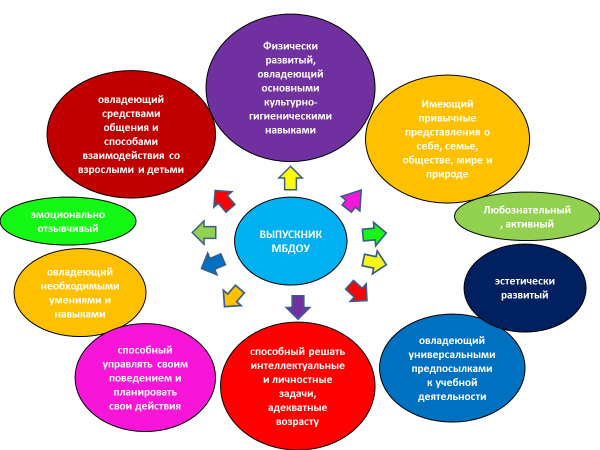 2. ЧАСТЬСОДЕРЖАНИЕ ПСИХОЛОГО-ПЕДАГОГИЧЕСКОЙ РАБОТЫ, ФОРМИРУЕМОЕ УЧАСТНИКАМИ ОБРАЗОВАТЕЛЬНОГО ПРОЦЕССА                                             Программа дополнительного образования«Геометрия для малышей»составлена на основе программы А.В. Белошистой «Развитие математических способностей детей 5-6 лет»1. Пояснительная записка	Анализ характерных для ребенка дошкольного возраста специфических «детских» видов деятельности (предметная игра, рисование, конструирование и т. д.), традиционно выделяемых психологами (Л.С. Выготский, Л.Б. Эльконин и др.)» позволяет определить и проанализировать те психические качества, которые складываются во время этой деятельности, а также делать вывод, на что должно быть направлено дошкольное обучение.	Известно, что мышление в этом возрасте стимулируется развитием сенсорного аппарата ребенка (Л.Б. Эльконин, Л.Е. Венгер, О.М. Дьяченко и др.). Первоисточником знаний детей о действительности является восприятие предметов и явлений окружающего мира через ощущения, которые дают необходимый материал для формирования представлений и понятий. В свою очередь, правильно организованное восприятие будет являться фактором, формирующим и развивающим сенсорные процессы.	Характерное для ребенка 3—5 лет наглядно-действенное мышление (т. е. мышление в действии) имеет в своей основе развитую сенсорику, реализующуюся в процессе действий с предметами. Поскольку изучение математики связано не с изучением конкретных предметов (понятия множества, числа, геометрической фигуры, действия, отношения и т. д. являются понятиями высокой степени абстрактности и общности), возникает проблема построения для ребенка адекватных моделей изучаемых понятий, а также еще более важная проблема построения системы моделирующих действий ребенка, связанных не только с изучением предлагаемой ему модели, но и позволяющих ребенку самому построить модель этого понятия и через процесс ее построения осознать основные свойства и отношения изучаемых математических объектов.	При таком подходе к формированию начальных математических представлений учитывается не только специфика математики — науки, изучающей количественные и пространственные характеристики реальных объектов и процессов, но и происходит обучение общим способам деятельности с математическими моделями в реальной действительности и способам построения этих моделей.	Фактически такой подход обеспечит формирование и развитие того, что называют математическим мышлением.	То же самое можно сказать о возрасте 6—9 лет, для которого характерно наглядно-образное мышление, т. е. такая организация образов, которая позволяет видеть и выделять самое существенное в предметах, а также видеть соотношение их друг с другом и соотношение их частей. То есть речь идет об умении воспринимать и строить самому некий абстрагированный образ, модель, характеризующую группу или все объекты из объема данного понятия.	Можно с уверенностью утверждать, что словесно-логические формы мышления начинают развиваться в этом возрасте как сопровождающие. Их формирование происходит через объяснение способов деятельности с моделями изучаемых объектов.	Так формируются умения сравнивать, анализировать, обобщать, рассуждать, делать умозаключения, т. е. начинают складываться основы для дальнейшего формирования абстрактно-логического (понятийного) мышления.Цель:— формирование начальных математических представлений, общей способности к моделированию изучаемых объектов. формировать такие приемы умственной деятельности, как классификация (подведение под понятие), сравнение, анализ и синтез, обобщение, абстрагирование, индуктивные и дедуктивные способы рассуждений, что в свою очередь стимулирует интенсивное развитие мышления.Основные задачи:• обучение дошкольника доступным ему видам моделирования и формирование на этой основе начальных математических представлений (число, величина, геометрическая фигура и т. д.);• формирование общих приемов умственной деятельности (классификация, сравнение, обобщение и т. д.);• формирование и развитие пространственного мышления;• формирование конструктивных умений и развитие на этой основе конструктивного мышления;• формирование простейших графических умений и навыков;• подготовка к изучению математики в начальной школе. Уточним, что имеется в виду под пространственным и конструктивным мышлением.	Пространственное мышление — это умение строить модель и мысленно выполнять ее преобразования по заданным параметрам: перемещение; трансформация и др. В основе формирования и развития этого вида мышления лежит деятельность преобразования, выполняемая на вещественной модели изучаемого объекта.	Под конструктивным мышлением мы понимаем умение видеть (представлять, осознавать) объект в комплексе и при этом представлять себе соотношение его частей. Это умение делать в уме объект как бы прозрачным, не теряя при этом контуров составных частей, т. е. умение видеть невидимые линии и части, умение мысленно расчленять его, собирать и преобразовывать (трансформировать).	Таким образом, конструктивные умения — это:• узнать и выделить объект (видеть существенное, т. е. умение абстрагироваться);• собрать объект из готовых частей (синтезировать);• расчленить, выделить составные части (анализировать);• видоизменять объект по заданным параметрам, получая при этом новый объект с заданными свойствами.	Формирование всех этих умений заложено в предлагаемую систему заданий поэтапно, в соответствии с возможностями детей этого возраста.Занятия проводятся по подгруппам (не более 10 человек), 1 раз в неделю.2.Планируемые результатыОсновными итогами усвоения содержательной линии этой программы являются следующие знания и умения ребенка:• сравнивать предметы по размеру, цвету, форме, сопровождая сравнение словесно;• считать различные предметы в пределах 10, отвечать на вопросы: «Сколько?», «Который по счету?»;• сравнивать две группы предметов на основе практических упражнений и выяснять, где предметов больше, меньше, одинаково; отвечать на вопросы: «Где больше (меньше)?», «Как сделать поровну?» , «Как сделать на 1 (2, 3) больше (меньше)? »;• ориентироваться на странице альбома и тетрадном листе (различать верх, низ, левую и правую части и т.п.);понимать выражения: между, за, перед, посередине, раньше, позже и т.п.; ■• обладать начальными графическими навыками: обводка, штриховка, рисование и срисовывание по клеткам; рисование и срисовывание на нелинованной бумаге с соблюдением пространственного расположения заданных форм (внутри—снаружи, соприкосновение и т.п.);• узнавать и различать геометрические фигуры в различных положениях, уметь конструировать их из палочек и различных частей, уметь использовать эти фигуры для конструирования орнаментов и сюжетов.	Результатом работы по приведенной программе на базе использования методики моделирования изучаемых математических понятий и отношений является успешное формирование у детей таких умственных действий:• устанавливать простейшие математические связи между воспринимаемыми предметами и явлениями: количественные отношения, пространственные, процессуальные (связь между изменением количественной характеристикиситуации с ее символическим описанием, т.е. выбор действия);• производить операции сравнения и обобщения, самостоятельно выбирая для них основу;• выполнять простые задания на классификацию с разнообразными объектами, самостоятельно выбирая основание для классификации;• абстрагироваться от второстепенных деталей, выделяя основные признаки (форму и количество);• анализировать строение простых объектов, выделяя существенное для выполнения задания соотношение их частей;• выполнять несложные трансформации исходных объектов по заданным параметрам, получать схематическое изображение объекта (графическую модель);• сравнивать величины, используя модели-заменители;• выполнять несложное рассуждение и завершать его умозаключением, соблюдая причинно-следственную связь.3.Материально – техническое обеспечение образовательного процессаФедеральные Государственные образовательные стандарты дошкольного образования; Санитарно-эпидемиологические требования к устройству, содержанию и организации режима работы дошкольных образовательных организаций;Занятия по развитию математических способностей детей 5-6 лет. (Белошистая А.В.)Пособие для индивидуальной работы с детьми (Белошистая А.В.)Реализация программы: 1 годЛитература:Белошистая А.В.Занятия по развитию математических способностей детей 5-6 лет. – М.: Гуманит. Изд. центр ВЛАДОС, 2004Белошистая А.В. Занятия по развитию математических способностей детей 5-6 лет. Задания для индивидуальной работы с детьми. – М.: Гуманит. Изд. центр ВЛАДОС, 2004. – 100сПРОГРАММА ДОПОЛНИТЕЛЬНОГО ОБРАЗОВАНИЯ«ФОЛЬКЛОР»1.Пояснительная записка	В настоящее время возрождается интерес к национальным культурам, к обрядам и обычаям наших предков, к различным этапам развития истории народов и племён. Но если мы представим себе новорождённого ребёнка, входящего в современный нам мир цивилизации, то можем увидеть, что родители окружают его вниманием и заботой в соответствии со своим пониманием и своими возможностями. Однако традиционным в их действиях является лишь говорение с малышом на родном языке, реже использование напевов, пестушек и потешек, игр.	Сказки и загадки присутствуют в его воспитании лишь как элемент фольклора, обрядовая часть отсутствует вовсе, подтексты культуры незнакомы порой даже самому педагогу. Видимо, поэтому часто знакомство со своей родной культурой, именно знакомство, поверхностное, внешнее.	Программа «Фольклор» имеет хороший потенциал, способствующий возрождению многовековых традиций России. Она определяет новые, основанные на приобщении к истокам русской народной культуры, ориентиры в нравственно-патриотическом воспитании детей дошкольного возраста, что должно стать неотъемлемой частью души ребёнка, началом, порождающим личность. В основу положена система работы по приобретению знаний и ознакомлению детей дошкольного возраста с прошлым родного края, с основами русской народной культуры.2.Приоритеты программы:1. Использование в разговорной речи старославянских слов и изречений.2. Знакомство с национальными окружающими предметами, впервые пробуждающими душу ребёнка, воспитывающими в нём чувство красоты, любознательность.3. Использование всех видов фольклора (сказки, песенки, потешки, пословицы, поговорки, хороводы и т. д.) в повседневной деятельности.4. Знакомство с народными праздниками и традициями. В них фокусируются накопленные веками тончайшие наблюдения за характерными особенностями времён года, погодными изменениями, поведением птиц, насекомых, растений.5. Знакомство детей с народно-декоративным искусством.3. Цель: сформировать интерес к познанию истории и культуры наших предков у детей старшего дошкольного возраста.4. Задачи:1. Познакомить с элементами материальной культуры, включающей в себя знакомство с жилищем, предметами быта, орудиями труда, одеждой, национальными блюдами.2. Прививать интерес к культуре русского народа через знакомство с обычаями, обрядами, праздниками, традициями, народным творчеством, искусством.3. Способствовать общему развитию ребёнка, прививая ему любовь к Родине (русской культуре, русскому языку, природе). 4. Развивать творческие и познавательные способности детей с учётом их возрастных и психологических особенностей.5. Реализовать идею активного воспитания гражданина России, патриотизма малой родины.5. Принципы1. Принцип систематичности и последовательности предполагает усвоение материала в определённом порядке, системе; доступность и привлекательность необходимой информации.2. Принцип культуросообразности – воспитание должно основываться на общечеловеческих ценностях культуры и строиться в соответствии с ценностями и специфическими особенностями, присущими традициям.Перспективный план построен на основе народного календаря, в котором чётко прописаны все календарные, народные, обрядовые праздники. Внимание акцентировано на дни народного календаря, доступные пониманию дошкольников, такие как «Осенины», «Масленица», «Рождество».3. Принцип сочетания научности и доступности исторического материала, учитывающий приоритет ведущей деятельности дошкольника – игры.Сущность состоит в том, чтобы ребёнок усваивал реальные знания, правильно отражающие действительность. Через принцип научности раскрывается перед детьми картина развития мира, изменение изучаемых объектов, обращается внимание на наиболее важные стороны процесса их развития, зависимость от внешних условий, места, времени.4. Принцип интеграции – определяет глубину взаимосвязи взаимопроникновения разных видов искусства и разнообразной деятельности детей.5. Принцип природосообразности – учитывает возрастные и индивидуальные особенности, задатки, возможности обучающихся при включении их в разные виды деятельности. Строится соответственно возрастным и индивидуальным особенностям воспитанников. Опирается на зону ближайшего развития.6. Принцип наглядности реализуется с помощью специальных пособий и развивающей среды. Он соответствует основным формам мышления дошкольника: наглядно-действенное; наглядно-образное.Реальные предметы и наглядные образы способствуют правильной организации мыслительной деятельности ребёнка, обеспечивают понимание и прочное запоминание.6. Формы работыОрганизованная образовательная деятельность:- игры дидактические, дидактические с элементами движения, сюжетно-ролевые, подвижные, хороводные, театрализованные, игры-драматизации, игры на прогулке;- чтение и обсуждение программных произведений разных жанров, чтение, рассматривание и обсуждение художественных книг;- викторины, сочинение загадок;- инсценирование и драматизация отрывков из сказок, разучивание стихотворений, развитие артистических способностей в подвижных играх имитационного характера;- рассматривание и обсуждение предметных и сюжетных картинок, иллюстраций к знакомым сказкам и потешкам, произведений искусства (народного, декоративно-прикладного, изобразительного, обсуждение средств выразительности;- продуктивная деятельность (рисование, лепка, аппликация, художественный труд) по замыслу, на темы народных потешек, по мотивам знакомых стихов и сказок, на тему прочитанного или просмотренного произведения; рисование иллюстраций к художественным произведениям; рисование, лепка сказочных животных; творческие задания;- танцы, показ взрослым танцевальных и плясовых музыкально-ритмических движений, показ ребёнком плясовых движений, совместные действия детей, совместное составление плясок под народные мелодии, хороводы;- игры и упражнения под тексты потешек, народных песенок, считалок; сюжетные физкультурные занятия на тeмы прочитанных сказок, потешек.Посещение библиотеки, мини-музея – одно из основных средств развития эмоционально-чувственного восприятия предметов старины и нравственного отношения к ним; неоценимое средство развития положительных эмоций, эстетического вкуса ребёнка, его познавательной активности.Познавательные беседы – развивают мышление ребёнка, осмысленное восприятие события. У детей активно совершенствуется нравственное и эстетическое отношение к народным традициям, национальному наследию. Беседы организуются как итоговые по окончании праздничного периода с детьми старшего дошкольного возраста.Предпраздничные посиделки – основная цель – это подготовка к празднику. На посиделках не только разучивают песни, игры, затевают хороводы, но и изготавливают разные предметы, которые необходимы для праздника; знакомятся с народной игрушкой, декоративно-прикладным искусством, устным народным творчеством.Оформление выставок в детском саду. Выставки бывают тематическими и сезонными. Местом оформления выставки могут быть музыкальный зал или групповая комната. Содержанием выставки являются произведения народно-прикладного творчества или творческие работы детей по рисованию, лепке, аппликации, ручному труду.Творческая продуктивная и игровая деятельность детей. Творчество – главное средство освоения ребёнком культурно-исторического опыта и движущая сила развития личности. От эмоционального восприятия дошкольники легко переходят к подражательсту. Из глины, пластилина, бумаги, картона они изготавливают понравившиеся предметы. Создавая собственные маленькие произведения, дети выражают своё отношение к культурному наследию.Праздники – это день, который наполнен радостью, весельем. Праздники связаны не только с ритмом жизни, но и с традицией, обычаями, обрядами. Праздник – радость, а вместе с тем деятельность, направленная и на физическую, душевную разрядку, и на реализацию социальных требований. Праздник, народный обряд являются большой, яркой и глубоко содержательной игрой. Поэтому, проживая с детьми любимые в народе обряды и праздники, мы воздействуем на эмоциональную сферу детей и в их памяти оставляем глубокий след.7.Методы и приёмыМетод интерактивной игры – означает возможность взаимодействовать, вести беседу, диалог с кем-либо. В отличие от активных методов, интерактивные ориентированы на более широкое взаимодействие дошкольников не только с воспитателем, но и друг с другом, а также совместно организованную познавательную деятельность социальной направленности. В такой игре дети узнают новое, учатся понимать себя и других, приобретают собственный опыт.Наглядные методы – дают возможность ребёнку всматриваться в явления окружающего мира, выделять в них существенное, основное, замечать происходящие изменения, устанавливать причины, делать выводы. Без наглядности невозможно провести ни одного занятия.Словесные методы и приёмы – позволяют в кратчайший срок передать детям информацию, поставить перед ними учебную задачу, указать пути её решения. Словесные методы и приёмы сочетаются с наглядными, игровыми, практическими методами, делая последние более результативными.Практические методы придают практический характер познавательным занятиям. Они направлены на реальное преобразование вещей, в ходе которых ребёнок познаёт свойства, качества, признаки, связи, недоступные непосредственному восприятию.Практическая деятельность направлена на подготовку детей к восприятию нового материала; на усвоение ими новых знаний, умений и навыков и на закрепление, расширение и совершенствование усвоенных.Технология проектирования позволяет развивать творческие способности дошкольников и педагога.Информационно-коммуникационные технологии позволяют собирать материал и выпускать папки-передвижки для родителей, проводить занятия с показом слайдов, презентаций, видеороликов.Литература. 1. М. Ф. Литвинова. Русские народные подвижные игры для детей дошкольного и младшего школьного возраста: Практическое пособие. – М.: Айрис-пресс, 2010.2. О. Л. Князева, М. Д. Махнева. Приобщение детей к истокам русской народной культуры: Программа. Учебно-методическое пособие. – СПБ.: Детство-Пресс,2008.3. Знакомство детей с русским народным творчеством: Конспекты занятий и сценарии календарно-обрядовых праздников: Методическое пособие для педагогов дошкольных образовательных учреждений/Авт. сост. .Л. С. Куприна, Т. А. Бударина, О. А. Махнева,4. О. Н. Корепанова и др. – СПб.: «ДЕТСТВО-ПРЕСС», 2011.Народный календарь – основа планирования работы с дошкольниками по государственному образовательному стандарту: План-программа. Конспекты занятий.8. И. В. Кравченко И. В., Роль малых фольклорных форм в жизни детей раннего возраста. 2011.7. Календарные обрядовые праздники для детей дошкольного возраста. Авторский коллектив: Пугачева Н. В., Есаулова Н. А., Потапова Н. Н. учебное пособие. – М.: Педагогическое общество России, 2012.Программа развития творческого мышления и воображения у детей старшего дошкольного возраста.(Программа разработана на основе программы Ю.Б. Гатанова «Курс развития творческого мышления дошкольников»)Пояснительная записка.Программа направлена на развитие творческого мышления и воображения у старших дошкольников.	К старшему дошкольному возрасту, в связи с развитием воображения детей, увеличившимся их опытом и знаниями, усложняется содержание игры. Игровые сюжеты представляют собой уже не привычные последовательности событий (как они существуют в реальной жизни), а комбинирование, преобразование их, соответствующее желаниям и намерениям ребенка. В своих играх дети старшего дошкольного возраста учатся отождествлять предметы и действия с ними, создавать новые ситуации в своем воображении. Игра может протекать во внутреннем плане.	Воображение старших дошкольников — это необходимая ступень в развитии творческого мышления. Поэтому необходимо поддерживать и поощрять его развитие путем создания специально организованных занятий.	Программа разработана на основании программы Ю.Б. Гатанова «Курс развития творческого мышления дошкольников. Мы живем в эпоху кризисов и социальных перемен. Нашей стране нужны творческие, способные неординарно и нестандартно мыслить люди. В настоящее время в образовательных учреждениях массовое обучение сводится к овладению стандартными знаниями, умениями и навыками, к типовым способам решения предполагаемых задач.	Неординарный подход к решению заданий наиболее важен в дошкольном возрасте, так как в этот период развития ребенок воспринимает все особенно эмоционально, а яркие, насыщенные занятия, основанные на развитии творческого мышления и воображения, помогут ему не потерять способность к творчеству.	Современная система образования встала перед необходимостью раскрытия творческого потенциала личности ребенка, чтобы в дальнейшем это могло стать основой для определения им своей жизненной стратегии.В течение ряда лет в дошкольном учреждении имеется постоянный запрос от родителей на проведение таких развивающих занятий.Программа рассчитана на детей 6-7 лет, на весь учебный год, 68 часов.Образовательная цель курса: развитие у детей познавательной активности, творческих способностей, воображения, мышления, фантазии.Задачи:Развитие потребности познания окружающего мира, познавательной активности, любознательности.Развитие воображения и фантазии.Развитие качеств творческого мышления старших дошкольников, таких как: гибкость, беглость, точность, оригинальность.Ожидаемые результаты: развитие творческого потенциала личности ребенка и подготовка к жизни в динамично изменяющемся мире.Концептуальные компоненты программыЛ.С.Выготский сформулировал три закона РТВ.1. Творческая деятельность воображения находится в прямой зависимости от богатства и разнообразия прежнего личного опыта человека. Отсюда следствие: надо помогать ребенку накапливать опыт, образы и знания (эрудицию), если мы хотим, чтобы он был творческим человеком.2. Можно представить то, что сам не видел, но о чем слышал или читал, то есть можно фантазировать на основе чужого опыта.3. Содержание воображаемых предметов или явлений зависит от наших чувств в момент фантазирования. И наоборот, предмет фантазии влияет на наши чувства. Можно так "сфантазировать" свое будущее, что это будет руководством на всю жизнь, а можно нафантазировать ужасов и бояться войти в темную комнату. Чувства, как и мысль, движут творчеством. РТВ разрешает все - быть всемогущим волшебником, пренебречь любым законом природы, создать новый закон, распрямить радугу - кроме безнравственного.Зарубежные ученые также глубоко изучали творческое мышление.Гилфорд предложил рассматривать три основные характеристики творческой личности — оригинальность (способность предлагать свой, необычный способ мышления), чувствительность и интеграцию. Торренс провел изучение креативного мышления и получил следующие результаты: креативность имеет пик в возрасте от 3,5 до 4,5 лет, а также возрастает в первые три года обучения в школе, уменьшается в последующие несколько лет и затем получает толчок к развитию.. Креативные дети — фантазеры, любят юмор, проявляют его в ответах при исследовании неструктурированной ситуации, любят идти в новых направлениях.Гилфорд различает дивергентное и конвергентное мышление:дивергентная продукция — поиск и генерирование новых информационных объектов;конвергентная продукция — поиск вполне определенных ответов на вполне определенные вопросы.Конвергентная продукция требует аналитического типа мышления, которое необходимо в тех случаях, когда проблема определена. Дивергентная продукция требует более открытого типа мышления. В результате экспериментальных исследований среди способностей личности была выделена способность особого рода — порождать необычные идеи, отклоняться в мышлении от традиционных схем, быстро разрешать проблемные ситуации. Такая способность была названа креативностью.Креативность охватывает некоторую совокупность мыслительных и личностных качеств, определяющую способность к творчеству. Одним из компонентов креативности является способность личности к дивергентному мышлению.При использовании творческих заданий важно учитывать следующие дидактические принципы:	1. Принцип свободы выбора.В любом обучающем или управляющем действии предоставлять ребенку право выбора. В самом творческом задании заложена осознанная степень свободы.	2. Принцип открытости.Предоставлять возможность ребенку работать с открытыми задачами, не имеющими единственно правильного решения.	3. Принцип деятельности.Освоенные детьми мыслительные операции отрабатывать в практической творческой деятельности.	4. Принцип обратной связи.Одно творческое задание пересекается с другим, тем самым педагог может проконтролировать степень освоения материала.	5. Принцип интеграции.Познавательные и творческие способности ребенка развиваются в разных программных областях знаний.	6. Принцип личностной ориентации.Каждый воспитанник детского сада должен чувствовать себя комфортно; дети ориентированы на успех и мотивацию успешности.Формы, методы работыСредством педагогического воздействия на развитие творческого мышления дошкольников является система творческих заданий. Позиция педагога-психолога – недириктивная, побуждающая детей к активности, свободе самовыражения.Основные формы работы с воспитанниками: игры, упражнения, импровизации, беседы, сочинение историй, театрализация, творческая продуктивная деятельность, мозговой штурм. Важно использовать в своей работе с детьми по развитию творческого мышления игры, творческие задания, которые включают разнообразный познавательный материал, богатый речевым и наглядным наполнением. Дети не утомляются, так как деятельность разнообразна, яркие образы вызывают интерес.Импровизации  дают представление, как можно вербально наполнить разыгрываемую ситуацию, развивая воображение детей. Важное условие – нельзя долго описывать ситуацию, импровизировать без действий. Любое вербальное сопровождение идет параллельно с действиями детей.Игры-беседы спланированы как вариант игр, в которых вся беседа с ребенком построена на воображении. Это игры, в которых ребенок перевоплощается в живое или неживое существо, в образе которого начинает решать проблемные ситуации, советовать, просить о чем-то окружающих.Творческая продуктивная деятельность позволяет не только развивать образное мышление, мелкую моторику, но является средством закрепления полученных знаний.Организационно-педагогические условияПрограмма реализуется в условиях дошкольного учреждения. Занятия проводятся 1 раза в неделю по 0,5 часа. Для проведения занятий должна быть создана необходимая материально-техническая база: отдельное помещение для группы детей 6-8 человек, методическое оборудование (игрушки, наглядные пособия и картинки, фланелеграф), принадлежности для творчества (цветная бумага, картон, краски, пластилин, клей, различные природные и бросовые материалы), шаблоны, картинки для раскрашивания, книги об окружающем мире, сказки.Литература3. Альтов Г. И тут появился изобретатель. М.: Детская литература, 1989.4. Амнуэль П. Р. Удивительный мир фантазии. Новосибирск, 1991.5. Анастази А. Психологическое тестирование. М., Педагогика, 1982, т. 2.6. Выготский Л. С. Воображение и творчество в детском возрасте. М.: Просвещение, 1991.7.. Гатанов Ю.Б «Курс развития творческого мышления дошкольников»9. Методика обучения составлению творческого рассказа по сюжетной картинке /Мурашковска И.Н. "Картинка без запинки" http://www.trizminsk.org/e/2312.htm;10. Методика системного анализа сказочного сюжета / Методика Мурашковски И.Н. "Сказка, отворись"http://www.trizminsk.org/e/23207.htm;11. Никашин А. И. Дидактические игры для развития творческого воображения детей. Ростов-на-Д.: Аспект, 1991.14. Сидорчук Т.А., Кузнецова А.Б. "Обучение составлению творческих рассказов по картине" 15. Сидорчук Т. А., Ардашева Н. И. Истории проЕ Пособие по РТВ для воспитателей и учителей начальных классов. Ульяновск, 1993.16. Сидорчук Т.А., Хоменко Н.Н. Анализ сюжетного смысла сказок с помощью ситуативной игры "Да-Нет"  17. Симановский Я. Е. Развитие творческого мышления детей. Ярославль, 1996.22. Туник Е.Е. Тест Торренса. Диагностика креативности. СПб.: Иматон, 1998.Программа дополнительного образованияпо курсу «Синтез искусств»1.Пояснительная записка	Многие взрослые забыли или не хотят вспоминать, не хотят верить в то, что знания ребенка - это настоящие знания, а их игра - естественная часть жизни. Их живой мир так же реален, как и мир взрослых, в котором мы давно живем и предпочитаем его детским сказкам. Мы твердо уверены, что обязаны научить детей, и что у них нечему научиться. И поэтому для многих из нас закрыта дверь в мир детской непосредственности и чистого восприятия. 	Искусство играет огромную роль в формировании духовно развитой личности, в совершенствовании человеческих чувств, в осмыслении явлений жизни и природы. Общение с произведениями искусства отражает действительность во всей гамме её проявления. Это способствует формированию органов чувств, установленных на восприятие отдельных видов искусства, но и активизирует эстетическое сознание, т.е. позволяет человеку от психофизического отношения к произведениям искусства перейти к аналитическому отношению к нему. Общение с искусством совершенствует эстетический вкус, позволяет корректировать свой эстетический идеал, соотносить ценностные ориентиры разных эпох и народов. 	Задача эстетического воспитания в образовании должна сводиться к постоянному развитию интеллектуального и чувственного начал в человеке. Через приобщение к искусству в человеке активизируется творческий потенциал, и чем раньше заложены основы этого потенциала, тем активнее будет его проявление в приобщении к художественным ценностям мировой культуры. 	Основополагающим в курсе «Синтез искусств» для дошкольников является: во-первых, понимание искусства как целостного духовного мира, дающего ребёнку представление о действительности, о её закономерностях, о нём самом. Искусство не только средство, с помощью которого осуществляется целенаправленное развитие личности ребёнка, но и духовный опыт наслаждения, объект, в котором ребёнок ищет и находит для себя соответствия и несоответствия, гармонию и дисгармонию, правду и правдоподобие. Во-вторых, искусство, данное нам в системе видов искусства, специфически отображающих действительность через знаковые символы, составляющие их язык, являет собой единство этих видов, ибо единый материальный мир в силу своей многогранности может быть отражён только через единый духовный образ, каковым является искусство. В-третьих, по своей природе искусство произошло от игры, от подражания. Следовательно, искусство близко ребёнку как форма адаптации в жизни своей игровой природой, когда реальность и ирреальность для ребёнка весьма относительны, а вера в вымысел - защитная реакция от агрессии окружающей действительности. 	Таким образом, парадигмальность мышления, которая является основой соотношения жизни и искусства, реальности и игры становится стержнем, на который нанизываются знания ребёнка о мире, об искусстве, о себе. Если расчленение искусства на отдельные виды является метафизическим процессом, помогающим понять особенности литературы, музыки, живописи, театра и других видов искусства, то обратный процесс: синтез - соединение знаний об отдельных видах искусства в единый сплав - поможет создать у ребёнка представление об образе мира в его вечности и бесконечности, в его нерасчленённости. Успех такого подхода - формирование целостной, самодостаточной личности, обладающей широким кругозором, запасом необходимых ценностных ориентиров, без которых невозможно ограниченное существование человека в окружающем нас мире. Цель и задачи курса Целью курса «Путешествие в прекрасное» является создание целостной картины мира на основе интеграции внутреннего образа, лежащего в основе воображения ребёнка, и художественного образа, являющегося формой и содержанием искусства, отражающего мир и человека в нём. Путь познания мира в данном контексте: от окружающего мира к человеку, от человека и его внутреннего мира - к искусству как образу внешнего мира. Таким образом, ребёнок - центр мироздания, открывающий красоту мира и искусства через своё внутреннее «я». Задачи курса:- формирование навыков восприятия произведений различных видов искусства; - стимулирование творческой активности, свободы, эмоциональной раскованности; - развитие воображения и ассоциативного мышления. Задачи реализуются с учётом возрастных особенностей детей, уровня их психического, интеллектуального и физического развития. Опора в практической реализации курса «Путешествие в прекрасное» - на ребёнка, его непосредственную реакцию на произведение искусства. Основной подход, рекомендованный в обучении по программе «Синтез искусств» и реализованный в учебно-методическом комплексе курса «Путешествие в прекрасное» - личностно ориентированный, т.е. с учетом специфических особенностей развития детей данной возрастной группы, и психофизиологических особенностей каждого ребёнка. При реализации курса необходимо учитывать его развивающее - обучающий характер, который и определяет ведущие методические принципы.  	1. Принцип деятельности. На занятиях ребёнок находится в постоянном процессе открывания новых знаний. Действие (игра) - познания, переживания, сопричастности со стороны ребёнка и со стороны педагога. 	2. Принцип вариативности. Каждый педагог вправе предлагать на занятиях аналогичный эмпирический материал, не противоречащий позиции авторов. В свою очередь ребёнку предоставляются возможности для оптимального самовыражения через осуществление права выбора решения проблемных ситуаций. Основное методическое правило — ребёнок всегда прав, если может объяснить свою точку зрения. 	3. Принцип креативности (организации творческой деятельности). Педагог провоцирует и поощряет творческую активность детей, создавая ситуации, в которых каждый ребёнок становится художником, поэтом, артистом и реализует своё творческое начало через коллективную и индивидуальную деятельность. Залогом успеха является проигрывание каждой отдельной ситуации, её проговаривание. 	4. Принцип непрерывности. Процесс эстетического развития не заканчивается на занятиях по синтезу искусств, а продолжается в группе, на прогулке, в семье, в системе дополнительного образования. Выработка личностной позиции и целеположение её действий - залог оптимизации обучения дошкольников. 	5. Принцип гуманности. Любовь к жизни, любовь к искусству, любовь к ребёнку! Без этого триединства невозможно формирование личности, невозможно создание творческой атмосферы на занятиях, каждое из которых должно стать для ребёнка единственным и неповторимым, каждое должно нести в себе духовное очищение через потрясение. 	Курс «Путешествие в прекрасное» построен с учётом постоянного усложнения материала, его развития и обогащения. Архитектоника курса представляет собой спираль, по которой происходит восхождение ребёнка к знаниям от простого к сложному, от знаний об эстетическом своеобразии окружающего мира к знаниям об особенностях произведений различных видов искусства. Важнейшим инструментом организации обучающей деятельности является коллективный диалог, при котором педагог включает в беседу-общение каждого ребёнка. Любой учебный пример осваивается не через репродуктивную деятельность, а через продуктивную, ибо ребёнок сам осуществляет выбор, исходя из своих эстетических представлений и жизненного опыта. Каждое занятие должно сохранять для детей элемент непредсказуемости, сюрприза, новизны. Импровизация необходима как педагогу, так и ребёнку, ибо только она дает возможность неоднократного проигрывания ситуации в поисках истины, и этот поиск должен осуществляться совместно. 2.Планируемые предметные результаты по организации деятельности художественно – эстетической направленности. Эмоционально реагирует на произведения изобразительного искусства, музыкальные и художественные произведения, мир природы; Способен установить связь между действием и эмоциональном состоянием изображённых на сюжетных картинах детей и взрослых; Избирателен в предпочтении разной по настроению музыки; Меняет характер движения в соответствии с настроением и характером музыки; Творчески отражает впечатления о детях, взрослых, персонажах художественных произведений в рисунке; Подстраивает свои движения под ритм, такт и темп музыкального произведения; В совместных со взрослыми и в партнёрских детских проектах создаёт атрибуты для театрализации эпизодов любимых художественных произведений и собственных сказок; Разворачивает игровые сюжеты по мотивам музыкальных произведений; Способен сопоставлять свои впечатления о разных музыкальных произведениях; Высказывает свои предпочтения при выборе музыкальных произведений; Самостоятельно определяет различные средства музыкальной выразительности, различает правильное и неправильное интонирование мелодии; Элементарно анализирует музыкальные формы, разную по жанрам и стилям музыку. 3.Материально – техническое обеспечение образовательного процесса, осуществляемого по курсу «Синтез искусств». Федеральные Государственные образовательные стандарты дошкольного образования; Санитарно-эпидемиологические требования к устройству, содержанию и организации режима работы дошкольных образовательных организаций;Обучение деятельности художественно – эстетической направленности обеспечивается пособиями Примерной основной образовательной программы дошкольного образования  «Детский сад 2100»: Путешествие в прекрасное (О. А. Куревина, Г. Е. Селезнѐва). Пособие по синтезу искусств. Части 1, 2, 3. Методические рекомендации к пособию «Путешествие в прекрасное» (О. А. Куревина, Г. Е. Селезнёва). Технические средства обучения для обеспечения реализации рабочей программы: 1. мультимедийный проектор; 2. интерактивная доска; 3.магнитофон;4. музыкальный центрРеализация программы рассчитана на 3 года. Вместе с тем она может быть освоена за 2  или 4 года, если этому способствует уровень подготовки детей.Литература:Куревина, Селезнева: Путешествие в прекрасное. Пособие для дошкольников. 
II. разделУСЛОВИЯ РЕАЛИЗАЦИИ ОБРАЗОВАТЕЛЬНОЙ ПРОГРАММЫ                                                                          СХЕМА СТРУКТУРЫ УПРАВЛЕНИЯ МБДОУ ДЕТСКИЙ САД № 7 «ИВУШКА»Предметно-развивающая среда.ВЗАИМОДЕЙСТВИЕ МБДОУ №7 «ИВУШКА» С ДРУГИМИ УЧРЕЖДЕНИЯМИ.СХЕМА ОРГАНИЗАЦИОННО-СОДЕРЖАТЕЛЬНЫХ  АСПЕКТОВ ПРЕЕМСТВЕННЫХ СВЯЗЕЙ МБДОУ  СО ШКОЛОЙ.МОДЕЛЬ ВЗАИМОДЕЙСТВИЯ  С СЕМЬЯМИ ВОСПИТАННИКОВ МДОУ №7 «Ивушка».СИСТЕМА РАБОТЫ С СЕМЬЕЙКРИТЕРИИ ОЦЕНКИ ЭФФЕКТИВНОСТИ РАБОТЫ ДЕТСКОГО САДА С СЕМЬЯМИ ВОСПИТАННИКОВ- Изменение характера взаимодействия педагогов и родителей, переход к единой линии сотрудничества педагогов и родителей; рост количества вопросов, свидетельствующих о расширении педагогических интересов и знаний родителей, желание совершенствовать собственный стиль взаимодействия с ребенком.- Изменения в неблагополучных семьях.- Рост посещаемости родителями мероприятий по психолого-педагогическому просвещению. Стремление анализировать собственный опыт семейного воспитания.- Осознанное отношение у родителей к воспитательной деятельности. Понимание ребенка. Использование психолого-педагогической литературы.- Понимание взрослыми членами семьи практической и воспитательной значимости их помощи учреждению в хозяйственной и педагогической работе.- Общественное мнение родителей о качестве воспитательно-образовательной деятельности учреждения.Пояснительная записка.		                                                                                    1 часть. Обязательная. I раздел. Организация режима пребывания детей в МБДОУ детский сад комбинированного вида № 7 «Ивушка».		                                                            Организация образовательного процесса, самостоятельной игровой деятельности и обеспечение двигательной активности детей на прогулке и в режиме дня (младший дошкольный возраст, старший дошкольный возраст).	  Годовой календарный учебный график.                              Учебный план и расписание непосредственной образовательной деятельности Расписание непосредственной образовательной деятельности Модель организации учебно-воспитательного процесса МБДОУ детский сад №7 «Ивушка» в младшем и старшем дошкольном возрасте.II раздел Содержание психолого-педагогической работы по освоению образовательной области  «Физическое развитие» в МБДОУ детский сад комбинированного вида № 7 «Ивушка».		                                                                                                     Методическое обеспечение образовательной области «Физическое развитие».Физкультурно-оздоровительный и двигательный режим по группам.	Деятельность сотрудников МБДОУ детский сад комбинированного вида № 7 «Ивушка» в осуществлении физкультурно-оздоровительной работы.Модель организации работы по формированию представлений и навыков здорового образа жизни.		Система воспитательно-образовательной, оздоровительной, профилактической и коррекционной работы.	Скрининг-программа обследования детей.	III раздел. Содержание психолого-педагогической работы по освоению образовательной области «Социально-коммуникативное развитие» в МБДОУ детский сад комбинированного вида № 7 «Ивушка». Методическое обеспечение образовательной области «Социально-коммуникативное развитие».Схема классификации игр детей дошкольного возраста. IV раздел. Содержание психолого-педагогической работы по освоению образовательной области «Познавательное развитие» в МБДОУ детский сад комбинированного вида № 7 «Ивушка».  Методическое обеспечение образовательной области «Познавательное развитие».Модель организации познавательной деятельности.	Схема «Педагогические условия успешного, полноценного, интеллектуального развития детей дошкольного возраста».	Схема «Познавательное развитие».	Схема «Система работы педагога-психолога по развитию познавательных, психических процессов и эмоционально-личностной сферы дошкольников». Схема «Система работы по формированию элементарных математических представлений»		V раздел Содержание психолого-педагогической работы по освоению образовательной области «Художественно-эстетическое развитие» в МБДОУ детский сад комбинированного вида № 7 «Ивушка». Методическое обеспечение образовательной области «Художественно-эстетическое  развитие».Система работы по разделу программы «Изобразительная деятельность».Схема «Развитие музыкальности».	VI раздел Содержание психолого-педагогической работы по освоению образовательной области «Речевое развитие» в МБДОУ Детский сад комбинированного вида № 7 «Ивушка».Методическое обеспечение образовательной области «Речевое развитие».VII раздел Перспективно-тематическое планирование.Перспективно-тематическое планирование непосредственно-образовательной деятельности для детей 3-4 летПерспективно-тематическое планирование непосредственно-образовательной деятельности для детей 4-5 летПерспективно-тематическое планирование непосредственно-образовательной деятельности для детей 5-6 летПерспективно-тематическое планирование непосредственно-образовательной деятельности для детей 6-7летVII раздел Планируемые результаты освоения детьми общеобразовательной программы (промежуточная и итоговая оценки в МБДОУ детский сад комбинированного вида № 7 «Ивушка»).  	Схема психолого-педагогической диагностики в МБДОУ детский сад комбинированного вида № 7 «Ивушка».	Распределение баллов в системе мониторинга в МБДОУ детский сад комбинированного вида № 7 «Ивушка».Критерии оценки освоения детьми 3-4 лет образовательной программы МБДОУ, развития базовых качеств личности и психических познавательных процессов.Критерии оценки освоения детьми 4-5 лет образовательной программы МБДОУ, развития базовых качеств личности и психических познавательных процессов.Критерии оценки освоения детьми 5-6 лет образовательной программы МБДОУ, развития базовых качеств личности и психических познавательных процессов.Критерии оценки освоения детьми 6-7 лет образовательной программы МБДОУ, развития базовых качеств личности и психических познавательных процессов.Мониторинг результатов реализации образовательной программы в МБДОУ детский сад комбинированного вида № 7 «Ивушка».Модель выпускника МБДОУ детского сада  комбинированного вида   № 7 «Ивушка». 2 часть. Содержание психолого-педагогической работы, формируемое участниками образовательного процесса МБДОУ детского сада  комбинированного вида   № 7 «Ивушка». I раздел. Программы и технологии реализуемые в МБДОУ детский сад комбинированного вида № 7 «Ивушка».	Программа дополнительного образования «Геометрия для малышей»Программа дополнительного образования «Фольклор»Программа развития творческого мышления и воображения у детей старшего дошкольного возраста.Программа дополнительного образования по курсу «Синтез искусств»II раздел. Условия реализации образовательной программы в МБДОУ детский сад комбинированного вида № 7 «Ивушка».		Схема структуры управления в МБДОУ детский сад комбинированного вида  № 7 «Ивушка».	Организация предметно-развивающей среды в МБДОУ детский сад комбинированного вида № 7 «Ивушка».Схема взаимодействия МБДОУ №7 «Ивушка» с другими учреждениями. Схема организационно-содержательных аспектов преемственных связей МБДОУ со школой.Модель взаимодействия с семьями воспитанников МБДОУ №7 «Ивушка» Система взаимодействия детского сада с семьёй МБДОУ детского сада комбинированного вида № 7 «Ивушка»	Стр. 5-9Стр. 10Стр.  11-12Стр. 13Стр. 14-15Стр. 16Стр. 17-18Стр.19Стр.20-21Стр. 22-24Стр. 25-26Стр.27Стр. 28Стр. 29Стр.30Стр. 31-32Стр. 33Стр.34Стр.35-36Стр.37Стр.38Стр.39Стр.40Стр.41Стр. 42Стр.43-44Стр. 45Стр. 46Стр. 47Стр.48-49Стр.50Стр. 51-58Стр. 59-72Стр. 73-88Стр. 89-103Стр. 104Стр. 105Стр. 106Стр. 107-110Стр.111-115Стр. 116-121Стр. 122-127Стр. 128-131Стр. 132Стр. 133Стр.134Стр. 135-136Стр. 137-141Стр.142-144Стр. 145-148Стр. 149Стр. 150Стр. 151-152Стр. 153Стр.154Стр. 155Стр.156№ п/пФ.И.О.ДолжностьобразованиеГод рожд.Квалиф. категорияПедагог.СтажСрок прохожд.КурсовГод предыд.аттестацииГод след.аттестации1Сивиринова А.В.Заведующая, высшее1967Соответствие должности292021201820232Рязанцева Е.Г.Зам. по УВР, высшее1965Соответствие должности382021201820233Алиева С.Г.Воспитатель Ср. спец.Без категории1 мес.--20244Базыка В.В.воспитатель Ср.спец.1965высшая292020201820235Бондарь Л.Н.ВоспитательСр.спец.1960высшая342020201720226Боровенская С.Г.ВоспитательСр.спец.1967высшая372020201920247Бутенко Л.Ф.ВоспитательСр.спец.1975Без категории1 год--20238Григоровская Т.С.Воспитательн/высшее1979Соответствие должности62020202120269Джейлани Н.Н.Уч.-логопедвысшее1973высшая2320202020202510Еларинова Н.В.ВоспитательСр.спец.1984первая1320202021202611Ефремова Н.В.Педагог-психологвысшее1971высшая3120202020202512Жуманазарова Зульфия АнваровнаУчитель-логопедвысшее1973Соответствие должности1720202020202513Кузнецова Елена ФёдоровнаВоспитатель ср. спец1960высшая3520182017202214Морозова Л.П.Муз. руководительСр. спец.1963Первая 1620202021202615Старовойтова В.Н.ВоспитательСр.спец.1956высшая3820202018202316Старух М.Г.воспитатель Ср.спец.1965высшая3720202016202117Химочкина Л.П.ВоспитательСр.спец.1962высшая4220202017202218Шаманова Е.Д.воспитатель Ср.спец.1966высшая3720202018202319Шмелёва Н.В.Воспитательвысшее1967высшая24202020172023Возрастная категорияНаправленность группКоличество группКоличество детейОт 3 до 4 летОбщеразвивающая 371От 4 до 5 летОбщеразвивающая 250От 5 до 6 летОбщеразвивающая 371От 5 до 6 летКомпенсирующая 112От 6 до 7 летОбщеразвивающая 248От 6 до 7 летКомпенсирующая 112Итого 12 группИтого 12 группИтого 12 групп264 ребёнка№Вид  деятельности2-я младшая А «Сказка»2-я младшая А «Сказка»2-я младшая  «Б» «Пчёлки»2-я младшая  «Б» «Пчёлки»2-я младшая «В» «Звёздочки»2-я младшая «В» «Звёздочки»№Вид  деятельностиВремя в режиме дняДлительностьВремя в режиме дняДлительностьВремя в режиме дняДлительность1Самостоятельная игровая деятельность, игра7.30-8.1040мин7.30-8.1040мин7.30-8.1040мин2Утренняя гимнастика8.10-8.2010 мин8.10-8.2010 мин8.10-8.2010 мин3Завтрак8.20-8.5030 мин8.20-8.5030 мин8.20-8.5030 мин4Количество учебных часов в неделю101010105Длительность одного учебного часа15мин15мин15мин15мин6Общая продолжительность организованной образовательной деятельности,/включая перерывы/9.00-9.159.25-9.4040мин9.00-9.159.25-9.4040мин9.00-9.159.25-9.4040мин7Самостоятельная игровая деятельность, игра8.50-9.009.40-10.0030мин8.50-9.009.40-10.0030мин8.50-9.009.40-10.0030мин8Второй завтрак10.00-10.1010 мин10.00-10.1010 мин10.00-10.1010 мин9Подготовка к прогулке, прогулка10.10-12.102ч.00мин10.10-12.102ч.00мин10.10-12.102ч.00мин10Обед12.10-12.4030 мин12.10-12.4030 мин12.10-12.4030 мин11Сон12.40-15.002ч20мин12.40-15.002ч20мин12.40-15.002ч20мин12Гимнастика после сна, закаливание, гигиенические процедуры15.00-15.1515мин15.00-15.1515мин15.00-15.1515мин13Полдник15.15-15.3015мин15.15-15.3015мин15.15-15.3015мин14Организация игровой деятельности, игра15.30-16.301ч 15.30-16.301ч 15.30-16.301ч 16Дополнительное образование15.30-15.4515 мин.15.30-15.4515 мин.15.30-15.4515 мин.17Подготовка к прогулке, вечерняя прогулка16.30-18.001,5ч16.30-18.001,5ч16.30-18.001,5ч18Уход детей домойдо 18.00до 18.00до 18.00до 18.00до 18.00до 18.00Общий  подсчётвремениНа НОД (включая перерывы между НОД)40 мин40 мин40 мин40 мин40 мин40 минОбщий  подсчётвремениНа прогулку3ч 30мин3ч 30мин3ч 30мин3ч 30мин3ч 30мин3ч 30минОбщий  подсчётвремениНа игру  (без учёта времени игр на прогулке и в перерывах между НОД)2 ч 10 мин2 ч 10 мин2 ч 10 мин2 ч 10 мин2 ч 10 мин2 ч 10 мин№Вид  деятельностиСредняя «А»«Умники и умницы»Средняя «А»«Умники и умницы»Средняя «Б» «Колокольчики»Средняя «Б» «Колокольчики»Средняя «Б» «Колокольчики»№Вид  деятельностиВремя в режиме дняДлительностьВремя в режиме дняВремя в режиме дняДлительность1Самостоятельная игровая деятельность, игра7.30-8.1040мин7.30-8.107.30-8.1040мин2Утренняя гимнастика8.10-8.2010 мин8.10-8.208.10-8.2010 мин3Завтрак8.20-8.5030 мин8.20-8.508.20-8.5030 мин4Количество учебных часов в неделю10101010105Длительность одного учебного часа20мин.20мин.20мин.20мин.20мин.6Общая продолжительность организованной образовательной деятельности,/включая перерывы/9.00-9.209.30-9.5050мин9.00-9.209.30-9.5050мин50мин7Самостоятельная игровая деятельность, игра8.50-9.009.50-10.0525мин8.50-9.009.50-10.0525мин25мин8Второй завтрак10.05-10.1515 мин10.05-10.1515 мин15 мин9Подготовка к прогулке, прогулка10.15-12.202 ч05мин10.15-12.202 ч05мин2 ч05мин10Обед12.20-12.5030 мин12.20-12.5030 мин30 мин11Сон12.50-15.002ч10мин12.50-15.002ч10мин2ч10мин12Гимнастика после сна, закаливание, гигиенические процедуры15.00-15.2020 мин15.00-15.2020 мин20 мин13Полдник15.20-15.3515 мин15.20-15.3515 мин15 мин14Организация игровой деятельности, игра15.35-16.3055 мин15.35-16.3055 мин55 мин16Дополнительное образование15.35-15.5520 мин15.35-15.5520 мин20 мин17Подготовка к прогулке, вечерняя прогулка16.30-18.001,5ч 16.30-18.001,5ч 1,5ч 18Уход детей домойдо 18.00до 18.00до 18.00до 18.00до 18.00Общий  подсчётвремениНа НОД (включая перерывы между НОД)50 мин50 мин50 мин50 мин50 минОбщий  подсчётвремениНа прогулку3ч 35мин3ч 35мин3ч 35мин3ч 35мин3ч 35минОбщий  подсчётвремениНа игру  (без учёта времени игр на прогулке и в перерывах между НОД)2 ч 00 мин2 ч 00 мин2 ч 00 мин2 ч 00 мин2 ч 00 мин№Вид  деятельностиСтаршая  «А» «Солнышко»Старшая  «А» «Солнышко»Старшая  «Б»  «Колокольчики»Старшая  «Б»  «Колокольчики»Старшая  «В» «Капитошка»Старшая  «В» «Капитошка»Старшая  «Г» (лог.)«Васильки»Старшая  «Г» (лог.)«Васильки»№Вид  деятельностиВремя в режиме дня Длитель-ностьВремя в режиме дняДлитель-ностьВремя в режиме дняДлитель-ностьВремя в режиме дняДлитель-ность1Самостоятельная игровая деятельность, игра7.30-8.1040мин7.30-8.1040мин7.30-8.1040мин2Утренняя гимнастика8.10-8.2010 мин8.15-8.2510 мин8.15-8.2510 мин3Завтрак8.20-8.5030 мин8.25-8.5530 мин8.25-8.5530 мин4Количество учебных часов в неделю12121212121212125Длительность одного учебного часа25 мин25 мин25 мин25 мин25 мин25 мин25 мин25 мин6Общая продолжительность организованной ОД, /включая перерывы/9.00-10.351 ч 35 мин9.00-10.351 ч 35 мин9.00-10.351 ч 35 мин9.00-10.351 ч 35 мин7Самостоятельная игровая деятельность, игра8.50-9.0010.35-10.5025 мин8.50-9.0010.35-10.5025 мин8.50-9.0010.35-10.5025 мин8.50-9.0010.35-10.5025 мин8Второй завтрак10.05-10.10 (в перерыве между НОД5 мин10.05-10.10 (в перерыве между НОД5 мин10.05-10.10 (в перерыве между НОД5 мин10.05-10.10 (в перерыве между НОД5 мин9Ежедневная инд. работа с логопедом /проводится в логопедической группе/10 мин10Подготовка к прогулке, прогулка10.50-12.301 ч 40 мин10.50-12.301 ч 40 мин10.50-12.301 ч 40 мин10.50-12.301 ч 40 мин11Обед12.30-13.0030 мин12.30-13.0030 мин12.30-13.0030 мин12.30-13.0030 мин12Сон13.00-15.002 ч13.00-15.002 ч13.00-15.002 ч13.00-15.002 ч13Гимнастика после сна, закаливание, гигиенические процедуры15.00-15.1515 мин15.00-15.1515 мин15.00-15.1515 мин15.00-15.1515 мин14Полдник15.15-15.3015 мин15.15-15.3015 мин15.15-15.3015 мин15.15-15.3015 мин15Организация игровой деятельности,  инд. работа с детьми по заданию логопеда15.30-16.301ч 15.30-16.301ч 15.30-16.301ч 15.30-16.301ч 17Дополнительное образование15.30-15.5525 мин15.30-15.5525 мин15.30-15.5525 мин15.30-15.5525 мин18Подготовка к прогулке, вечерняя прогулка16.30-18.001,5ч 16.30-18.001,5ч 16.30-18.001,5ч 16.30-18.001,5ч 19Уход детей домойдо 18.00до 18.00до 18.00до 18.00до 18.00до 18.00до 18.00до 18.00Общий  подсчётвремениНа НОД (включая перерывы между НОД)1ч35 мин1ч35 мин1ч35 мин1ч35 мин1ч35 мин1ч35 мин1ч35 мин1ч35 минОбщий  подсчётвремениНа прогулку3ч 10мин3ч 10мин3ч 10мин3ч 10мин3ч 10мин3ч 10мин3ч 10мин3ч 10минОбщий  подсчётвремениНа игру  (без учёта времени игр на прогулке и в перерывах между НОД)2 ч 05 мин2 ч 05 мин2 ч 05 мин2 ч 05 мин2 ч 05 мин2 ч 05 мин2 ч 05 мин2 ч 05 мин№Вид  деятельностиПодготовительная «А»«Ромашка»Подготовительная «А»«Ромашка»Подготовит. «Б»  (лог)«Непосед»Подготовит. «Б»  (лог)«Непосед»Подготовительная «В» «Берёзки»Подготовительная «В» «Берёзки»№Вид  деятельностиВремя в режиме дняДлитель-ностьВремя в режиме дняДлитель-ностьВремя в режиме дняДлитель-ность1Самостоятельная игровая деятельность, игра7.30-8.1040мин7.30-8.1040мин7.30-8.1040мин2Утренняя гимнастика8.15-8.2510 мин8.15-8.2510 мин8.15-8.2510 мин3Завтрак8.25-8.5530 мин8.25-8.5530 мин8.25-8.5530 мин4Количество учебных часов в неделю1515171715155Длительность одного учебного часа30 мин30 мин30 мин30 мин30 мин30 мин6Общая продолжительность организованной ОД, /включая перерывы/9.00-10.502 ч 20 мин9.00-10.502 ч 20 мин9.00-10.5015.40-16.102 ч 20 мин7Самостоятельная игровая деятельность, игра8.55-9.0010.50-11.0015 мин8.55-9.0010.50-11.0015 мин8.55-9.0010.50-11.0015 мин8Второй завтрак10.10-10.15 (в перерыве между НОД5 мин10.10-10.15 (в перерыве между НОД5 мин10.10-10.15 (в перерыве между НОД5 мин9Ежедневная инд. работа с логопедом /проводится в логопедической группе/10 мин.10Подготовка к прогулке, прогулка11.00-12.401ч 40 мин11.00-12.401ч 40 мин11.00-12.401ч 40 мин11Обед12.40-13.1030 мин12.40-13.1030 мин12.40-13.1030 мин12Сон13.10-15.001ч50мин13.10-15.001ч50мин13.10-15.001ч50мин13Гимнастика после сна, закаливание, гигиенические процедуры15.00-15.1515 мин15.00-15.1515 мин15.00-15.1515 мин14Полдник15.15-15.3015 мин15.15-15.3015 мин15.15-15.3015 мин15Организация игровой деятельности,  инд. работа с детьми по заданию логопеда15.30-16.301ч 15.30-16.301ч 15.30-16.301ч 17Дополнительное образование15.30-16.0030 мин15.30-16.0030 мин30 мин18Подготовка к прогулке, вечерняя прогулка16.30-18.001,5ч 16.30-18.001,5ч 16.30-18.001,5ч 19Уход детей домойдо 18.00до 18.00до 18.00до 18.00до 18.00до 18.00Общий  подсчётвремениНа НОД (включая перерывы между НОД)1 ч 50мин1 ч 50мин2 ч 20мин2 ч 20мин1 ч 50мин1 ч 50минОбщий  подсчётвремениНа прогулку3ч 10мин3ч 10мин3ч 10мин3ч 10мин3ч 10мин3ч 10минОбщий  подсчётвремениНа игру  (без учёта времени игр на прогулке и в перерывах между НОД)1 ч 55 мин1 ч 55 мин1 ч 55 мин1 ч 55 мин1 ч 55 мин1 ч 55 минСодержаниеВозрастные группыВозрастные группыВозрастные группыВозрастные группыСодержаниеГруппа младшего дошкольного возраста (с 2-4 лет)Группа среднего дошкольного возраста (с 4-5 лет)Группа старшего дошкольного возраста(с 5-7 лет)Группа старшего дошкольного возраста(с 5-7 лет)Количество возрастных групп в каждой параллели3366Начало учебного года1 сентября 2022 г.1 сентября 2022 г.1 сентября 2022 г.1 сентября 2022 г.График каникул09.01.2023 -15.01.202309.01.2023 -15.01.202309.01.2023 -15.01.202309.01.2023 -15.01.2023Окончание учебного года31.05.202331.05.202331.05.202331.05.2023Продолжительность учебного года, всего, в том числе:36   недель 36   недель 36   недель 36   недель 1 полугодие18 недель18 недель18 недель18 недель2 полугодие18 недель18 недель18 недель 18 недель (22 недели для логопедической группы)Продолжительность учебной недели5 дней5 дней5 дней5 днейНедельная образовательная нагрузка, кол-во занятий10101215( 5-6лет)17(6-7 лет)Объем недельной образовательной нагрузки (НОД), в том числе2 часа 30 минут2 часа 30 минут5часов50 минут     7 часов30 минутВ 1-ю половину дня2 часа 30 минут2 часа 30 минут4 часа 10 минут     5 часов  30минВо 2-ю половину дня--1 час 40 минут     2 часаНедельная дополнительная образовательная нагрузка, занятий-12  2Регламентирование образовательного процесса, половина дня1 половина дня1 половина дня1; 2 половина дня1; 2 половина дняСроки проведения мониторинга освоения основной общеобразовательной программы и развития детей.01-11 сентября 2022г;   17-31 мая 2023г01-11 сентября 2022г;   17-31 мая 2023г01-11 сентября 2022г;   17-31 мая 2023г01-11 сентября 2022г;   17-31 мая 2023гПраздничные дни04 ноября; 01-08 января; 23-24 февраля; 08 марта; 01 мая,  08-09 мая04 ноября; 01-08 января; 23-24 февраля; 08 марта; 01 мая,  08-09 мая04 ноября; 01-08 января; 23-24 февраля; 08 марта; 01 мая,  08-09 мая04 ноября; 01-08 января; 23-24 февраля; 08 марта; 01 мая,  08-09 маяОсновная общеобразовательная программа дошкольного образования«Детский сад 2100»Основная общеобразовательная программа дошкольного образования«Детский сад 2100»Основная общеобразовательная программа дошкольного образования«Детский сад 2100»Основная общеобразовательная программа дошкольного образования«Детский сад 2100»Основная общеобразовательная программа дошкольного образования«Детский сад 2100»Основная общеобразовательная программа дошкольного образования«Детский сад 2100»№Виды организованной деятельности, их направленностьВиды организованной деятельности, их направленностьКоличество учебных часов в группахКоличество учебных часов в группахКоличество учебных часов в группахКоличество учебных часов в группахПримечание №Виды организованной деятельности, их направленностьВиды организованной деятельности, их направленность2мл.Ср.Ст.Подг.Примечание Б   а   з  о  в  а  я      (и  н  в  а  р  и  а  н  т  н  а  я)       ч  а  с  т  ьБ   а   з  о  в  а  я      (и  н  в  а  р  и  а  н  т  н  а  я)       ч  а  с  т  ьБ   а   з  о  в  а  я      (и  н  в  а  р  и  а  н  т  н  а  я)       ч  а  с  т  ьБ   а   з  о  в  а  я      (и  н  в  а  р  и  а  н  т  н  а  я)       ч  а  с  т  ьБ   а   з  о  в  а  я      (и  н  в  а  р  и  а  н  т  н  а  я)       ч  а  с  т  ьБ   а   з  о  в  а  я      (и  н  в  а  р  и  а  н  т  н  а  я)       ч  а  с  т  ьПознавательное развитиеПознавательное развитиеПознавательное развитиеПознавательное развитиеПознавательное развитиеПознавательное развитие1Ознакомление с окружающим миромОзнакомление с окружающим миром11112Математическое развитиеМатематическое развитие11113ИнформатикаИнформатика-1-4КонструированиеКонструирование***1*содержание реализуется в совместной деятельности и интегрировано в курс «Синтез искусств»Речевое развитиеРечевое развитиеРечевое развитиеРечевое развитиеРечевое развитиеРечевое развитиеРечевое развитие1Развитие речи, подготовка к обучению грамоте.Развитие речи, подготовка к обучению грамоте.2222** один раз в неделю по подготовке к обучению письму «Наши  прописи»2Введение в художественную литературуВведение в художественную литературу***1*содержание данного курса реализуется в совместной деятельностиСоциально-коммуникативное развитиеСоциально-коммуникативное развитиеСоциально-коммуникативное развитиеСоциально-коммуникативное развитиеСоциально-коммуникативное развитиеСоциально-коммуникативное развитиеСоциально-коммуникативное развитие1Риторика общенияРиторика общения-*-*содержание данного курса реализуется в совместной деятельности2.«Это – Я».«Это – Я».-**-*осуществляется в ходе совместной деятельности3.Ознакомление с трудом взрослых, привитие трудовых навыковОзнакомление с трудом взрослых, привитие трудовых навыков*****осуществляется в ходе режимных моментов, интегрируется в деятельность по ознакомлению с окружающим и развитию речи4.ОБЖОБЖ*****осуществляется в ходе режимных моментов, интегрируется в деятельность по ознакомлению с окружающим и развитию речиХудожественно-эстетическое развитиеХудожественно-эстетическое развитиеХудожественно-эстетическое развитиеХудожественно-эстетическое развитиеХудожественно-эстетическое развитиеХудожественно-эстетическое развитиеХудожественно-эстетическое развитие1МузыкаМузыка22221Изобразительная деятельностьИзобразительная деятельность2222Физическое развитиеФизическое развитиеФизическое развитиеФизическое развитиеФизическое развитиеФизическое развитиеФизическое развитие1Приобщение к здоровому образу жизниПриобщение к здоровому образу жизни*****интегрируется в деятельность по физической культуре и в режимные моменты1ФизкультурноеФизкультурное2*2*2*2**организованная образовательная деятельность проводится в форме прогулки повышенной двигательной активности 1 раз в неделюРегиональный компонентРегиональный компонент*****Реализуется путем интеграции в деятельность  познавательно-речевого и художественно-эстетического цикла.Всего:Всего:10101113В а р и а т и в н а я   ч а с т ь – дополнительные программыВ а р и а т и в н а я   ч а с т ь – дополнительные программыВ а р и а т и в н а я   ч а с т ь – дополнительные программыВ а р и а т и в н а я   ч а с т ь – дополнительные программыВ а р и а т и в н а я   ч а с т ь – дополнительные программыВ а р и а т и в н а я   ч а с т ь – дополнительные программыХудожественно-эстетическое развитиеХудожественно-эстетическое развитие1ФольклорФольклор-12Синтез искусствСинтез искусств**1-*осуществляется в ходе совместной деятельности3Развитие творческого мышленияРазвитие творческого мышления-14Геометрия для малышейГеометрия для малышей-1ИТОГО:ИТОГО:101012152 младшая группа «А»2 младшая группа «Б»2 младшая группа «В»Средняя группа «А»Средняя группа «Б»Старшая группа «А»Старшая группа  «Б»Старшая группа «В»Старшая лог. группа «Г»Подготов. группа «А»Подготов. логоп.группа «Б»Подготов. группа «В»понедельник1. Р/р         9.00-9.15         9.55-10.102. ФЗК (гр)       10.10-10.251.Музык.            9.00-9.152. ФЗК  Р/р         9.30-9.45         9.55-10.101. Р/р         9.00-9.15         9.55-10.102. Музык.        9.25-9.401. Р/р           9.00-9.20       10.10-10.402. Музыка         9.50-10.101. Р/р           9.00-9.20       10.10-10.402. Музыка       10.20-10.401. Р/р         9.00-9.25         9.35-10.002. ИЗО        9.35-10.003. ФЗК     11.00-11.251. ИЗО       10.10-10.352. Р/р      10.45-11.102. ФЗК       15.30-15.551. Р/р          9.00-9.25         9.35-10.002.Синтез       10.10-10.353. ФЗК16.05-10.301 Окр.мир          9.00-9.252. Логоп.         9.35-10.003. ИЗО           11.20-11.454.ФЗК      10.30-10.551  Р/р             9.00-9.30             9.40-10.103. Музык.           11.50-12.204. Конструирован.15.30-16.001. Окр.мир               9.00-9.30             9.40-10.102. Музык.             10.50-11.203. Логоп.        15.30-16.00       16.10-16.401 Р/р             9.00-9.30             9.40-10.10       2. ФЗК           10.30-11.003 Конструиров.        15.30-16.00           вторник1.Музык.         9.00-9.152. Окр.мир         9.30-9.45        9.55-10.101. Математика            9.00-9.15            9.25-9.402. Синтез       9.50-10.053. ФЗК (в)      11.00-11.151. Окр. мир         9.00-9.15         9.25-9.402. Синтез       9.50-10.053. ФЗК (в)       11.10-11.251. Математика            9.00-9.20           9.30-9.502.. Синтез       10.00-10.203. ФЗК (в)       11.00-11.201  Математика           9.00-9.20           9.30-9.502. Синтез       10.00-10.203. ФЗК (в)       11.10-11.401.Окр. мир          9.00-9.25         9.35-10.002. Музык.       10.35-11.001. Окр.мир          8.50-9.15       10.00-10.252. Музыка       9.25-9.501. ИЗО       9.00-9.252. Математика       9.35-10.003.Музыка       11.10-11.351. Р/р         9.00-9.252. Музык.       10.00-10.253. Логоп.       10.35-11.001 ИЗО              10.50-11.10Окр. мир11.30-12.002.ФЗК9.30-10.001.Логоп.                8.50-9.202.Математика               9.30-10.003. ИЗО10.10-10.404.ФЗК(в)             11.10-11.401. Математика           9.00-9.30           9.40-10.102.. Музык.           11.45-12.15 3. Введ в худ л           15.30-16.00среда1. Математика           9.00-9.15           9.25-9.402.Синтез иск.        10.00-10.15ФЗК (в)       11.00-11.151. Окр. мир            9.00-9.15            9.25-9.402. Синтез иск.        9.50-10.05ФЗК        10.10-10.151. Математика                                         9.00-9.15            9.25-9.402. ФЗК       10.10-10.251. Окр. мир           9.00-9.20           9.30-9. 502. ФЗК       10.10-10.301. Окр. мир            9.00-9.20           9.30-9.502. ФЗК       10.10-10.401. Математика            9.00-9.25         9.35-10.00 2. Синтез       10.20-10.45ФЗК       15.30-15.551. Математика          9.00-9.25         9.35-10.002. Синтез      10.10-10.453. ФЗК      16.05-16.301. Окр. мир          9.00-9.25       9.35-10.102. ФЗК        11.10-11.351. Математика            9.00-9.252. Логоп         9.35-10.003. ФЗК11.00-11.251.ИЗО              10.00-10.50Математика               11.00-11.303. ФЗК        9.30-10.001.Логоп.               9.00-9.302. Р/р9.40-10.103. ФЗК11.00-11.304.Введ в худ л           15.30-16.001.ИЗО            9.00-9.302. Окр. мир           9.40-10.103. ФЗК        11.00-11.30четверг1. ИЗО         9.00-9.15         9.25-9.402. ФЗК (гр)       10.00-10.151. Музык            9.00-9.152. МЗО            9.30-9.45         9.55-10.101. Введ.в худ.л                                       9.00-9.15          9.50-10.052. Музык.        9.25-9.40    1. Р/р         9.00-9.20         9.30-9.502. Музык.       10.20-10.401.  Р/р        9.00-9.20       10.20-10.402. Музыка       9.50-10.101.  Р/р       10.10-10.35 2. ИЗО              10.45-11.103. ФЗК     11.30-11.551 Р/р      9.00-9.252. ИЗО       9.35-10.003. ФЗК       11.00-11.251. Информат.          9.00-9.252. ФЗК       11.00-11.251. Р/р       9.00-9.25Логоп.       9.35-10.002. ИЗО       11.20-11.453. ФЗК       10.25-10.501. Творч. мышл.                 9.00-9.30Р/р               9.40-10.102. Музык.             11.50-12.203. Фольклор15.30-16.001.Логоп.                9.00-9.302. Геом для мал9.40-10.103.Музык.        10.50-11.201. Творч. мышл.           10.20-10.50Р/р           11.00-11.303. ФЗК      9.10-9.403. Фольклор15.30-16.00пятница1. Музык.                                       9.00-9.152. Введ.в худ.л                                    9.30-9.45      9.55-10-101. Введ.в худ.л                                         9.00-9.15            9.25-9.402. ФЗК                                    10.10-10.251. ИЗО                                       9.00-9.15          9.25-9.402. ФЗК        10.00-10.15    1. ИЗО            9.00-9.20            9.30-9.502. ФЗК       11.10-11.301. ИЗО            9.00-9.20            9.30-9.502. ФЗК       10.10-10.301.Информат.       9.00-9.252. Музык.      10.35-11.001. Информат.          8.50-9.152. Музыка      9.35-9.501. ИЗО          9.00-9.252. Р/р         9.35-10.003 Музыка      11.10-11.351.  Информат.         9.00-9.253. Музык.       10.00-10.251. Геом для мал                  9.00-9.309.40-10.102. ФЗК 11.00-11.303.Введ в худ л           15.30-16.001.Логоп.                 9.00-9.302. Р/р9.40-10.103. ИЗО        11.30-12.003. ФЗК             10.40-11.101.Геом для мал           10.10-10.402. ИЗО           10.50-11.203. Музыка          11.45-12.15№ п/пНаправления развития ребёнка1 – я половина  дня2-я половина дня1.Физическое развитие и оздоровление- Приём детей на воздухе в тёплое время года;- Утренняя гимнастика (подвижные игры, игровые сюжеты);- Гигиенические процедуры (обширное умывание);- Закаливание в повседневной жизни (облегчённая одежда в группе, одежда по сезону на прогулке, обширное умывание, воздушные ванны);- Физкультминутки на занятиях;- Физкультурные занятия;- Пальчиковая гимнастика;- Прогулка в двигательной активности;- Упражнения по развитию движений;- Гимнастика после сна;- Закаливание (воздушные ванны)- Физкультурные досуги, игры, развлечения;- Самостоятельная двигательная деятельность;- Прогулка (индивидуальная работа по развитию движений);- Игры малой подвижности;- Народные игры.2.Познавательное развитие- Занятия познавательного цикла;- Дидактические игры;- Наблюдение, рассматривание;- Беседы, чтение, рассказывание, заучивание;- Экскурсии по участку и территории д/с;- Проективная деятельность;- Занятия;- Развивающие игры;- Индивидуальная работа;- Проективная деятельность;- Просмотр познавательных фильмов;- Рассматривание, чтение художественной литературы.3.Социально – нравственное развитие- Утренний приём детей, индивидуальные, подгрупповые беседы;- Формирование навыков культуры еды;- Этика быта, трудовые поручения;- Формирование навыков культуры общения;- Театрализованные игры;- Сюжетно – ролевые игры.-Индивидуальная работа;- Эстетика быта;-Трудовые поручения;- Игры с ряжением;- Работа в книжном уголке;- Общение младших и старших детей (совместные праздники, спектакли)- Сюжетно – ролевые игры.4.Художественно – эстетическое развитие- Занятия по музыкальному воспитанию и изобразительной деятельности, синтезу искусств;- Эстетика быта;- Экскурсии в природу (на участке).- Музыкально – художественные досуги;- Индивидуальная работа;- Музыкально – дидактические игры;- Спектакли;- Выставки детских работ;- Проективная деятельность;Художественно – эстетическая деятельность (рисование, лепка, конструирование, изготовление поделок, коллажей)№ п/пНаправления развития ребёнка1 – я половина дня2-я половина дня1.Физическое развитие и оздоровление- Приём детей на воздухе;- Утренняя гимнастика (подвижные игры, игровые сюжеты);- Гигиенические процедуры (обширное умывание, полоскание горла);- Закаливание в повседневной жизни (облегчённая одежда в группе, одежда по сезону на прогулке, обширное умывание, воздушные ванны);- Физкультминутки на занятиях;- Физкультурные занятия;- Пальчиковая гимнастика;- Прогулка в двигательной активности;- Упражнения по развитию движений;- Спортивные игры, эстафеты;- Спортивный праздник.- Гимнастика после сна;- Закаливание (воздушные ванны, ходьба босиком по спальне;- Физкультурные досуги, игры, развлечения;- Самостоятельная двигательная активность;- Дополнительные занятия;- Прогулка (индивидуальная работа по развитию движений);- Спортивные игры, эстафеты;- Игры малой подвижности;- Народные игры.2.Познавательное развитие- Занятия познавательного цикла;- Дидактические игры;- Наблюдение, рассматривание;- Беседы, чтение, рассказывание, заучивание;- Экскурсии по участку и территории д/с;- Исследовательская работа, опыты и экспериментирование;- Проективная деятельность;- Занятия;- Развивающие игры;- Интеллектуальные досуги;- Индивидуальная работа;- Проективная деятельность;- Просмотр познавательных фильмов;- Рассматривание, чтение художественной литературы.3.Социально – нравственное развитие- Утренний приём детей, индивидуальные, подгрупповые беседы;- Формирование навыков культуры еды;- Этика быта, трудовые поручения;- Дежурства в столовой, природном уголке, помощь в подготовке к занятиям;- Формирование навыков культуры общения;- Театрализованные игры;- Сюжетно – ролевые игры.- Воспитание в процессе хозяйственно – бытового труда и труда в природе;- Эстетика быта;- Тематические беседы;- Работа в книжном уголке;- Общение младших и старших детей (совместные праздники, спектакли)- Сюжетно – ролевые игры.4.Художественно – эстетическое развитие- Занятия по музыкальному воспитанию и изобразительной деятельности;- Эстетика быта;- Экскурсии в природу;- Посещение музеев;- Музыкальные праздники;- Проективная деятельность- Дополнительные занятия;- Музыкально – художественные досуги;- Индивидуальная работа;- Музыкально – дидактические игры;- Выставки народно – прикладного искусства;- Проективная деятельность;Художественно – эстетическая деятельность (рисование, лепка, конструирование и т.д.)Название образовательной областиПеречень программ технологий, пособийФормы организации образовательного процесса«Физическое развитие» (со II младшей группы, возраст 3-7 лет)Основная общеобразовательная программа дошкольного образования «Детский сад – 2100» Р.Н. Бунеева, ООО Баласс, 2017- Фомина Н.А. Сюжетно-ролевая  ритмическая гимнастика. Методические рекомендации к программе по физическому воспитанию дошкольников. – М.: Баласс, изд. Дом РАО, 2005 (образовательная система «Школа 2100». «Детский сад – 2100»)- Сказочный театр физической культуры (Физкультурные занятия с дошкольниками в музыкальном ритме сказок) (Авт.-сост. Н.А. Фомина и др.- Волгоград: учитель, 2004- Аудиокассеты с музыкальными материалом к программе. «Баскетбол для дошкольников» Э.Й. Адашкявичене. М.: «Просвещение» 1983г.«Спортивные мероприятия для дошкольников 4-7 лет» М.А.Давыдов. – М.: ВАКО, 2007г.«Новые игры с пальчиками для развития мелкой моторики: Картотека пальчиковых игр» Г.А. Османова. – СПб.: КАРО,2008г.Здоровый малыш» Программа оздоровления детей в ДОУ/под редакцией З.И.Береснёвой. – М.: ТЦ Сфера, 2004г.«Здоровьесберегающие технологии в образовательно-воспитательном процессе. Научно-практический сборник инновационного опыта. М.: Илекса, Ставрополь: Ставропольсервисшкола, 2001г.«Здоровьеформирующее физическое развитие. Ю.А. Лебедев, Л.В. Филиппова -М.:Гуманит. Изд. Центр ВЛАДОС,2001г. – (здоровьесберегающая педагогика)«Развивающая педагогика оздоровления» В.Т. Кудрявцев, Б.Б.Егоров.- М.: ЛИНКА-ПРЕСС, 2000г.«Современные технологии сохранения и укрепления здоровья детей» /под редакцией Н.В. Сократова- М.: ТЦ Сфера, 2005г.«Букварь здоровья»: учебное пособие для дошкольного возраста  Л.В.Баль, В.В.Ветрова- М.: ЭКСМО, 1995г. «Атлас анатомии человека». М.: Лабиринт Пресс, 2005г« беседы о здоровье» Т.А.Шорыгина – М.:ТЦ Сфера, 2005г«Спортивные игры для детей» О.Е.Громова.- М.: ТЦ Сфера, 2008г«Конспекты-сценарии занятий по физической культуре  для дошкольников: Учебно-методическое пособие  Н.Б.Муллаева – СПб.: «ДЕТСТВО-ПРЕСС», 2006гСпортивное оборудование:Мячи разных размеров, скакалки, обручи, палки гимнастические, массажные дорожки, батуты, гимнастические скамейки, стандартное и нестандартное оборудование для спортивных и подвижных игр, степ-доскиНепосредственно образовательная деятельность, утренняя гимнастика, подвижные игры, физкультурные досуги, развлечения,  праздники организация свободной двигательной активности, индивидуальная работа, физминутки, пальчиковая гимнастика, бодрящая гимнастика.Утренняя гимнастика, подвижные игры, физкультурные досуги, праздники, организация самостоятельной двигательной активности, физминутки, пальчиковая гимнастика, бодрящая гимнастика, организация и проведение режимных моментов, прогулка, занятия№Содержание работыВремя проведенияИсполнитель1Приём детейЕжедневно7.30-8.00Воспитатели 1-ой смены2Осмотр детейЕжедневно7.30-8.00Медицинская сестра3Утренняя гимнастикаЕжедневно по режимуВоспитатели 1-ой смены4Завтрак, обед, полдник, ужинПо режимуПовар, кладовщик, воспитатели5Физкультурные занятияПо сеткеИнструктор ФЗК, воспитатели6Музыкальные занятияПо сеткеМузыкальный   руковод., воспитатели7ФизкультминуткиПо мере необходимостиВоспитатели 8Игры между занятиямиежедневноВоспитатели9Прогулка По режимуИнструктор ФЗК, Воспитатели10Подвижные игрыПо плануИнструктор ФЗК, Воспитатели11Спортивные игрыПо плануИнструктор ФЗК12Спортивные упражнения на прогулкеПо плануВоспитатели13Физкультурный досуг1 раз в месяцИнструктор ФЗК, Воспитатели14Физкультурный праздник2 раза в годИнструктор ФЗК, старший воспитатель, воспитатели,15Индивидуальная работа по развитию движенийежедневноВоспитатели16Дневной сонПо режимуВоспитатели17Закаливающие мероприятия: облегчённая одежда, мытье рук до локтя, умывание прохладной водой, питьевой режим, воздушные ванны, солнечные ванны.В течение дня, ежедневноВоспитатели, медсестра, инструктор ФЗК, старший воспитатель18Медицинское обследование состояния здоровья детей2 раза в годМедсестра, врач19Обследование физического развития детей2 раза в годИнструктор ФЗК, педагог-психолог20Медико-педагогический контроль за проведением физкультурных занятий1 раз в месяц в каждой группеЗаведующий, старший воспитатель, медсестра, инструктор ФЗК21Медико-педагогический контроль за проведением физкультурно-оздоровительных мероприятий1 раз в месяц в каждой группеЗаведующий, старший воспитатель, медсестра22Тепловой и воздушный режимПо графикуВоспитатели, зав.по АХЧ, РКОЗ, медсестра23Кварцевание группПо графикуВоспитатели, зав.по АХЧ, РКОЗ, медсестра24Санитарно-гигиенический режимПостоянноВоспитатели, зав.по АХЧ,  медсестра25Консультативная и просветительская работа среди педагогов по вопросам физического развития и оздоровления детейПо годовому плануЗаведующий, инструктор ФЗК, старший воспитатель, педагог-психолог26Консультативная и просветительская работа среди родителей по вопросам физического развития и оздоровления детейПо годовому плануЗаведующий, инструктор ФЗК, старший воспитатель, педагог-психолог№Формы работыПонедельникВторникСредаЧетвергПятница1Утренняя гимнастика10101010102Физкультурное занятие1515153Музыкальное занятие15154Подвижные игры (не менее двух в день)8-108-108-108-108-105Спортивные упражнения: с мячом, обручем5-75-75-75-75-76Игры с подгруппами детей4-54-54-54-54-57Индивидуальная работа по физическому воспитанию3-53-53-53-53-58Физические упражнения после дневного сна, воздушные процедуры15151515159Игры-забавы3-53-53-53-53-510Физкультурный досуг1 раз в месяц 15 мин1 раз в месяц 15 мин1 раз в месяц 15 мин1 раз в месяц 15 мин1 раз в месяц 15 мин11Самостоятельная двигательная деятельность детей353535-453535ИТОГО:98-10798-10783-102/98-117*98-10798-107№Формы работыПонедельникВторникСредаЧетвергПятница1Утренняя гимнастика10101010102Физкультурное занятие2020203Музыкальное занятие20204Физкультминутка 222225Подвижные игры (не менее двух в день)10101010106Спортивные упражнения: с мячом, обручем7-107-107-107-107-107Игры с подгруппами детей4-54-54-54-54-58Индивидуальная работа по физическому воспитанию4-64-64-64-64-69Физические упражнения после дневного сна, воздушные процедуры202020202010Игры-атракционы8-108-1011Физкультурный досуг1 раз в месяц  20 мин1 раз в месяц  20 мин1 раз в месяц  20 мин1 раз в месяц  20 мин1 раз в месяц  20 мин12Самостоятельная двигательная деятельность детей404040-504040ИТОГО:117-123125-133117-123/137-143*125-133117-123№Формы работыПонедельникВторникСредаЧетвергПятница1Утренняя гимнастика10101010102Физкультурное занятие2525253Музыкальное занятие25254Физкультминутка 222225Подвижные игры (не менее двух в день)10-1210-1210-1210-1210-126Спортивные упражнения: ( под руководством воспитателя)10-1210-127Игры с подгруппами детей5-75-75-75-75-78Индивидуальная работа по физическому воспитанию8889Физические упражнения после дневного сна, воздушные процедуры252525252510Игры-атракционы10-1210-1211Физкультурный досуг1 раз в месяц  25 мин1 раз в месяц  25 мин1 раз в месяц  25 мин1 раз в месяц  25 мин1 раз в месяц  25 мин12Физкультурный праздник2 раза в год по 50 мин2 раза в год по 50 мин2 раза в год по 50 мин2 раза в год по 50 мин2 раза в год по 50 мин13Самостоятельная двигательная деятельность детей454545-504550ИТОГО:132-136140-144140-151*132-136135-139№Формы работыПонедельникВторникСредаЧетвергПятница1Утренняя гимнастика10101010102Физкультурное занятие3030303Музыкальное занятие30304Физкультминутка 333335Подвижные игры (не менее двух в день)12-1512-1512-1512-1512-156Спортивные игры, упражнения10-1510-1510-157Игры с подгруппами детей6-86-86-86-86-88Индивидуальная работа по физическому воспитанию10109Физические упражнения после дневного сна, воздушные процедуры252525252510Игры-атракционы12-1512-1511Физкультурный досуг1 раз в месяц 35 мин1 раз в месяц 35 мин1 раз в месяц 35 мин1 раз в месяц 35 мин1 раз в месяц 35 мин12Физкультурный праздник2 раза в год по 60 мин2 раза в год по 60 мин2 раза в год по 60 мин2 раза в год по 60 мин2 раза в год по 60 мин13Самостоятельная двигательная деятельность детей5555455560ИТОГО:161-171163-176146-151*163-176146-151№Наименование должностиСодержание деятельности1.ЗаведующаяСоздаёт необходимые условия для укрепления здоровья детей, для обеспечения их питанием.Обеспечивает выполнение санитарно-гигиенических правил, противопожарных мероприятий и других условий по охране жизни и здоровья детей.Обеспечивает медико-педагогический контроль за проведением физкультурно-оздоровительных мероприятий.Отвечает за проведение ремонта.Проводит обучение и инструктаж по технике безопасности.2.Старшая медицинская сестраОсматривает детей во время утреннего приёма.Организует и контролирует проведение всех физкультурно-оздоровительных мероприятий в группах.Осуществляет контроль за режимом дня.Оказывает доврачебную помощь.Наблюдает за динамикой физического развития детей.Проверяет организацию питания в группах.Следит за санитарным состоянием пищеблока и групповых комнат, других помещений учреждения.Проводит санитарно-просветительскую работу среди сотрудников и родителей.3.ДиетсестраКонтролирует качество поставляемых продуктов, соблюдение правил их хранения и реализации.Следит за качеством приготовления пищи.Ведёт бракераж сырых и варёных продуктов.Следит за выполнением графика получения пищи по группам.Проверяет организацию питания в группах.4.Старший воспитательСоставляет расписание занятий с учётом возраста детей, план оздоровительной работы, двигательный режим в разных возрастных группах.Контролирует проведение физкультурно-оздоровительных мероприятий в группах.Проводит диагностику двигательных навыков совместно с инструктором по ФЗК.Наблюдает за динамикой физического развития детей.Осуществляет контроль за режимом дня.Осуществляет подбор пособий и игрушек в соответствии с гигиеническими требованиями к ним с учётом возрастных особенностей детей.Проводит консультативную работу среди родителей и педагогов по вопросам физического развития и оздоровления  детей.5.Педагог-психологНаблюдает за динамикой нервно-психического развития детей.Проводит диагностику психического здоровья детей и их эмоционального благополучия.Составляет коррекционные программы по улучшению эмоционального благополучия и нервно-психического развития детей.Проводит соответствующую коррекционную работу.№Наименование должностиСодержание деятельности6.Инструктор по физвоспитаниюКоординирует всю физкультурно-оздоровительную работу.Проводит физкультурные занятия, досуги и праздники, индивидуальную работу по развитию и коррекции двигательных навыков детей.Наблюдает за динамикой физического развития детей.Проводит диагностику двигательных навыков совместно со старшим воспитателем.Консультирует воспитателей по вопросам проведения утренней гимнастики, подвижных игр, индивидуальной работы по развитию движений.На педагогических советах докладывает о физическом состоянии и развитии движения детей.Проводит просветительскую работу с родителями по вопросам здорового образа жизни и использования элементов физической культуры дома.7.Музыкальный руководительСпособствует развитию эмоциональной сферы ребёнка.Проводит музыкальные игры с детьми.Занимается развитием движений детей на музыкальных занятиях и в свободное время.Участвует в проведении утренней гимнастики, физдосугов и праздников.8.Воспитатели Проводят утреннюю и пальчиковую гимнастку, гимнастику для глаз и после сна, физкультминутки, подвижные игры, спортивные упражнения, индивидуальную работу по развитию движений, закаливающие мероприятия.Соблюдают режим дня.Следят за здоровьем детей и их эмоциональным состоянием, информирую об этом медицинскую сестру, заведующую, педагога-психолога.Следят за температурным режимом, искусственным освещение , одеждой детей.На педсоветах отчитываются о состоянии физического развития детей и проведении закаливающих мероприятий.Проводят просветительскую работу среди родителей и детей. 9.Зам. по АХЧОбеспечивает правильную работу вентиляционных установок.Следит за своевременной сменой постельного белья.Регулирует тепловой и воздушный режим детского сада.Следит за состоянием оборудования, здания, помещений, территории во избежание травмоопасных ситуаций.Контролирует соблюдение правил противопожарной безопасности и охраны труда.10.Повар Своевременно готовит пищу, в соответствии с режимом.Проводит доброкачественную, кулинарную обработку продуктов.Обеспечивает строгое соблюдение срока реализации и условий хранения продуктов.11.ДворникСодержит в чистоте участок детского сада и подходы к нему.Своевременно убирает снег и сосульки с крыши.Следит за состоянием ограждения территории детского сада.12.СторожСледит за дежурным освещением.Отвечает за общую безопасность охраняемого здания.Название образовательной областиПеречень программ технологий, пособийФормы организации образовательного процесса«Социально-коммуникативное развитие»(со II младшей группы, возраст 3-7 лет) Основная общеобразовательная программа дошкольного образования «Детский сад – 2100» Р.Н. Бунеев, ООО Баласс. 2017г.«Познаю себя» методические рекомендации к программе социально-личностного развития детей дошкольного возраста – М.: Баласс, 2004г«Это я». Тетрадь для старших дошкольников по социально-личностному развитию. М.В. Корепанова, Е.В. Харлампова - М.: Баласс, 2009г«Развитие социальной уверенности у дошкольников» Е.В. Прима, Л.В. Филиппова, И.Н. Кольцова, Н.Ю. Молостова - М.: ВЛАДОС,2003г«Сценарии занятий по культурно-нравственному воспитанию»- М.:ВАКО,2006г«Как научить детей любить Родину»/авторы составители: Ю.Е. Антонов, Л.В. Левина, О.В.Розова, И.А. Щербакова. – 2-е изд., испр. и доп.- М.: АРКТИ, 2003г.«Энциклопедия этикета» Л.Н. Рукавчук- Санкт-Петербург «Мим-Экспресс, 1996г.2Хорошие манеры для детей» И.М. Анисимова- СПб,; «Аквариум», 1996г.-А.А. Вахрушев, Е.Е. Кочемасова. Здравствуй мир!  Окружающий мир для дошкольников (ч. 1,2,3) М.: Баласс. 2004г. А.А. Вахрушев, Е.Е. Кочемасова, Ю.А. Акимова.Здравствуй мир! Методические рекомендации. М.: Баллас 1999г- Наглядный и раздаточный материал для дошкольников (картинки) к занятиям по развитию речи и ознакомлению с окружающим миром. Составители: Р.Н. Бунеев, Е.В. Бунеева, Е.Е. Кочемасова М.: Баласс. 2004г.«Безопасность» альбом из серии «Страна чудес» (ч. 1,2,3,4)-Издательство АСТ-ЛТД, 1997г.«Основы безопасного поведения дошкольников» /авт.-сост. О.В.Чермашенцева – Волгоград: Учитель,2008гНепосредственнао образовательная деятельность, индивидуальные и подгрупповые беседы, дидактические игры, игровые упражнения, тренинговые упражнения, самостоятельная деятельность.Занятия, беседы,  труд в природе, хозяйственно-бытовой труд, самообслуживание, ручной труд, экскурсии, коллективный труд.Название образовательной областиПеречень программ технологий, пособийФормы организации образовательного процесса«Познавательное развитие»(со II младшей группы, возраст 3-7 лет)Основная общеобразовательная программа дошкольного образования «Детский сад – 2100» Р.Н. Бунеев ООО Баласс. 2017г.Ознакомление с окружающим:«Здравствуй, мир!» Окружающий мир для дошкольников. Методические рекомендации для воспитателей учителей и родителей- М.: Баласс, 2006г-А.А. Вахрушев, Е.Е. Кочемасова. Здравствуй мир!  Окружающий мир для дошкольников (ч. 1,2,3) М.: Баласс. 2004г. А.А. Вахрушев, Е.Е. Кочемасова, Ю.А. Акимова.Здравствуй мир! Методические рекомендации. М.: Баллас 1999г- Наглядный и раздаточный материал для дошкольников (картинки) к занятиям по развитию речи и ознакомлению с окружающим миром. Составители: Р.Н. Бунеев, Е.В. Бунеева, Е.Е. Кочемасова М.: Баласс. 2004г.-Видеокассеты  Детская телевизионная студия (ДТС) и Агенство «ВидеоАрт» «Улица Сезам» - Аудиокассеты «Голоса птиц и зверей»ФЭМП; информатика:- Игралочка: Математика для дошкольников (ч.1,2) Л.Г. Петерсон, Е.Е. Кочемасова.  («Школа 2000…»), - М.: «Баласс». 2003г.- Методические рекомендации Л.Г. Петерсон, Е.Е. Кочемасова. Игралочки:  М.: «Баласс». 1998г.- Раз – ступенька, два – ступенька… Математика для дошкольников (Ч. 1,2) Л.Г. Петерсон, Н.П. Холина.  («Школа 2000») – М .: «Баласс», 2003г.- Раз – ступенька, два – ступенька… (ч.1,2) Методические рекомендации. Л.Г. Петерсон, Н.П. Холина., - М.: «Баласс» 2001г.- Видеокассета «Страна умных игр»  с приложением развивающих игр ООО «Корвет» Россия СПб.: 2003г.- Все по полочкам! Информатика для  дошкольников 5-6 лет. А.В. Горячев, Н.В. Ключ.. М.: «Баласс». 2003г. - Все по полочкам: Методические рекомендации. А.В. Горячев, Н.В. Ключ.  –М.: «Баласс» 1999г.-Обучение математике в ДОУ: Методическое пособие- А.В. Белошистая.. - М.: Айрис-пресс,2005- Занятия по развитию математических  способностей детей А.В.Белошистая.: Кл.1. Пособие для педагогов дошк. учреждений :Кл.2: Задания для индивидуальной работы с детьми. М.: Гуманит. изд. Центр ВЛАДОС, 2004 г.- «Геометрия для малышей» В.Г. Житомирский, Л.Н. Шеврин – М., «Педагогика», 1975 г.Конструирование:- Развитие у дошкольников конструктивного творчества Давидчук А.Н.  . –М.: 1976г.- Детское творческое конструирование. Л.Н. Парамонова. М.:1999г.- Занятия с дошкольниками по конструированию и художественному труду. Методическое пособие. – М.: АСТ – Пресс, 2001г.Развитие творческого мышления:- Ю.Б. Гатанов. Курс развития творческого мышления. «ИМАТОН» Методическое руководство для детей 6(5)-8 лет. СПб:ГМНПП «Иматон». 1999г.- Курс развития творческого мышления. 1 выпуск для детей 6 (5)-8 лет Альбом заданий для детей.-СПб:ГМНПП «ИМАТОН»:2000г.- «Развитие восприятия у детей» Башаева Т.В.. Ярославль, «Академия развития», 1997 г.- «Занятия по развитию математических способностей детей 4-5 лет» Белошистая А.В., М.:»Владос», 2004 г.- «Упражнения для выявления и развития интеллектуальных способностей детей» Поставнева Е.С., С-Петербург, «Детство – ПРЕСС», 2005 г.-. «Развитие воображения у детей» Субботина Л.Ю, Ярославль, «Академия развития», 1996 г.- «Развитие познавательных способностей детей» Тихомирова Л.Ф., Ярославль, «Академия развития», 1996 г.-. «Развитие интеллектуальных способностей» Тихомирова Т.Ф, Ярославль «Академия развития», 1997 г.Непосредственно образовательная деятельность, совместная проективная деятельность, экспериментирование, наблюдения, дидактические игры, интеллектуальные олимпиады, математические досуги, совместная и  самостоятельная продуктивная деятельностьНазвание образовательной областиПеречень программ технологий, пособийФормы организации образовательного процесса«Художественно-эстетическое развитие»(со II младшей группы, возраст 3-7 лет)Основная общеобразовательная программа дошкольного образования «Детский сад – 2100» Р.Н. Бунеев, ООО Баласс. 2017г.«Путешествие в прекрасное» Пособие по синтезу искусств для детей 3-6 лет - О.А. Куревина, Т.Е. Селезнева (ч. 1,2,3). –М.: «Баласс». «Путешествие в прекрасное». О. А. Куревина, Г.Е. Селезнева: Методические рекомендации. – М.: «Баллас» 2000г.«Природа и художник.» Т.А. Копцева.  Художественно – экологическая  программа  по изобразительному искусству для дошкольных образовательных учреждений и учебно-воспитательных комплексов. –М.: Сфера. 2001г. «Творчество детей в работе с различными  материалами» Е.К. Брыкина. 1998г.«И учеба, и игра: изобразительное искусство» М.В. Трофимова, Т.И. Тарабарина.  Ярославль: Академия развития. 1997г.«Знакомьтесь, глина». Е.В. Данкевич., О.В. Жакова.  – СПб: Детство- Пресс. 1998г.«История русского искусства» В.Н. Александров. – Минск: «Харвест». 2004г.«Детское художественное творчество». - Т.С. Комарова Методические рекомендации. – М.: «Мозаики – Синтез». 2003г. «Коллективное творчество детей». Методика  организации коллективно-изобразительной деятельности детей на занятиях.  Т.С. Комарова. А.И. Савенков.  – М.: Педагогическое общество России. 2000г.Видеокассета. Государственная Третьяковская галерея. (История и коллекции)- М.: Музейное видео. 1999г.«Ритмическая мозаика»: (программа по ритмической пластике для детей дошкольного и младшего школьного возраста). А.И. Буренина. -СПб.: ЛОИРО, 2000г- Аудиокассеты. Приложение к программе А.И. Бурениной «Ритмическая мозаика»2000г «Ритмическая мозаика» - А.И. Буренина. Н. и Е. Ануфриевы. Учебно-методический видеофильм СПб.:1997г (Видеокассета)«Путешествие в прекрасное» Пособие по синтезу искусств для детей 3-6 лет - О.А. Куревина, Т.Е. Селезнева (ч. 1,2,3). –М.: «Баласс». «Путешествие в прекрасное». О. А. Куревина, Г.Е. Селезнева: Методические рекомендации. – М.: «Баллас» 2000г. Непосредственнао образовательная деятельность, совместная  деятельность, праздники досуги, самостоятельная  деятельность, театрализованная деятельность, проективная деятельность, организация выставок, конкурсов. праздники, игры, упражнения, различные виды театров.1. Психологического вхождения:НаблюдениеРассматриваниеОбследованиеэкспериментирование3. Практические 5. Проективная деятельность2. Познавательные 4. Психофизической разгрузки6. Творческие игрыНазвание образовательной областиПеречень программ технологий, пособийФормы организации образовательного процесса«Речевое развитие»(со II младшей группы, возраст 3-7 лет)Основная общеобразовательная программа дошкольного образования «Детский сад – 2100» Р.Н. Бунеев, ООО Баласс. 2017г.-Р.Н. Бунеев, Е.В. Бунеева, Т.Р. Кислова.  По дороге к Азбуке (ч. 1,2,3,4) М.: Баласс. 2004г-Р.Н. Бунеев. Е.В. Бунеева, О.В. Пронина. Наши прописи. (ч.1,2) М.: Баласс 2004г.-Т.Р. Кислова. По дороге к Азбуке. Методические рекомендации к ч. 1-2и 3-.:Баласс 1999г.-З.И. Курцева. Ты-словечко, я - словечко…: Пособие по риторике для детей 5-6 лет ( под редакцией Т.А. Ладыженской). М.: Баласс. 2004г. - З.И. Курцева. Ты – словечко, я – словечко…: Методические рекомендации. М.: Баласс 2001г.Наглядно-раздаточный материал для дошкольников. Пособие к тетрадям «По дороге к Азбуке», «Здравствуй, мир» - «Животные». Составитель Р.Н.Бунеев, Е.В.Бунеева – М.: Баласс 2004г.(Образовательная система «Школа – 2100»)Наглядно-раздаточный материал для дошкольников. Пособие к тетрадям «По дороге к Азбуке», «Здравствуй, мир» - «Дома, улицы, транспорт, мебель, электроприборы». Составитель Р.Н.Бунеев, Е.В.Бунеева – М.: Баласс 2004г. .(Образовательная система «Школа – 2100»)Наглядно-раздаточный материал для дошкольников. Пособие к тетрадям «По дороге к Азбуке», «Здравствуй, мир» - «Продукты питания». Составитель Р.Н.Бунеев, Е.В.Бунеева – М.: Баласс 2004г. .(Образовательная система «Школа – 2100»)Наглядно-раздаточный материал для дошкольников. Пособие к тетрадям «По дороге к Азбуке», «Здравствуй, мир» - «Рыбы. Насекомые». Составитель Р.Н.Бунеев, Е.В.Бунеева – М.: Баласс 2004г. .(Образовательная система «Школа – 2100»)Наглядно-раздаточный материал для дошкольников. Пособие к тетрадям «По дороге к Азбуке», «Здравствуй, мир» - «Птицы». Составитель Р.Н.Бунеев, Е.В.Бунеева – М.: Баласс 2004г. .(Образовательная система «Школа – 2100»)Наглядно-раздаточный материал для дошкольников. Пособие к тетрадям «По дороге к Азбуке», «Здравствуй, мир» - «Овощи, фрукты, ягоды». Составитель Р.Н.Бунеев, Е.В.Бунеева – М.: Баласс 2004г. .(Образовательная система «Школа – 2100»)Наглядно-раздаточный материал для дошкольников. Пособие к тетрадям «По дороге к Азбуке», «Здравствуй, мир» - «Деревья, грибы, цветы». Составитель Р.Н.Бунеев, Е.В.Бунеева – М.: Баласс 2004г. .(Образовательная система «Школа – 2100»)Наглядно-раздаточный материал для дошкольников. Пособие к тетрадям «По дороге к Азбуке», «Здравствуй, мир» - «Посуда». Составитель Р.Н.Бунеев, Е.В.Бунеева – М.: Баласс 2004г. .(Образовательная система «Школа – 2100»)Наглядно-раздаточный материал для дошкольников. Пособие к тетрадям «По дороге к Азбуке», «Здравствуй, мир» - «Игрушки. Инструменты. Спортивный инвентарь». Составитель Р.Н.Бунеев, Е.В.Бунеева – М.: Баласс 2004г. .(Образовательная система «Школа – 2100»)Комплект наглядных пособий «Окружающий мир»(1,2 ч) составители Е.Е.Кочемасова, А.А. Вахрушев – М.: Баласс 2005г. .(Образовательная система «Школа – 2100»)- Хрестоматия для детей старшего дошкольного возраста. (Сост. З.Я. Рез и др. – М.: «Просвещение», 1990г.- Хрестоматия для дошкольников 2-4 лет. (Сост. Н.П. Ильчук и др. М.: АСТ, 1997г.- Хрестоматия для дошкольников 5-7 лет (Сост. Н.П. Ильчук и др. М.: АСТ, 1997г. «Наши книжки» Пособие по введению в художественную литературу для детей 3-6 лет-М.: Баласс, 2008г- Русская поэзия детям. (Сост. Е.О. Путилова. –Л., 1989г.- Волшебный мир. Сказки зарубежных писателей. – СПб,, 1993г.-Сказки русских писателей. – СПб.: ТОО «Диамант», 1996г.- 2000 пословиц, поговорок, потешек и скороговорок. /Сост. Е.Н. Новикова и др. – М.: ООО «Фирма «Издательство АСТ», 1999г1000 загадок. - Н.В. Елкина, Т.И.  Тарибарина – Ярославль:Академия развития, 1996г.- Аудиокассеты  К.Чуковский «Мойдодыр», «Муха Цокотуха», «Айболит», «Бармалей», «Краденое солнце», «Телефон», «Путаница» и др.- Русские народные сказки «Козел да Баран», «Журавль и Лиса», «Пузырь, Соломинка и Лапоть», «Петух и Жерновцы», «Лиса и Кувшин», «Лиса и Рак», «Напуганные Медведь и Волки», Бычок- смоляной Бычок» Непосредственнао образовательная деятельность, беседы, наблюдения, дидактические игры, игровые тренинги, совместная проективная деятельность совместная деятельность, праздники, досуги, самостоятельная деятельность, театрализованная деятельность.3нТема недели: «Прощание с летом»П1.Развитие речи №1 Тема: «История о том, как Ежик и Лисенок пошли в лес»2.Музыка «Ягоды, фрукты, овощи»В1.Музыка «Растения»2. ИЗО -Лепка №1ема: «Воздушные шары»С1.Математика №1. Тема «Цвет»2. ФЗК «Пойдем в гости к зверятам»Ч                       1. Введение в художественную литературу №1 «Тема  «Овощи» 2.ФЗК«Пойдем в гости к зверятам»П1.Окружающий мир №1. Тема «Прощание с летом»2.ФЗК (В)4н.Область «Познание».  Тема недели: «Дикие звери»П1.Развитие речи №2 Тема: «Ежик и лисенок осваиваются в лесу» 2.Музыка  «Дикие Животные»»В1.ИЗО– . ИЗО -  Рисование №2. Тема «Воздушные шары»2.Музыка «Дикие животные»С1.Математика №2 Тема «Цвет»2. ФЗК «Репка»ЧВведение в художественную литературу №2 Тема  В.Маяковский «Тучкины штучки»»2.ФЗК «Репка»П 1.Окружающий мир №2.Тема «Дикие звери»2. Синтез искусств №2.Тема «Музей»3.ФЗК(В)                                   1 н.Область «Познание».  Тема недели: «Осень»П1.Развитие речи №3 Тема: «Знакомство с лесными жителями»2.Музыка В1. ИЗО -   Аппликация №3.Тема «Осенние деревья» 2.Музыка.С1.Математика №3Тема «Цвет»2. ФЗК  «Путешествие в лес на поезде»Ч 1. Введение в художественную литературу №3.Тема «Теремок»2.ФЗК«Путешествие в лес на поезде»П 1 Окружающий мир №3.Тема «Осень» 2. Синтез искусств №3Тема «Идем в музей»3.ФЗК(в)2 н.Область «Познание».  Тема недели: «Столовая и кухонная посуда».П1.Развитие речи 1.Развитие речи №4. Тема: «История про аистёнка» 2 МузыкаВ1.Музыка2. ИЗО -   Рисование №4.«Осенние листочки»С1.Математика №4.Тема «Цвет»2.ФЗК  «Путешествие в лес на автобусе»Ч1. Введение в художественную литературу №4. Тема «Сказка о глупом мышонке»2.ФЗК. «Путешествие в лес на автобусе»П 1.Окружающий мир №4.Тема «Растения»2.Синтез №4Тема «Прощание» 3.ФЗК – воздух                                      3 н.Область «Познание».  Тема недели: «Овощи».П1.Развитие речи №5 Тема: «История о том, как улитка летала»2.Музыка. №5 В 1.Музыка2.  ИЗО-рисование№5.Тема Рисование пластилином «Осенние листочки»С 1.Математика№5.Тема «Оттенки цветов» 2.ФЗК «Курочка с цыплятками»Ч 1.Введение в художественную литературу№5 Тема «Сказка о глупом мышонке»2.ФЗК.» Курочка с цыплятками»П 1.Окружающий мир №5Тема «Овощи»2.Синтез №5. Тема «Беседа»3.ФЗК – воздух.                                            4 н.Область «Познание».  Тема недели: «Фрукты».П1.Развитие речи №6. Тема: «Про запасливую ворону»2.Музыка.В 1.Музыка2. ИЗО -   Аппликация №6. Тема  «Поздняя осень»С1.Математика №6Тема «Оттенки цветов»2.ФЗК  «Упрямые козы»Ч 1.Введение в художественную литературу№6.  Тема «Сказка о глупом мышонке»2.ФЗК. «Упрямые козы»П 1.Окружающий мир №6 Тема «Фрукты»2.Синтез № 6Тема «Общение»3.ФЗК – воздух.                                     1 н.Область «Познание».  Тема недели: «Путешествие в зелёную страну».П1.Развитие речи №7.  Тема: «Спасение мышонка»2.Музыка.В 1.Музыка2.  ИЗО-лепка №7.Тема  «Овощи»С 1.Математика №7 Тема «Оттенки цветов»  2.ФЗК «Цветные автомобили»Ч1.Введение в художественную литературу№7.Тема «Заучивание стихотворения  Д.Хармса  «Кораблик»2.ФЗК. «Цветные автомобили»П 1.Окружающий мир №7 Тема «Путешествие в зеленую страну»2.Синтез № 7 Тема «Идем в гости (1 часть)»3.ФЗК – воздух.                                      2 н.Область «Познание».  Тема недели: «Путешествие в красную страну».П1.Развитие речи №8.  Тема: « Про рысь»2.Музыка. В  1.Музыка2. ИЗО - лепка №8 Тема «Овощи-фрукты»С1.Математика №8. Тема «Большой и маленький»2.ФЗК «Варежка»Ч1.Введение в художественную литературу №8. Тема «Чтение Сутеева «Кто сказал «Мяу»»2.ФЗК. «Варежка»П1.Окружающий мир №8  Тема «Путешествие в красную страну»2.Синтез №8 Тема «Подражание» 3.ФЗК – воздух.                                3н.Область «Познание».  Тема недели: «Путешествие в желтую  страну».П1.Развитие речи №9.  Тема «Сообразительный муравей» 2.Музыка.В 1.Музыка2.   ИЗО - аппликация №9 Тема  «Снеговик»С1.Математика №9  Тема «Большой и маленький»2.ФЗК  «Цирк»Ч 1.Введение в художественную литературу №9. Тема «Чтение стихотворений С.Михалкова «Котята»2.ФЗК. «Цирк»П 1.Окружающий мир № 9 Тема «Путешествие в желтую страну»2.Синтез №9. Тема «Подражание (форма, цвет)»3.ФЗК – воздух.                              4н.Область «Познание».  Тема недели: «Путешествие в оранжевую страну».П1.Развитие речи №10  Тема: «Спасение коровы»  2.Музыка.В.Музыка2. ИЗО  -лепка №10 Тема «Снеговик»С1.Математика №10 Тема «Цвет и формы» 2.ФЗК  «Горшок каши»Ч1.Введение в художественную литературу №10 Тема «Стихи о новогодней елке» 2.ФЗК. «Горшок каши»П1.Окружающий мир №10 Тема «Путешествие в оранжевую страну»2.Синтез  № 10 Тема «Подражание»  3.ФЗК – воздух                                            5 н.Область «Познание».  Тема недели: «Что такое Новый год».П1.Развитие речи №11.  Тема: «Про любопытному норку» 2.Музыка.В1.Музыка2.  ИЗО - рисование  №11  Тема «Ёлочка»»С 1.Математика №11 Тема «Тема «Один-много»2.ФЗК «На помощь колобку»Ч 1.Введение в художественную литературу №11 Тема: «Разноцветные загадки»2.ФЗК. «На помощь колобку»П1.Окружающий мир №11 Тема «Что такое Новый год».2.Синтез  № 11 Тема «Рождение орнамента».	 3.ФЗК – воздух.                                     2н.Область «Познание».  Тема недели: «Зима. Птицы зимой».П1.Развитие речи №12  Тема: «Про паука и птенчика». 2.Музыка.В1.Музыка2. ИЗО-рисование №12 Тема «Снеговик»С 1Математика №12 Тема «Столько же, больше, меньше»2.ФЗК «Котята»Ч1. Введение в художественную литературу №12. Тема «Чтение сказки «Кот, петух, лиса»» 2.ФЗК. «Котята»П1.Окружающий мир №12 Тема: Зима. Птицы зимой.2. Синтез искусств №12 Тема «Рождение орнамента»3.ФЗК – воздух.                                       3 н.Область «Познание».  Тема недели: «Части суток».П1.Развитие речи №13 Тема «Про белку и бобра»2.Музыка.  В 1.Музыка2. ИЗО -лепка №13 Тема «Птицы»С 1.Математика №13 Тема «Столько же, больше, меньше»2.ФЗКЧ1.Введение в художественную литературу. Чтение С. Маршака «Усатый – полосатый»2.ФЗК.П 1.Окружающий мир №13 Тема: «Части суток» 2.Синтез №13 Тема «Три волшебных глаза»3.ФЗК – воздух.                                            4 н.Область «Познание».  Тема недели: «Путешествие в синюю страну».П1.Развитие речи №14 Тема «Про опасного и умного филина»2.Музыка.В 1.Музыка2. ИЗО-лепка №14 Тема «Улитка»С1.Математика №14 Тема «Столько же, больше, меньше»2.ФЗК .Ч 1.Введение в художественную литературу № 14.  Тема «Стихи о новогодней елке»2.ФЗК.П 1.Окружающий мир №14 Тема «Путешествие в синюю страну»2.Синтез №14 Тема «Короткое и длинное»3.ФЗК – воздух.                        1 н.Область «Познание».  Тема недели: «Путешествие в фиолетовую страну».П1.Развитие речи № 15  Тема: «Про волчонка, который заблудился»2.Музыка.В1. ИЗО - Лепка №15 Тема «Подарки для пап»2.МузыкаС 1.Математика № 15  Тема «Столько же, больше, меньше»  2.ФЗКЧ1.Введение в художественную литературу№15 .Тема «Солнечный заяц и медвежонок»2.ФЗК.П 1.Окружающий мир №15 Тема «Путешествие в фиолетовую страну»2.Синтез №15 Тема «Дыхание и звук. Объемы»3.ФЗК – воздух.                              3н.Область «Познание».  Тема недели: «Красный, синий, фиолетовый».П1.Развитие речи № 16. Тема: «Стрекоза – лесной вертолётик»2.Музыка.В1.Музыка2.ИЗО-Лепка №16 Тема «Птицы»С1.Математика №16  Тема «Столько же, больше, меньше»2.ФЗК .Ч1.Введение в художественную литературу № 16 Тема Сказка «Маша и медведь»2.ФЗК.П1.Окружающий мир №16 Тема «Красный, синий, фиолетовый»2.Синтез №16 Тема «Дыхание и жест. Прерывность.» 3.ФЗК – воздух.                                    4н.Область «Познание».  Тема недели: «Путешествие в голубую   страну».П1.Развитие речи №17  Тема «Встреча лисёнка с дятлом» 2.Музыка.В1.   ИЗО - аппликация № 17Тема «Чайная посуда» 2.МузыкаС1.Математика № 17  Тема «Счёт до двух. Число 22.ФЗК .Ч 1.Введение в художественную литературу №17 Тема «Мойдодыр»2.ФЗК.П 1.Окружающий мир №17 Тема «Путешествие в голубую страну»»2.Синтез №17 Тема «Дыхание - движение звук»3.ФЗК – воздух.                                          1н.Область «Познание».  Тема недели: «Кто мы? Какие мы?».П1.Развитие речи №18  Тема: «Лосёнок ищет папу»  2.Музыка.В 1Музыка2.  ИЗО -Аппликация №18 Тема «Украшение тарелки для Мишутки»С1.Математика №18 Тема «Числа и цифры 1 и 2» 2.ФЗК .Ч1.Введение в художественную литературу №18 Тема «Стихи о мамах и детях»2.ФЗК.П1.Окружающий мир №18 Тема «Кто мы? Какие мы?».2.Синтез  № 18 Тема «Дыхание, движение, звук»  3.ФЗК – воздух                                            2 н.Область «Познание».  Тема недели: «Кто мы? Какие мы?».П1.Развитие речи №19.  Тема«Ку-ку, кукушка!»  2.Музыка.В1. ИЗО - Аппликация №19. Тема«Грузовик»2.Музыка.С 1.Математика №19. Тема «КРУГ» 2.ФЗК .Ч 1.Введение в художественную литературу №19. Тема: чтение К.Чуковского «Мойдодыр»2.ФЗК.П 1.Окружающий мир №19. Тема«Кто мы? Какие мы?».2.Синтез № 19.Тема «Дыхание - звук - объём - мимика»3.ФЗК – воздух.                                         3н.Область «Познание».  Тема недели: «Одежда»П1.Развитие речи №20.  Тема «Визит диких гусей» 2.Музыка.В1.ИЗО– Рисование №20. Тема «Грузовик для Мишутки»2.Музыка.С   1.Математика № 20 .Тема «ШАР»2.ФЗК .Ч 1.Введение в художественную литературу№20.Тема «Стихи о мамах и детях»2.ФЗК.П 1.Окружающий мир № 20. Тема «Братья наши меньшие (дикие и домашние животные)».2.Синтез №20. Тема «Богатство смысловых значений»3.ФЗК – воздух.        4 н.Область «Познание».  Тема недели: «Цветной мир».П1.Развитие речи № 21 Тема «Про хозяйственного хомяка»2.Музыка.В1.ИЗО-Лепка Тема№21. Рисование пластилином «Весенние деревья»2.Музыка.С1.Математика №21.  Тема «На, над, под» 2.ФЗК Ч 1.Введение в художественную литературу № 21. Тема сказка «Лисичка со скалочкой» 2.ФЗК.П 1.Окружающий мир  № 21. Тема «Цветной мир»2.Синтез №21. Тема «Богатство смысловых значений» 3.ФЗК – воздух.                                          1н.Область «Познание».  Тема недели: «Чайная посуда».П1.Развитие речи №22. Тема «Про заботливого зайчика и капризную чайку»2.Музыка.В1. ИЗО -Рисование» №22.  Тема  «Цыплята и одуванчик».2.Музыка.С1.Математика №22. Тема «Длиннее, короче»2.ФЗК .Ч1.Введение в художественную литературу № 22.Тема «Как Томка научился плавать 2.ФЗК.П 1.Окружающий мир№22. Тема «Чайная посуда».2.Синтез №22.Тема «Мир вокруг нас»3.ФЗК – воздух.                                     2 н.Область «Познание».  Тема недели: «Столовая и кухонная посуда»П1.Развитие речи № 23. Тема «Про торопливую ящерицу и колючки»2.Музыка.ВИЗО-Рисование №23. Тема «Носит одуванчик жёлтый сарафанчик».2.Музыка.С 1.Математика№23. Тема «Слева, справа».2.ФЗК .Ч 1.Введение в художественную литературу№23. Тема: «Ребята и утята».2.ФЗК.П 1.Окружающий мир №23. Тема «Столовая и кухонная посуда».2.Синтез №23.Тема «Значение поступка».3.ФЗК – воздух.                                            3н.Область «Познание».  Тема недели: «Мебель».П1.Развитие речи №24. Тема «Концерт суслика».2.Музыка.В 1. ИЗО-Лепка №24. Тема «Что я умею и люблю лепить».2.Музыка.С1.Математика №24  Тема «Счёт до трёх».2.ФЗК .Ч1.Введение в художественную литературу№24.Тема: чтение сказки «Три медведя».2.ФЗК.П 1.Окружающий мир №24. Тема «Мебель».2.Синтез № 24.Тема «Золотая рожь».3.ФЗК – воздух.                                        4 н.Область «Познание».  Тема недели: «За покупками».П1.Развитие речи №25.  Тема «В поисках меда для пчелы».2.Музыка.В 1. ИЗО-Рисование№25. Тема «Что я умею и люблю рисовать».2.Музыка.С 1.Математика №25. Тема «треугольник».2.ФЗКЧ1.Введение в художественную литературу№25 Тема «Про друзей»2.ФЗК.П 1.Окружающий мир №25. Тема  «За покупками».».2.Синтез № 25. Тема «Природные мотивы».3.ФЗК – воздух.                                         1н.Область «Познание».  Тема недели: «Домашние животные – братья наши меньшие»П1.Развитие речи №26.  Тема «Как цапля спасла  Лисенка»2.Музыка.В  1. ИЗО -Лепка №26. Тема «Что я умею и люблю лепить». 2.Музыка.С1.Математика №26. Тема «Число и цифра три» 2.ФЗК .Ч 1.Введение в художественную литературу №26. Тема: «Весёлая лягушка»2.ФЗК.П1.Окружающий мир №26. Тема «Домашние животные – братья наши меньшие».2.Синтез № 26. Тема «Звук – слово- форма – цвет» 3.ФЗК – воздух.                                         2 н.Область «Познание».  Тема недели: «Времена года. Весна».П1.Развитие речи №27.  Тема «История про ужа».2.Музыка.В 1.ИЗО -Рисование№27. Тема «Что я умею и люблю рисовать». 2.Музыка.С1.Математика №27. Тема «Повторение»2.ФЗК .Ч1.Введение в художественную литературу №27. Тема: «Сказка про маленький дубок»2.ФЗК.П 1.Окружающий мир №27. Тема «Времена года. Весна».2.Синтез № 27. Тема «Звук – слово- форма – цвет –жест»3.ФЗК – воздух.                                         3 н.Область «Познание».  Тема недели: «Что мы знаем и умеем».П1.Развитие речи №28.  Тема «Про толстого жука».   2.Музыка.В 1. ИЗО -Рисование №28. Тема «Что я умею и люблю рисовать». 2.Музыка.С1.Математика №28. Тема  «Повторение». 2.ФЗК .Ч1.Введение в художественную литературу №28. Тема: «Повторение»2.ФЗК.П1.Окружающий мир №28. Тема «Что мы знаем и умеем». 2.Синтез  № 28. Тема «Правда и фантазия».  3.ФЗК – воздух.                                   3 н.Область «Познание».  Тема недели: «Что мы знаем и умеем».П1.Развитие речи №29.  Тема «Про воробья, который не умел чирикать». 2.Музыка.В1. ИЗО -Рисование №29. Тема «Что я умею и люблю рисовать». 2.Музыка.С 1.Математика №29 Тема «Повторение».2.ФЗК Ч 1.Введение в художественную литературу №29. Тема «Драматизация сказки  -теремок» 2.ФЗК.П1.Окружающий мир №29. Тема «Что мы знаем и умеем».2.Синтез  № 29. Тема «Сказка».	 3.ФЗК – воздух.                                         4 н.Область «Познание».  Тема недели: «Что мы знаем и умеем».»П1.Развитие речи №30.  Тема: «О том, как щука стала доброй». 2.Музыка.В 1. ИЗО -Лепка№30.  Тема «Что я умею и люблю лепить».2.Музыка.С 1.Математика №30 Тема «Повторение» 2.ФЗК .Ч 1.Введение в художественную литературу. Тема: чтение С. Прокофьев «Сказка, про маленький дубок» 2.ФЗК.П1.Окружающий мир №30. Тема «Что мы знаем и умеем».».2.Синтез  № 30.Тема «Поиграй!».3.ФЗК – воздух.                                            1нОбласть «Познание». Тема недели: «Я и мой детский сад»                                                                     понедельник«Математика»:Умение выделять сходство и различия 2-хпредм. по цвету, форме, размеру.Умение продолжить ряд из предметов или фигур; находить "лишний" предмет; узнавать и называть геометрические фигуры (круг, квадрат, треугольник и т.д.).Умение изображать графически  заданное  количество предметов; устанавливать пространственно-временные отношения.Умение считать в пределах 8 с количеством и порядком номеров; умение находить в окружающей обстановке предметы заданной формы.Умение соотносить запись чисел 1-8 с кол-вом и порядком предметов. «Аппликация»Умение правильно держать ножницы во время реза (тремя пальцами). Умение делать косые срезы. Умение вырезать круглые и  овальные формы, путём срезания уголков, поворачивая бумагу. Умение выкладывать схематическое изображение предметов с последующим поочерёдным наклеиванием.Умение самостоятельно выполнять  поставленную задачу в соответствии с возрастом                              вторник«Выявить знания и умения по развитию речи» Лексика:
 Количественное наращивание словаря и свободное его использование.	Отвечать  на вопросы, вести диалог.Расширение словаря по тематическим группам. Умение образовывать слова приставочным и суффиксальным способом; навык образования и употребления слов, согласованных в роде, числе и падеже. Употребление прилагательных, глагол. Конструирование словосочетаний и предложений с новыми словами.Развитость артикуляционного аппарата; умение различать звуки; умение отвечать на вопросы, вести диалог; пересказывать текст по зрительной опоре.Грамматический строй речи:Образовывать слова приставочным - суффиксальным способом.Умение употреблять предлоги простые и сложные.	Умение употреблять сущ. во мн. числе.Умение составлять словосочетания и предложения.Согласование слов в роде, числе,	«Компетентность»  Интеллектуальная:Развито речевое планирование; осведомлённость в разных сферах жизни. Свободный диалог с взрослыми. Свободное владение родным языком. Группировка предметов на основе общих признаков.среда      среда«Окружающий мир»  Имеют представление:Знания о цветах спектра; умение называть своё имя, фамилию, имена людей ближайшего окружения, части тела и лица.Знание названий диких и домашних животных, их  детёнышей; названия двух деревьев; двух травянистых растений.Знания об основных деталях одежды; обо всех временах года и их характерных особенностях; о частях суток и действиях взрослых и детей в разное время суток.Умение различать основные цвета; различать эмоции человека; различать птиц и зверей; умение пользоваться обобщающими словами и символами.«Игровая деятельность»Умение детей самостоятельно удерживать воображаемую ситуацию, придерживаться выбранной роли.Взаимосвязанные игровые действия, имеющие чёткий ролевой характер. Роль называется, дети могут походу игры менять роль.Цепочка из 3-4 взаимодействий; дети самостоятельно удерживают воображаемую ситуацию.                          четверг«Базовые качества личности»Креативность: Умение без помощи взрослых решать задачи; пользоваться простыми и безопасными предметами; брать на себя ответственность, исправлять допущенную ошибку.Элементарное домысливание.Необычное выполнение заданий.Эмоциональность:Разнообразие эмоций.	Эмоциональное предвосхищение.Чувство эмпатии.Произвольность: Регуляция поведения; умение преодолевать собственные усилия; проявление настойчивости, терпения; умение сдерживать себя.Инициативность: инициативность в общении, в игре, в предметной деятельности; открытость в общении; уверенность в выражении чувств.Свобода поведения: Открытость в общении. Внутренняя раскованность. Правдивость. Осторожность, предусмотрительность, избегает травм проявление настойчивости, терпения; умение сдерживать себя. Проявляет осторожность в незнакомой остановке, при встрече с чужими людьмиСамостоятельность и ответственность: Способность самостоятельно без помощи взрослого решать различные задачи. Умеет пользоваться простыми и безопасными предметами.Стремление хорошо выполнять порученное дело испытывая чувство удовлетворения.Находит способы и средства для решения своего замысла.                                              пятница«Окружающий мир»  Дети знают о:Элементарных правилах поведения в городе и природе.О правилах личной безопасности.	О службах помощи.	Свой адрес, название страны, города и края.Родственные отношения.Об особенностях и традициях русского народа , о праздниках	О культурных традициях Кавказских Минеральных Вод.	О сезонных изменениях в природе.Об условиях необходимых для роста растений.Основные трудовые действия библиотекаря, почтальона, пожарного и т.д.	О зимующих птицах.	«Компетентность» Социальная:Понимает разное отношение взрослого и сверстника к нему, выбирает линию поведения	Умеет видеть настроение окружающих, учитывает пожелание сверстников.«Коммуникативная»: Свободно общается со взрослыми и сверстниками, выражает свои чувства и намерения вербальными и невербальными способами. Физическая:  В совершенстве владеет своим телом, имеет представление о своем физическом облике.	                        Имеет представление о здоровье, умеет заботиться о нем, осознанно.Владеет культурно-гигиеническими навыками.2 нОбласть «Познание». Тема недели: «Наш детский сад»                                                                                             понедельник«Математика» Умение сравнивать,  рядом стоящие числа в пределах 8.Умение устанавливать    пространственно-временные отношения, ориентироваться по  плану, находить последовательность и нарушение последовательности.Умение узнавать и называть квадрат, круг, треугольник, прямоугольник шар, куб, находить  предметы сходные по форме.Умение соотносить цифру с количеством предметов.	Умение измерять длину предметов с помощью мерки, расположить предметы в порядке увеличения и в порядке уменьшения их  длины, ширины, высоты.	Умение выражать словами местонахождение предмете, ориентироваться на листе клетчатой бумаги( вверху, внизу, справа, слева, посредине). 	Умение называть части суток, последовательность дней в неделе                              вторник«Развитие речи» Фонематический слух и звуковая культура речи:Знание артикуляционного аппарата.Умение дифференцировать понятие звук и буква.Умение классифицировать звуки: согласные и гл., твердые и мягкие звуки.	Умение определять положение звука в начале слова.	«Конструирование и ручной труд»Знакомы со строительными деталями, правилами конструирования из строительного .материала, картона и бумаги, природного материала.Пытаются поддерживать порядок на столе и соблюдать правила безопасности и личной гигиены.Под руководством педагога анализировать работу и определять последовательность действий;Сооружать постройки по условиям и по замыслу;                                                                                                                   При работе с бумагой сгибать лист пополам, по диагонали, совмещая при этом стороны или углы;     Усложнять, преобразовывать работу;                                                                                                                           Правильно использовать различные детали конструктора с учётом их свойств.среда      среда«Окружающий мир»  Имеют представление:Имеют обобщенное представление о:жвотных, растениях, сезонных  явленияхУмение устанавливать простейшие причинно-следственные связи, различать и называть деревья и кустарники по коре, листьям и плодам		Пользоваться календарем погоды.Ухаживать вместе с взрослыми за растениями и животными  ближайшего окружения.Соблюдать осторожность, оказавшись в новых жизненных ситуациях  «Социально-личностное развитие»Название базовых эмоций и их производных.У каждого есть свои особенности, предпочтения;	Свои внешние признаки, что все они разные	.Проявлять эмпатию и толерантность. 	Описывать свое настроение, понимать настроение других.Люди испытывают разные чувства: радости, грусти,  злобы, страха.  «Лепка» Умение лепить предметы круглой и овальной формы. Умение лепить предметы конусообразной формы, раскатывания нижней частью ладони или приёмом вытягивания.Умение соединять предметы, используя приёмы примазывания и сглаживания.                                                    Умение самостоятельно выполнять  поставленную задачу в соответствии с возрастом.                          четверг«Введение в художественную литературу»Запоминать отдельные слова, выражения из текста.		Узнавать и называть некоторые литературные жанры.Пересказывать основное содержание текста по зрительной опоре.	Слушать и слышать художественный текст.	Эмоционально, активно  реагировать на содержание литературный произведений,  сопереживать, сочувствовать литературным героям.	Слушать чтение рассказов воспитателя вместе с группой сверстников.Выполнять игровые действия соответствующие содержанию текста.	Отвечать на элементарные вопросы по содержанию текста и иллюстрации	Выражать свое отношение к прочитанному, услышанному.Восстанавливать последовательность содержания с помощью зрительных опор.			                                              пятница«Развитие речи»  Связная речь:Умение отвечать на вопросы, задавать их и вести диалог.	Умение подробно пересказывать текст по зрительной опоре, составление рассказа-описание, по сюжетной картинке, по серии картинок.	Пересказ текста по зрит основе.Составлять рассказ-описание, по сюжетным картинам.	Рассказ по серии карт, опорных слов.Владение своим голосом и интонацией.	Умение внимательно слушать собеседника.«Социально-личностное развитие»Пользоваться терминами, обозначающими различные эмоциональные состояния человека.	Передавать разные эмоциональные состояния.Делиться своими переживаниями, чувствами, впечатлениями.Находить эмоциональный выход из обстоятельств «Рисование»:Умение рисовать формы (треугольник, квадрат, круг, овал)  и линии (прямые, волнистые). Умение штриховать карандашом в одном направлении не выходя за контур, не оставляя пробелов.Умение изображать предметы, выдерживая последовательность их строения.Умение объединять предметы одним сюжетом.Умение ставить цель, осуществлять замысел.Умение осуществлять выразительность  предметов путём дополнительных элементов.Умение саостоятельно выполнять  поставленную задачу в соответствии с возрастом.3 нОбласть «Познание». Тема недели: «Какие мы»               КУГ№1                                          3Пон.Математика №1. Тема: «Повторение».ФЗК №1.Вт.Развитие речи №1. Тема: «Игрушки. Знакомство с нашими героями».Синтез искусств №1. «Идём дальше».ФЗК (на воздухе).Ср.                                                средаМузыка №1.Окружающий мир №1. Тема: «Мы живём в городе».Чет.Развитие речи №2. Тема: «Игрушки».ФЗК №2.Пят.ИЗО №1. Лепка на тему: «Что я умею и люблю лепить»Музыка №2.4 нОбласть «Познание». Тема недели: «Правила нашей жизни»               КУГ№1                   4Пон.Математика №2. Тема: «Раньше, позже».ФЗК №3.Вт.Развитие речи №3. Тема: «Части тела».Синтез искусств №2. «Идём дальше».ФЗК (на воздухе)Ср.                                                средаМузыка №3.Окружающий мир №2. Тема: «Прогулка по городу».Чет.Развитие речи №4. Тема: «Части тела».ФЗК №2.Пят.ИЗО №2. Рисование на тему: "Что я умею и люблю рисовать красками"Музыка №4.1.нОбласть «Познание». Тема недели: «Осень»               КУГ№2                      5Пон.Математика №3. Тема: «Счет до 4х. Число и цифра 4».ФЗК №5.Вт.Развитие речи №5. Тема: «Осень».Синтез Искусств №3. Тема: «Художник и жизнь».ФЗК (на воздухе).Ср.                                                средаМузыка №5.Окружающий мир №3. Тема: «Улица полна неожиданностей».Чет.Развитие речи №6. Тема: «Осень».ФЗК №6.Пят.ИЗО №3. Аппликация на тему: "Что я умею и люблю вырезать и наклеивать"Музыка №6.2.нОбласть «Познание». Тема недели: «За овощами в огород»              КУГ№2                      6Пон.Математика №4. Тема: «Квадрат».ФЗК №7.Вт.Развитие речи №7. Тема: «Овощи».Синтез Искусств №4. Тема: «Человек в искусстве».ФЗК (на воздухе).Ср.                                                средаМузыка №7.Окружающий мир №4. Тема: «Едем в гости».Чет.Развитие речи №8. Тема: «Овощи».ФЗК №8.Пят.ИЗО №4. Рисование на тему: "Что я умею и люблю рисовать  карандашами".Музыка №8.3.нОбласть «Познание». Тема недели: «За фруктами в сад»         КУГ№3                                7  Пон.Математика №5. Тема: «Куб».ФЗК №9.Вт.Развитие речи №9. Тема: «Фрукты».Синтез Искусств №5. Тема: «Характер человека в искусстве».ФЗК (на воздухе).Ср.                                                средаМузыка №9.Окружающий мир №5. Тема: «Какие мы?"».Чет.Развитие речи №10. Тема: «Фрукты».ФЗК №10.Пят.ИЗО №5. Лепка  на тему: "Огурцы и помидоры"Музыка №10.4.нОбласть «Познание». Тема недели: «В лес за грибами и ягодами»         КУГ№3               8Пон.Математика №6. Тема: «Вверху, внизу».ФЗК №11.Вт.Развитие речи №11. Тема: «Овощи-фрукты».Синтез Искусств №6. Тема: «Мама».ФЗК (на воздухе).Ср.                                                средаМузыка №11.Окружающий мир №6. Тема: «Какие мы?"».Чет.Развитие речи №12. Тема: «Геометрические фигуры».ФЗК №12.Пят.ИЗО №6. Рисование на тему: "Помидор и огурец".Музыка №12.1.нОбласть «Познание». Тема недели: «Улицы моего города»            КУГ№4              9                                 Пон.Математика №7. Тема: «Сравнение по ширине».ФЗК №13.Вт.Развитие речи №13. Тема: «Загадка-описание».Синтез Искусств №7. Тема: «Звук и изображение».ФЗК (на воздухе).Ср.                                                средаМузыка №13.Окружающий мир №7. Тема: «Домашние животные города».Чет.Развитие речи №14. Тема: «Дом».ФЗК №14.Пят.ИЗО №7. Аппликация на тему: "Знакомство с искусством - дымковская игрушка" - "Клетчатый носовой платок"Музыка №14.2.нОбласть «Познание». Тема недели: «Как вести себя на улице»              КУГ№4           10                                Пон.Математика №8. Тема: «Счёт до 5. Число и цифра 5».ФЗК №15.Вт.Развитие речи №15. Тема: «Мебель».Синтез Искусств №8. Тема: «Выразительность и изобразительность».ФЗК (на воздухе).Ср.                                                средаМузыка №15.Окружающий мир №8. Тема: «Осень золото роняет... (экскурсия в осенний парк».Чет.Развитие речи №16. Тема: «Мебель».ФЗК №16.Пят.ИЗО №8. Рисование на тему: " Клетчатая ткань для платья ".Музыка №16.3.нОбласть «Познание». Тема недели: «В лес за грибами и ягодами»      КУГ№5                 11                  Пон.Математика №9. Тема: «Овал».ФЗК №17.Вт.Развитие речи №17. Тема: «Электроприборы».Синтез Искусств №9. Тема: «Действительность и изображение».Ср.                                                средаМузыка №17.Окружающий мир №9. Тема: «В лес за грибами и ягодами». . Чет.Развитие речи №18. Тема: «Электроприборы».ФЗК №18.Пят.ИЗО №9. Лепка на тему: "Чудо пряники" (тестопластика)Музыка №18.4.нОбласть «Познание». Тема недели: «Я и моя семья»       КУГ№5                             12                             Пон.Математика №10. Тема: «Внутри, снаружи».ФЗК №19.Вт.Развитие речи №19. Тема: «Семья».Синтез Искусств №10. Тема: «Вечность и бесконечность».ФЗК (на воздухе).Ср.                                                средаМузыка №19.Окружающий мир №10. Тема: «Как животные к зиме готовятся».Чет.Развитие речи №20. Тема: «Семья».ФЗК №20.Пят.ИЗО №10. Рисование  на тему: " Знакомство с пейзажем". "Пейзаж, увиденный из окна".Музыка №20.5.нОбласть «Познание». Тема недели: «Досуг в выходные»     КУГ№6               13                             Пон.Математика №11. Тема: «Впереди, сзади, между».ФЗК №21.Вт.Развитие речи №21. Тема: «Посуда».Синтез Искусств №11. Тема: «Поющая тишина».ФЗК (на воздухе).Ср.                                                средаМузыка №21.Окружающий мир №11. Тема: «И снова в городе».Чет.Развитие речи №22. Тема: «Посуда».ФЗК №22.Пят.ИЗО №11. Аппликация на тему: "Осенние листья".Музыка №22.1.нОбласть «Познание». Тема недели: «Мы идём в магазин»             КУГ№6                     14                                      Пон.Математика №12. Тема: «Пара».ФЗК №23.Вт.Развитие речи №23. Тема: «Рабочие инструменты».Синтез Искусств №12. Тема: «Двухмерность и трёхмерность».ФЗК (на воздухе).Ср.                                                средаМузыка №23.Окружающий мир №12. Тема: «Откуда овощи в магазине».Чет.Развитие речи №24. Тема: «Головные уборы».ФЗК №24.Пят.ИЗО №12. Рисование на тему: "Большие и маленькие деревья".Музыка №24.2.нОбласть «Познание». Тема недели: «Фрукты на прилавках магазинов»   КУГ№7       15                                                                        Пон.Математика №13. Тема: «Прямоугольник».ФЗК №25.Вт.Развитие речи №25. Тема: «Головные уборы».Синтез Искусств №13. Тема: «Объёмный пейзаж».ФЗК (на воздухе).Ср.                                                средаМузыка №25.Окружающий мир №13. Тема: «Фрукты на прилавках магазинов».Чет.Развитие речи №26. Тема: «Одежда».ФЗК №26.Пят.ИЗО №13. Лепка на тему: "Плошки для новогодних миниатюр"Музыка №26.3.нОбласть «Познание». Тема недели: «Зима»      КУГ№7                                 16  Пон.Математика №14. Тема: «Числовой ряд».ФЗК №27.Вт.Развитие речи №27. Тема: «Одежда».Синтез Искусств №14. Тема: «Прошлое и настоящее».ФЗК (на воздухе).Ср.                                                средаМузыка №27.Окружающий мир №14. Тема: «Что для чего? (помогаем маме готовить)».Чет.Развитие речи №28. Тема: «Обувь».ФЗК №28.Пят.ИЗО №14. Рисование на тему: "Зимний пейзаж"Музыка №28.4.нОбласть «Познание». Тема недели: «Зимние праздники»       КУГ№8                             17                             Пон.Математика №15. Тема: «Ритм (поиск и составление закономерностей)».ФЗК №29.Вт.Развитие речи №29. Тема: «Обувь».Синтез Искусств №15. Тема: «Театральная мастерская».ФЗК (на воздухе).Ср.                                                средаМузыка №29.Окружающий мир №15. Тема: «Откуда хлеб пришёл».Чет.Развитие речи №30. Тема: «Зима».ФЗК №30.Пят.ИЗО №15. Рисование на тему: "Семья хвойных деревьев".Музыка №30.3.нОбласть «Познание». Тема недели: «Еда и посуда»                            КУГ №8              18                     Пон.Математика №16. Тема: «Счёт до 6. Число и цифра 6».ФЗК №31.Вт.Развитие речи №31. Тема: «Звери».Синтез Искусств №16. Тема: «Правда и вымысел».ФЗК (на воздухе).Ср.                                                средаМузыка №31.Окружающий мир №16. Тема: «Все работы хороши... (профессии детей)"». Чет.Развитие речи №32. Тема: «Звери».ФЗК №32.Пят.ИЗО №16. Лепка на тему: "Девочка в зимней шубке"
Музыка №32.4.нОбласть «Познание». Тема недели: «Я и моя семья»       КУГ №9                             19                             Пон.Математика №17. Тема: «Порядковый счёт».ФЗК №33.Вт.Развитие речи №33. Тема: «Домашние животные».Синтез Искусств №17. Тема: «Мудрость добра».ФЗК (на воздухе).Ср.                                                средаМузыка №33.Окружающий мир №17. Тема: «Зима в городе».Чет.Развитие речи №34. Тема: «Домашние животные».ФЗК №34.Пят.ИЗО №17. Лепка  на тему: " Чудесные превращения снеговика"Музыка №34.5.нОбласть «Познание». Тема недели: «Профессии»     КУГ №9               20                             Пон.Математика №18. Тема: «Сравнение по длине».ФЗК №35.Вт.Развитие речи №35. Тема: «Птицы».Синтез Искусств №18. Тема: «Иносказание».ФЗК (на воздухе).Ср.                                                средаМузыка №35.Окружающий мир №18. Тема: «Поёт зима - аукает, мохнатый лес баюкает...».Чет.Развитие речи №36. Тема: «Птицы».ФЗК №22.Пят.ИЗО №18. Аппликация на тему: "Свеча и яблоко" .Музыка №36.1.нОбласть «Познание». Тема недели: «Творческие профессии»              КУГ №10              21                     Пон.Математика №19. Тема: «Счёт до 7. Число и цифра 7».ФЗК №37.Вт.Развитие речи №37. Тема: «Животные жарких стран».Синтез Искусств №19. Тема: «Живая и неживая природа».ФЗК (на воздухе).Ср.                                                средаМузыка №37.Окружающий мир №19. Тема: «Лесные обитатели-звери». Чет.Развитие речи №38. Тема: «Рыбы».ФЗК №38.Пят.ИЗО №19.  Рисование на тему: "Свеча и яблоко"
Музыка №38.2.нОбласть «Познание». Тема недели: «Я и моя семья»       КУГ №10                             22                             Пон.Математика №20. Тема: «Повторение: числа и цифры 1-7».ФЗК №39.Вт.Развитие речи №39. Тема: «Хлебные продукты».Синтез Искусств №20. Тема: «Что? Кто?».ФЗК (на воздухе).Ср.                                                средаМузыка №33.Окружающий мир №20. Тема: «Обитатели скотного двора».Чет.Развитие речи №40. Тема: «Молочные продукты».ФЗК №34.Пят.ИЗО №20. Аппликация на тему: " Подарок папе".Музыка №40.3.нОбласть «Познание». Тема недели: «Папин праздник (роль в семье)»  КУГ №11        23                                    Пон.Математика №21. Тема: «Сравнение по толщине».ФЗК №41.Вт.Развитие речи №41. Тема: «Мясные продукты».Синтез Искусств №21. Тема: «Загадки».ФЗК (на воздухе).Ср.                                                средаМузыка №41.Окружающий мир №21. Тема: «Весенние праздники (23 февраля)».Чет.Развитие речи №42. Тема: «Магазины».ФЗК №42.Пят.ИЗО №21. Рисование на тему: " Отгадай загадку...".Музыка №42.4.нОбласть «Познание». Тема недели: «Мамочка любимая моя»         КУГ №11              24                                                   Пон.Математика №22. «Сравнение по высоте».ФЗК №43.Вт.Развитие речи №43. Тема: «Наземный транспорт».Синтез Искусств №22. Тема: «Человек в мире вещей».ФЗК (на воздухе).Ср.                                                средаМузыка №43.Окружающий мир №22. Тема: «Весенние праздники (8 марта)».Чет.Развитие речи №44. Тема: «Водный транспорт».ФЗК №44.Пят.ИЗО №22. Аппликация на тему: " Подарок маме".Музыка №44.1.нОбласть «Познание». Тема недели: «Мамочка любимая моя»  КУГ №12          25                         Пон.Математика №23. Тема: «План  (карта путешествий)».ФЗК №45.Вт.Развитие речи №45. Тема: «Воздушный транспорт».Синтез Искусств №23. Тема: «Художественная мастерская».ФЗК (на воздухе).Ср.                                                средаМузыка №45. «Весенние праздники (8 марта)».Окружающий мир №23. Тема: «О тех, кто умеет летать (птицы)». Чет.Развитие речи №46. Тема: «Город».ФЗК №46.Пят.ИЗО №23.  Рисование  на тему: (знакомство с портретом) "Портрет моей мамы".Музыка №46.2.нОбласть «Познание». Тема недели: «Птицы»               КУГ №12                             26                             Пон.Математика №24. Тема: «Счет до 8. Число и цифра 8».ФЗК №47.Вт.Развитие речи №47. Тема: «Город».Синтез Искусств №24. Тема: «Движение в искусстве».ФЗК (на воздухе).Ср.                                              средаМузыка №47.Окружающий мир №24. Тема: «Обитатели птичника».Чет.Развитие речи №48. Тема: «Почта».ФЗК №48.Пят.ИЗО №24. Рисование  на тему: "Усатый - полосатый"Музыка №48.3.нОбласть «Познание». Тема недели: «Обитатели воды - рыбы»  КУГ №13        27                                    Пон.Математика №25. Тема: «Сравнение по длине, ширине, толщине».ФЗК №49.Вт.Развитие речи №49. Тема: «Театр и музыкальные инструменты».Синтез Искусств №25. Тема: «У каждого свой голос».ФЗК (на воздухе).Ср.                                                средаМузыка №49.Окружающий мир №25. Тема: «Обитатели воды - рыбы». Чет.Развитие речи №50. Тема: «Спорт».ФЗК №50.Пят.ИЗО №25. Рисование на тему: "Улыбка природы "Яркое солнышко".Музыка №50.4.нОбласть «Познание». Тема недели: «Дикие звери (в зоопарке)»                 КУГ №13    28                                                                           Пон.Математика №26. Тема: «Цилиндр».ФЗК №43.Вт.Развитие речи №51. Тема: «Весна».Синтез Искусств №26. Тема: «Сюжет».ФЗК (на воздухе).Ср.                                               средаМузыка №51.Окружающий мир №26. Тема: «"Мы едем в зоопарк».Чет.Развитие речи №52. Тема: «Весна».ФЗК №52.Пят.ИЗО №26. Рисование на тему: " Мой город ".Музыка №52.1.нОбласть «Познание». Тема недели: «Весеннее пробуждение природы»  КУГ №14          29                         Пон.Математика №27. Тема: «Конус».ФЗК №53.Вт.Развитие речи №53. Тема: «Профессии».Синтез Искусств №27. Тема: «Мой город».ФЗК (на воздухе).Ср.                                                средаМузыка №53.Окружающий мир №27. Тема: «В окно повеяло весною... (весеннее пробуждение природы)». Чет.Развитие речи №54. Тема: «Профессии».ФЗК №54.Пят.ИЗО №27.  Лепка "Выставка- продажа вылепленных изделий"Музыка №54.2.нОбласть «Познание». Тема недели: «Сажаем растения»         КУГ №14                             30                             Пон.Математика №28. Тема: «Призма и пирамида».ФЗК №55.Вт.Развитие речи №55. Тема: «Детский сад».Синтез Искусств №28. Тема: «Движение в искусстве».ФЗК (на воздухе).Ср.                                                средаМузыка №55.Окружающий мир №28. Тема: «Весеннее пробуждение природы ( экскурсия по парку)».Чет.Развитие речи №56. Тема: «Лес, Деревья».ФЗК №56.Пят.ИЗО №28. Декоративное рисование "Пасхальные яйца"Музыка №56.3.нОбласть «Познание». Тема недели: «Откуда хлеб пришел»               КУГ №15        31                                    Пон.Математика №29. Тема: «Геометрические тела».ФЗК №57.Вт.Развитие речи №57. Тема: «Плоды и семена».Синтез Искусств №29. Тема: «У каждого свой голос».ФЗК (на воздухе).Ср.                                                средаМузыка №57.Окружающий мир №29. Тема: «Шестиногие  малыши». Чет.Развитие речи №58. Тема: «Грибы».ФЗК №58.Пят.ИЗО №29. Лепка по замыслу: "Что я умею и люблю лепить"Музыка №58.4.нОбласть «Познание». Тема недели: «Транспорт»                                   КУГ №15    32                                                                           Пон.Математика №30. Тема: «Повторение».ФЗК №59.Вт.Развитие речи №59. Тема: «Садовые цветы».Синтез Искусств №30. Тема: «Мой город».ФЗК (на воздухе).Ср.                                                средаМузыка №59.Окружающий мир №30. Тема: «"Времена года».Чет.Развитие речи №60. Тема: «Полевые цветы».ФЗК №60.Пят.ИЗО №30. Рисование на тему: " Мой город ".Музыка №60.1.нОбласть «Познание». Тема недели: «Мой календарь»                        КУГ №16          33                         Пон.Математика №31. Тема: «Повторение».ФЗК №61.Вт.Развитие речи №61. Тема: «Насекомые».Синтез Искусств №31. Тема: «Художественная мастерская».ФЗК (на воздухе).Ср.                                                средаМузыка №61.Окружающий мир №31. Тема: «Весной в деревне (сажаем растения)».Чет.Развитие речи №62. Тема: «Лето».ФЗК №62.Пят.ИЗО №31. Аппликация  на тему: "Что я умею и люблю вырезать и наклеивать.Музыка №62.2.нОбласть «Познание». Тема недели: «Победный май»                     КУГ №16                 34                             Пон.Математика №32. Тема: «Повторение».ФЗК №63.Вт.Развитие речи №63. Тема: «Ягоды».Синтез Искусств №32. Тема: «Песни Победы».ФЗК (на воздухе).Ср.                                                средаМузыка №63.Окружающий мир №32. Тема: «День Победы»».Чет.Развитие речи №64. Тема: «Прощание с героями».ФЗК №64.Пят.ИЗО №32. Рисование  на тему: "Что я умею и люблю рисовать карандашами"Музыка №64.3нОбласть «Познание». Тема недели: «Диагностика»          КУГ №17                 35                                                              понедельникпонедельник«Математика»:Умение выделять сходство и различия 2-хпредм. по цвету, форме, размеру.Умение продолжить ряд из предметов или фигур; находить "лишний" предмет; узнавать и называть геометрические фигуры (круг, квадрат, треугольник и т.д.).Умение изображать графически  заданное  количество предметов; устанавливать пространственно-временные отношения.Умение считать в пределах 8 с количеством и порядком номеров; умение находить в окружающей обстановке предметы заданной формы.Умение соотносить запись чисел 1-8 с кол-вом и порядком предметов. «Аппликация»Умение правильно держать ножницы во время реза (тремя пальцами). Умение делать косые срезы. Умение вырезать круглые и  овальные формы, путём срезания уголков, поворачивая бумагу. Умение выкладывать схематическое изображение предметов с последующим поочерёдным наклеиванием.Умение самостоятельно выполнять  поставленную задачу в соответствии с возрастом                              вторник«Выявить знания и умения по развитию речи» Лексика:
 Количественное наращивание словаря и свободное его использование.	Отвечать  на вопросы, вести диалог.Расширение словаря по тематическим группам. Умение образовывать слова приставочным и суффиксальным способом; навык образования и употребления слов, согласованных в роде, числе и падеже. Употребление прилагательных, глагол. Конструирование словосочетаний и предложений с новыми словами.Развитость артикуляционного аппарата; умение различать звуки; умение отвечать на вопросы, вести диалог; пересказывать текст по зрительной опоре.Грамматический строй речи:Образовывать слова приставочным - суффиксальным способом.Умение употреблять предлоги простые и сложные.	Умение употреблять сущ. во мн. числе.Умение составлять словосочетания и предложения.Согласование слов в роде, числе,	«Компетентность»  Интеллектуальная:Развито речевое планирование; осведомлённость в разных сферах жизни. Свободный диалог с взрослыми. Свободное владение родным языком. Группировка предметов на основе общих признаков                                    среда                      среда«Окружающий мир»  Имеют представление:Знания о цветах спектра; умение называть своё имя, фамилию, имена людей ближайшего окружения, части тела и лица.Знание названий диких и домашних животных, их  детёнышей; названия двух деревьев; двух травянистых растений.Знания об основных деталях одежды; обо всех временах года и их характерных особенностях; о частях суток и действиях взрослых и детей в разное время суток.Умение различать основные цвета; различать эмоции человека; различать птиц и зверей; умение пользоваться обобщающими словами и символами.«Игровая деятельность»Умение детей самостоятельно удерживать воображаемую ситуацию, придерживаться выбранной роли.Взаимосвязанные игровые действия, имеющие чёткий ролевой характер. Роль называется, дети могут походу игры менять роль.Цепочка из 3-4 взаимодействий; дети самостоятельно удерживают воображаемую ситуацию.                          четверг«Базовые качества личности»Креативность:Умение без помощи взрослых решать задачи; пользоваться простыми и безопасными предметами; брать на себя ответственность, исправлять допущенную ошибку.Элементарное домысливание.Необычное выполнение заданий.Эмоциональность:Разнообразие эмоций.	Эмоциональное предвосхищение.Чувство эмпатии.Произвольность: Регуляция поведения; умение преодолевать собственные усилия; проявление настойчивости, терпения; умение сдерживать себя.Инициативность: инициативность в общении, в игре, в предметной деятельности; открытость в общении; уверенность в выражении чувств.Свобода поведения: Открытость в общении. Внутренняя раскованность. Правдивость. Осторожность , предусмотрительность, избегает травм проявление настойчивости, терпения; умение сдерживать себя. Проявляет осторожность в незнакомой остановке, при встрече с чужими людьмиСамостоятельность и ответственность: Способность самостоятельно без помощи взрослого решать различные задачи. Умеет пользоваться простыми и безопасными предметами.Стремление хорошо выполнять порученное дело испытывая чувство удовлетворения.Находит способы и средства для решения своего замысла.                                              пятница«Окружающий мир»  Дети знают о:Элементарных правилах поведения в городе и природе.О правилах личной безопасности.	О службах помощи.	Свой адрес, название страны, города и края.Родственные отношения.Об особенностях и традициях русского народа , о праздниках	О культурных традициях Кавказских Минеральных Вод.	О сезонных изменениях в природе.Об условиях необходимых для роста растений.Основные трудовые действия библиотекаря, почтальона, пожарного и т.д.	О зимующих птицах.	«Компетентность» Социальная:Понимает разное отношение взрослого и сверстника к нему, выбирает линию поведения	Умеет видеть настроение окружающих, учитывает пожелание сверстников.«Коммуникативная»: Свободно общается со взрослыми и сверстниками, выражает свои чувства и намерения вербальными и невербальными способами. Физическая:  В совершенстве владеет своим телом, имеет представление о своем физическом облике.	                        Имеет представление о здоровье, умеет заботиться о нем, осознанно.Владеет культурно-гигиеническими навыками.4 нОбласть «Познание». Тема недели: «Диагностика»                     КУГ №17                 36                                                                                                      понедельникпонедельник«Математика» Умение сравнивать,  рядом стоящие числа в пределах 8.Умение устанавливать    пространственно-временные отношения, ориентироваться по  плану, находить последовательность и нарушение последовательности.Умение узнавать и называть квадрат, круг, треугольник, прямоугольник шар, куб, находить  предметы сходные по форме.Умение соотносить цифру с количеством предметов.	Умение измерять длину предметов с помощью мерки, расположить предметы в порядке увеличения и в порядке уменьшения их  длины, ширины, высоты.	Умение выражать словами местонахождение предмете, ориентироваться на листе клетчатой бумаги( вверху, внизу, справа, слева, посредине). 	Умение называть части суток, последовательность дней в неделе                              вторник«Развитие речи» Фонематический слух и звуковая культура речи:Знание артикуляционного аппарата.Умение дифференцировать понятие звук и буква.Умение классифицировать звуки: согласные и гл., твердые и мягкие звуки.	Умение определять положение звука в начале слова.	«Конструирование и ручной труд»Знакомы со строительными деталями, правилами конструирования из строительного .материала, картона и бумаги, природного материала.Пытаются поддерживать порядок на столе и соблюдать правила безопасности и личной гигиены.Под руководством педагога анализировать работу и определять последовательность действий;Сооружать постройки по условиям и по замыслу;                                                                                                                   При работе с бумагой сгибать лист пополам, по диагонали, совмещая при этом стороны или углы;     Усложнять, преобразовывать работу;                                                                                                                           Правильно использовать различные детали конструктора с учётом их свойств.среда      среда«Окружающий мир»  Имеют представление:Имеют обобщенное представление о:жвотных, растениях, сезонных  явленияхУмение устанавливать простейшие причинно-следственные связи, различать и называть деревья и кустарники по коре, листьям и плодам		Пользоваться календарем погоды.Ухаживать вместе с взрослыми за растениями и животными  ближайшего окружения.Соблюдать осторожность, оказавшись в новых жизненных ситуациях  «Социально-личностное развитие»Название базовых эмоций и их производных.У каждого есть свои особенности, предпочтения;	Свои внешние признаки, что все они разные	.Проявлять эмпатию и толерантность. 	Описывать свое настроение, понимать настроение других.Люди испытывают разные чувства: радости, грусти,  злобы, страха. «Лепка» Умение лепить предметы круглой и овальной формы. Умение лепить предметы конусообразной формы, раскатывания нижней частью ладони или приёмом вытягивания.Умение соединять предметы, используя приёмы примазывания и сглаживания.                                                    Умение самостоятельно выполнять  поставленную задачу в соответствии с возрастом.                          четверг«Введение в художественную литературу»Запоминать отдельные слова, выражения из текста.		Узнавать и называть некоторые литературные жанры.Пересказывать основное содержание текста по зрительной опоре.	Слушать и слышать художественный текст.	Эмоционально, активно  реагировать на содержание литературный произведений,  сопереживать, сочувствовать литературным героям.	Слушать чтение рассказов воспитателя вместе с группой сверстников.Выполнять игровые действия соответствующие содержанию текста.	Отвечать на элементарные вопросы по содержанию текста и иллюстрации	Выражать свое отношение к прочитанному, услышанному.Восстанавливать последовательность содержания с помощью зрительных опор.			                                              пятница«Развитие речи»  Связная речь:Умение отвечать на вопросы, задавать их и вести диалог.	Умение подробно пересказывать текст по зрительной опоре, составление рассказа-описание, по сюжетной картинке, по серии картинок.	Пересказ текста по зрит основе.Составлять рассказ-описание, по сюжетным картинам.	Рассказ по серии карт, опорных слов.Владение своим голосом и интонацией.	Умение внимательно слушать собеседника.«Социально-личностное развитие»Пользоваться терминами, обозначающими различные эмоциональные состояния человека.	Передавать разные эмоциональные состояния.Делиться своими переживаниями, чувствами, впечатлениями.Находить эмоциональный выход из обстоятельств «Рисование»:Умение рисовать формы (треугольник, квадрат, круг, овал)  и линии (прямые, волнистые). Умение штриховать карандашом в одном направлении не выходя за контур, не оставляя пробелов.Умение изображать предметы, выдерживая последовательность их строения.Умение объединять предметы одним сюжетом.Умение ставить цель, осуществлять замысел.Умение осуществлять выразительность  предметов путём дополнительных элементов.Умение самостоятельно выполнять  поставленную задачу в соответствии с возрастом.1нОбласть «Познание». Тема недели: «Что я знаю и умею»               понедельникпонедельник«Математика» Умения выделять и выражать в речи признаки сходства и различия отдельных предметов и совокупност	Умение объединять группы предметов выделять часть, устанавливать взаимосвязь между частью и целыУмение находить части целого и целое по известными частям. 	Умение сравнивать группы предметов по количеству с помощью составления пар, уравнивать их двумя способами. 	Умение считать в пределах 10 в прямом и обратном порядке, правильно пользоваться порядковыми и количественными числительными. 	Умение сравнивать, опираясь на наглядность, рядом стоящие числа в пределах 10. 	Умение называть для каждого числа в пределах 10 предыдущие и последующие числа. 	Умение определять состав числа первого десятка на основе предметных действий.	                              вторник«Выявить знания и умения по развитию речи» Лексика:
 Количественное наращивание словаря и свободное его использование.	Свободное использование разных групп слов и их частей по тематике (части тела, профессии, животные, мебель транспорт, посуда, одежда).	Употребление антонимов.	Употребление прилагательных, глаголов, наречий.	Конструирование словосочетаний и предложений с новыми словами.Грамматический строй речи:Умение употреблять предлоги простые и сложные.	Умение употреблять сущ. во мн. числе.Умение составлять словосочетания и предложения.	Умение согласовывать слова в словосочетания (сущ. с  прил., числит.)Употребление сущ. в различных падежных конструкциях«Компетентность»  Интеллектуальная:Экспериментирование в любом виде деятельности, устанавливает причинно-следственные связи.Умеет обобщать любые сведения, группировать предметы на основе общих признаков.Осведомленность в разных сферах (мир, природа), умение планировать.Свободно владеет родным языком, имеет представление о языковой действительности.                              среда      среда«Окружающий мир»  Имеют представление:О правилах поведения в общественных местах.О строении своего тела.О погоде в разных частях света в разное время года.О растительном и животном мире разных частей света	Об образе жизни людей в других странах.	О народных промыслах.О трех состояниях вещества на примере воды.«Игровая деятельность»Переход к игровым действиям, отображающим социальные функции людей.Роли распределяются до начала игры; дети придерживаются своей роли на протяжении всей                                                                        игры.Цепочка игровых   действий, объединенных одним сюжетом, соответствующим реальной логике действий взрослых.                          четверг«Базовые качества личности»Креативность: Решение одной и той же задачи разными способами.Эмоциональность: Богатство и глубина переживаний.	Сдержанность эмоций. Чувство  эмоций.Произвольность: Волевая регуляция поведения. Преодоление желаний, если они противоречат установленным формам.  Проявляет волевые усилия в ситуации выбора.         Умение преодолевать трудности (терпение, настойчивость).	Может сдерживать себя, высказывать просьбы предложения, несогласие.Инициативность: Умение выбирать занятие по желанию. Легко включается в разговор.Может продолжать интересное дело.Свобода поведения: Внутренняя раскованность открытость в общении. Искренность в выражении чувств. Правдивость, осторожность, понимает  причинно-следственные связи в разных жизненных ситуациях.Выполнение выбранных правил поведения.Самостоятельность и ответственность: Способность самостоятельно без помощи взрослого решать различные задачи. Стремление хорошо выполнять поручен дело испытывая чувство удовлетворения.                                                                                                    пятница«Окружающий мир»  Дети знают о:Элементарных правилах поведения в городе и природе.О правилах личной безопасности.	О службах помощи.	Свой адрес, название страны, города и края.Родственные отношения.Об особенностях и традициях русского народа , о праздниках	О культурных традициях Кавказских Минеральных Вод.	О сезонных изменениях в природе.Об условиях необходимых для роста растений.Основные трудовые действия библиотекаря, почтальона, пожарного и т.д.	О зимующих птицах.«Конструирование и ручной труд»Знают правила работы с различными природными материалами.	Знают правила работы с рисунками, готовыми выкройками, шаблонами, трафаретами и чертежами.При работе с бумагой сгибать лист гармошкой, в четверо, в разных направлениях.Анализировать предстоящую работу и определять последовательность действий. Выполнять работы по условию и по замыслу.	Усложнять, преобразовывать работу.	Правильно использовать шаблоны, трафареты и готовые выкройки в работе.	Анализировать свою работу.	Поддерживать порядок на рабочем месте.«Компетентность» Социальная:Понимает разное отношение взрослого и сверстника к нему, выбирает линию поведения	Умеет видеть настроение окружающих, учитывает пожелание сверстников«Коммуникативная»: Свободно общается со взрослыми и сверстниками, выражает свои чувства и намерения вербальными и невербальными способами. Проявляет уверенность в себе и имеет чувство собственного достоинства.Умеет отстаивать свою позицию в совместной деятельности. Физическая:  В совершенстве владеет своим телом, имеет представление о своем физическом облике.	                        Имеет представление о здоровье, умеет заботиться о нем, осознанно владеет культурно-гигиеническими навыками.2 нОбласть «Познание». Тема недели: «Диагностика»              понедельникпонедельник«Математика» Умение соотносить цифру с количеством предметов.	Умение измерять длину предметов с помощью мерки, расположить предметы в порядке увеличения и в порядке уменьшения их  длины, ширины, высоты.	Умение узнавать и называть квадрат, круг, треугольник.	Умение в простейших случаях разбивать фигуры на несколько частей и составлять целые фигуры из их частей. Умение выражать словами местонахождение предмете, ориентироваться на листе клетчатой бумаги( вверху, внизу, справа, слева, посредине). 	Умение называть части суток, последовательность дней в неделе, последовательность месяцев в году       вторник                       «Развитие речи» Фонематический слух и звуковая культура речи:Умение дифференцировать понятие звук и буква.Умение узнавать и называть буквы русского алфавита.Владение способами произнесения звука и знание условного звукового обозначения.Умение классифицировать звуки: согласные и гл., твердые и мягкие звуки, и глухие согласные.	Умение определять положение звука в слове.	Умение выделять в слове гласные звуки, согласные, твёрдые,  мягкие, звуки и глухие согласные.Умение проводить звуковой анализ состава слогов и слов.	«Чтение» и составление слогов и слов с помощью условных звуковых обозначений.среда      среда«Окружающий мир»  Имеют представление:Имеют обобщенное представление о животных, растениях, сезонных явлениях.Умение устанавливать простейшие причинно-следственные связи, различать и называть деревья и кустарники по коре, листьям и плодам		Пользоваться календарем погоды.Ухаживать вместе со взрослыми за растениями и животными ближайшего окружения.Соблюдать осторожность, оказавшись в новых жизненных ситуациях  «Социально-личностное развитие»Понимать друг друга, осознавать собственную ценность и ценность других людей.Проявлять уверенность в отношения со сверстникам и взрослыми.	Видеть друг в друге сходные черты и различия	.Проявлять эмпатию и толерантность. 	Описывать свое настроение, понимать настроение других.Осознавать какое чувство испытывают другие по отношению к их поступкам.Выражать свои чувства и понимать чувства другого.Пользоваться терминами, обозначающими различные эмоциональные состояния человека.	Делиться своими переживаниями, чувствами, впечатлениями.Анализировать и оценивать конфликтные ситуации, правильно реагировать на них. Находить конструктивное решение конфликта                          четверг«Введение в художественную литературу»Запоминать отдельные слова, выражения из текста.		Узнавать и называть некоторые литературные жанры.Пересказывать основное содержание текста по зрительной опоре.	Слушать и слышать художественный текст.	Эмоционально, активно реагировать на содержание литературный произведений, сопереживать, сочувствовать литературным героям.	Слушать чтение рассказов воспитателя вместе с группой сверстников.Выполнять игровые действия соответствующие содержанию текста.	Отвечать на элементарные вопросы по содержанию текста и иллюстрации	Выражать свое отношение к прочитанному, услышанному.Восстанавливать последовательность содержания с помощью зрительных опор.			                                              пятница«Развитие речи»  Связная речь:Умение отвечать на вопросы, задавать их и вести диалог.	Умение подробно пересказ. текст по зрит. Опоре, составление рассказа-описание, по сюжетной картинке, по серии картинок.	Оценка собственного речевого поведения и поведении другого.Ориентация в разных ситуациях общения.	Владение своим голосом и интонацией.	Умение внимательно слушать собеседника.«Социально-личностное развитие»Что все люди отличаются друг от друга внешностью и поведением, но обладают схожими чертами (строение тела, эмоции).	Что  родители есть не только у людей, но и у животных и растений.	Название эмоциональных состояний человека.	Собственные возможности и характерные особенности.	Способы эмоциональной поддержки сверстника, взрослого.	Что причинами конфликта могут быть противоположные интересы, чувства, взгляды, какие существуют возможности решения конфликтов.3 нОбласть «Познание». Тема недели: «Сыновья и дочки/ мальчики и девочки»П.Развитие речи №1. Тема: «Звуки и буквы».ФЗК №1.В.Математика №1. Тема: «Свойства предметов».ФЗК-воздух№1ИЗО Лепка «Тарелочка с узором»С.Окружающий мир №1. Тема: «Приглашение к путешествию».Музыка№1Ч.Развитие речи №2. Тема: «Слова. Звуки».ФЗК-воздух№1Синтез Искусств №1. Тема: «Снова вместе».П.Музыка№2ИЗО Рисование «Цвет и моё настроение (знакомство с акварелью)»Информатика №1. Тема: «Выделение признаков предметов»4. нОбласть «Познание». Тема недели: «Мои друзья»П.Развитие речи №3. Тема: «Звук (А)».ФЗК №3.В.Математика №2. Тема: «Свойства предметов».ФЗК – воздух №2.ИЗО Аппликация «Спецтранспорт на улицах города»С.Окружающий мир №2. Тема: «Береги себя».Музыка№3Ч.Развитие речи №4. Тема: «Звук (О)».ФЗК№4Синтез Искусств №2. Тема: «На экскурсии».П.Музыка№4ИЗО Рисование «Скорая помощь»Информатика №2. Тема: «Выделение признаков предметов»1.  нОбласть «Познание». Тема недели: «Навещаем близких»П.Развитие речи №5. Тема: «Звук (Э)».ФЗК №5.В.Математика №3. Тема: «Свойства предметов».ФЗК – воздух №3.ИЗО Лепка «Весёлые человечки»С.Окружающий мир №3. Тема: «Если хочешь быть здоров».Музыка№5Ч.Развитие речи №6. Тема: «Звук (И)».ФЗК№6Синтез Искусств №3. Тема: «Настроение человека в искусстве».П.Музыка№6ИЗО Рисование «Весёлые клоуны»Информатика №3. Тема: «Формирование понятия «функция2. нОбласть «Познание». Тема недели: «Место, в котором я живу» (Какая она, моя осень)П.Развитие речи №7. Тема: «Звук (Ы)».ФЗК №7.В.Математика №4. Тема: «Свойства предметов».ФЗК – воздух № 4.ИЗО Аппликация «Букет холодных и тёплых тонов»С.Окружающий мир №4. Тема: «Если хочешь быть здоров».Музыка№7Ч.Развитие речи №8. Тема: «Звуки (И) - (Ы)».ФЗК №7Синтез Искусств №4. Тема: «Слово-лад-колорит».П.Музыка №8ИЗО Рисование «Чудо цветы (знакомство с техникой рисования «по сырому»)»Информатика №4. Тема: «Формирование понятия «функция»3. нОбласть «Познание». Тема недели: «Мой родной город»П.Развитие речи №9. Тема: «Звук (У)».ФЗК №9В.Математика №5. Тема: «Свойства предметов».ФЗК – воздух № 5.ИЗО Лепка «Осеннее дерево»С.Окружающий мир № 5. Тема: «Книги в дорогу».Музыка №9Ч.Развитие речи №10. Тема: «Гласные звуки».ФЗК №10Синтез Искусств № 5. Тема: «Настроение природы в искусстве».П.Музыка№ 10ИЗО Рисование «Осень на опушке краски разводила»Информатика № 5. Тема: «Формирование понятия «функция»»4. нОбласть «Познание». Тема недели: «Россия – моя Родина»П.Развитие речи №11. Тема: «Звук (М)». Согласные звуки. Слоги.ФЗК № 11В.Математика № 6. Тема: «Сравнение групп предметов».ФЗК – воздух № 6.ИЗО Аппликация «Построим новый микрорайон»С.Окружающий мир № 6. Тема: «Уж небо осенью дышало…».Музыка№11Ч.Развитие речи №12. Тема: «Звук (М”)». Твёрдые и мягкие согласные.ФЗК№12Синтез Искусств № 6. Тема: «Разыграй настроение!».П.Музыка№12ИЗО Рисование «Дома на нашей улице»Информатика № 6. Тема: «Сравнение признаков предметов»1 нОбласть «Познание». Тема недели: «Отправляясь в путь…»П.Развитие речи №13. Тема: «Звук (Н)». ФЗК №13.В.Математика №7. Тема: «Сравнение групп предметов».ФЗК – воздух №7.ИЗО Аппликация «Орнамент на различных формах»С.Окружающий мир №7. Тема: «Район, в котором ты живёшь». (Экскурсия на прогулке).Музка№13Ч.Развитие речи №14. Тема: «Звук (Н*)». ФЗК№14Синтез Искусств №7. Тема: «Высоко-низко».П.Музыка№14ИЗО Рисование декоративное «Красивые предметы» (орнамент)Информатика №7. Тема: «Сравнение признаков предметов»2. нОбласть «Познание». Тема недели: «Помощники: глобус и карта.»П.Развитие речи №15. Тема: «Звук (П)». ФЗК №15В.Математика № 8. Тема: «Сравнение групп предметов».ФЗК – воздух №8.ИЗО Аппликация «Орнамент на различных формах»С.Окружающий мир №8. Тема: «Помощники в путешествии: глобус и карта».Музыка№15Ч.Развитие речи №16. Тема: «Звук (П*)». ФЗК№16Синтез Искусств №8. Тема: «Громко-тихо».П.Музыка№16ИЗО Декоративное рисование «Красивые предметы»Информатика №8. Тема: «Сравнение признаков предметов»3. нОбласть «Познание». Тема недели: «Транспорт»П.Развитие речи №17. Тема: «Звук (Т)». ФЗК №17.В.Математика № 9. Тема: «Сложение».ФЗК – воздух № 9.ИЗО Аппликация «Транспорт на улицах города»С.Окружающий мир № 9. Тема: «Выбираем транспорт».Музыка №17Ч.Развитие речи №18. Тема: «Звук (Т*)». ФЗК№18Синтез Искусств № 9. Тема: «Быстро-медленно»П.Музыка№18ИЗО Рисование «Автомобили в нашем городе»Информатика № 9. Тема: «Формирование понятия «Часть-целое»4 нОбласть «Познание». Тема недели: «Не скучная дорога»П.Развитие речи № 19. Тема: «Звук (К)». ФЗК №19В.Математика № 10. Тема: «Пространственные отношения: на, над, под».ФЗК – воздух № 10.ИЗО Лепка «Красавица тайги – белка»С.Окружающий мир № 14. Тема: «Путешествие в смешанный лес».Музыка№19Ч.Развитие речи № 20. Тема: «Звук (К*)». ФЗК№20Синтез Искусств № 10. Тема: «Играем сказку».П.Музыка№20ИЗО Рисование «Хвойный лес»Информатика № 10. Тема: «Разбиение группы на подгруппы»1.нОбласть «Познание». Тема недели: «Северный полюс»П.Развитие речи № 21. Тема: «Звук (Х)». ФЗК №21В.Математика № 11. Тема: «Пространственные отношения: слева, справа».ФЗК – воздух № 11.ИЗО Лепка «Белый мишка»С.Окружающий мир № 10. Тема: «Путешествие на Северный полюс».Музыка№21Ч.Развитие речи № 22. Тема: «Звук (Х*)». ФЗК№22Синтез Искусств №11. Тема: «Поиграй!».П.Музыка№22ИЗО Рисование «Хозяин Арктики»Информатика № 11. Тема: «Разбиение группы на подгруппы»2. нОбласть «Познание». Тема недели: «Тундра и её обитатели»П.Развитие речи № 23. Тема: «Звук (К-Х, К*- Х*)». ФЗК №23.В.Математика № 12. Тема: «Пространственные отношения: «слева-справа».ФЗК – воздух № 12.ИЗО Аппликация «Растительность тундры»С.Окружающий мир №11. Тема: «Путешествие в тундру».Музыка№23Ч.Развитие речи № 24. Тема: «Звук (Ф)». ФЗК№24Синтез Искусств № 12. Тема: «Слово – звук - пятно».П.Музыка№24ИЗО Рисование «Зимние развлечения»Информатика № 12. Тема: « Выделение подгруппы в группе».3. нОбласть «Познание». Тема недели: «Путешествие в тундру»П.Развитие речи № 25 Тема: «Звук (Ф*)»ФЗК №25В.Математика № 13. Тема: «Вычитаемое».ФЗК – воздух № 13.ИЗО Лепка «Животный мир тундры»С.Окружающий мир № 12. Тема: «Жители тундры».Музыка№25Ч.Развитие речи № 26. Тема: «Звук (Й)». ФЗК№26Синтез Искусств № 13. Тема: «Слово – звук – пятно - жест».П.Музыка№26ИЗО Рисование «Весело качусь под гору в сугроб»Информатика № 13. Тема: «Соотнесение элементов двух групп между собой».4. нОбласть «Познание». Тема недели: «Тайга и её обитатели»П.Развитие речи № 27. Тема: «Дружные звуки (Й О)». ФЗК №27В.Математика № 14. Тема: «Пространственные отношения: «между, посередине».ФЗК – воздух № 13.ИЗО Лепка «Девочка с младшим братом на прогулке»С.Окружающий мир № 13. Тема: «Обитатели тайги».Музыка№27Ч.Развитие речи № 28. Тема: «Звуки (Й-У)». ФЗК №28Синтез Искусств № 14. Тема: «Линия – мелодия - движение».П.Музыка№28ИЗО Рисование «Зимние развлечения»Информатика № 14. «Соотнесение элементов двух групп между собой». 5. нОбласть «Познание». Тема недели: «Путешествие зимы»П.Развитие речи № 29. Тема: «Звуки (Й-А)». ФЗК №29В.Математика № 15. Тема: «Один - много».ФЗК – воздух № 15.ИЗО Лепка «Звёздочки танцуют»С.Окружающий мир № 15. Тема: «Идет волшебница зима…».Музыка№29Ч.Развитие речи № 30. Тема: «Звук (Й-Э)». ФЗК№30Синтез Искусств № 15. Тема: «Пауза в искусстве».П.Музыка№30ИЗО. Рисование «Краски зимы (волшебные снежинки)»Информатика № 15  Тема: «Упорядочение предметов»                       3. нОбласть «Познание». Тема недели: «В гости к мастерам гжели»П.Развитие речи № 31. Тема: Звуки « Й*Э», «Й*О», «Й*У»,  «Й*А».ФЗК №31.В.Математика № 16  Тема: «Число 1.  Цифра 1»ФЗК – воздух № 16.ИЗО Аппликация «Гжельская тарелочка»С.Окружающий мир № 16 Тема: «В гости к мастерам гжели»Музыка№31Ч.Развитие речи № 32. Тема: Звук «Л»ФЗК№32Синтез Искусств № 16 Тема: «Ритм в жизни и искусстве» П.Музыка№32ИЗО Рисование «Декоративная роспись на полосе и круге»Информатика № 16  Тема: «Закономерность в расположении предметов»4. нОбласть «Познание». Тема недели: «В гости к городецким мастерам»П.Развитие речи № 33.  Тема:  Звук «Л*». ФЗК №33.В.Математика № 17 Тема: «Внутри, снаружи»ФЗК – воздух№ 17ИЗО  Аппликация «Узор на полосе и круге»С.Окружающий мир № 17  Тема: «В гости к городецким мастерам».Музыка№33Ч.Развитие речи № 34. Тема: Звуки «Л* - Й*»ФЗК№34Синтез Искусств № 17  Тема: С Рождеством Христовым!П.Музыка№34ИЗО Рисование «Кружка украшенная цветами»Информатика № 17 Тема: Закономерность в расположении предметов.5. нОбласть «Познание». Тема недели: «Путешествие к мастерам хохломы»П.Развитие речи № 35. Тема: Звуки « В - В*»ФЗК №35.В.Математика № 18  Тема: «Число 2. Цифра 2 .Пара».ФЗК – воздух№ 18ИЗО Аппликация «Хохломская тарелочка»С.Окружающий мир № 18 Тема: «Путешествие к мастерам хохломы»Музыка№35Ч.Развитие речи № 36. Тема: Звуки «В – Ф», «В* - Ф*».ФЗК№36Синтез Искусств № 18 Тема: Часть и целое.П.Музыка№36ИЗО Рисование «Узор на миске»Информатика № 18 Тема: Последовательность событий.1. нОбласть «Познание». Тема недели: «На экскурсию в Москву…»П.Развитие речи № 37.  Тема: Звук «Ч*»ФЗК №37В.Математика № 19 Тема: «Точка. Линия.  Прямая и кривая линии».ФЗК – воздух№ 19ИЗО Аппликация «Московский кремль»С.Окружающий мир № 19 Тема:  «На экскурсию в Москву» Музыка№38Ч.Развитие речи № 38. Тема: Звук «Щ*»ФЗК№38Синтез Искусств № 19 Тема: «Ансамбль».П.Музыка№38ИЗО Рисование «Московский кремль»Информатика № 19 Тема: «Последовательность событий».2. нОбласть «Познание». Тема недели: «История Москвы»П.Развитие речи № 39. Тема: Звуки «Ч* - Щ*»ФЗК №39В.Математика № 20 Тема: «Отрезок. Луч».ФЗК – воздух № 20 ИЗО Лепка «Снегирь»С.Окружающий мир № 20 Тема: «Были дебри да леса, стали в дебрях чудеса…».Музыка№39Ч.Развитие речи № 40. Тема: Звуки «Б - Б*».  ФЗК№40Синтез Искусств № 20   Тема: «Развитие».П.Музыка№40ИЗО Рисование «Как розовые яблоки на ветках снегири»Информатика № 20 Тема: «Разбиение действий на этап».3. нОбласть «Познание». Тема недели: «Театры и музеи Москвы»П.Развитие речи № 41. Тема: Звуки «Б - П» , «Б*- П*»                                ФЗК №41В.Математика № 21 Тема:  «Число и цифра 3».ФЗК – воздух № 21ИЗО Аппликация «На земле, в небесах, и на море!»С.Окружающий мир № 21 Тема: «Театры и музеи Москвы».Музыка№41Ч.Развитие речи № 42. Тема: Звуки « Д – Д*»ФЗК№42Синтез Искусств № 21 Тема:  Главное и второстепенное.П.Музыка№42ИЗО Рисование «Наша доблестная армия»Информатика № 21 Тема: Формирование понятия « Алгоритм».4. нОбласть «Познание». Тема недели: «Народные праздники»П.Развитие речи № 43. Тема: «Звуки [Д] – [Т], [Д’] –[Т’].ФЗК №43В.Математика № 15. Тема: «Один - много».ФЗК – воздух№ 22ИЗО  С.Окружающий мир № 22 Тема: «Люблю тебя мой край родной».Музыка№43Ч.Развитие речи № 44. Тема: «Звук [С]»ФЗК№44Синтез Искусств № 22 Тема: Поиграй!П.Музыка№44ИЗО Информатика № 22  Тема: Формирование понятия « алгоритм»1. нОбласть «Познание». Тема недели: «Устное народное творчество»П.Развитие речи № 45. Тема: «Звук [С’]».ФЗК №45.В.Математика № 23. Тема: «Ломаная линия».ФЗК – воздух№ 23ИЗО Лепка «Дымковская лошадка»С.Окружающий мир № 23. Тема: «В гости к дымковским мастерам».Музыка№45Ч.Развитие речи № 46. Тема: «Звук [Ц]».ФЗК№46Синтез Искусств № 23. Тема: «Действительность и образ».П.Музыка№46ИЗО Рисование «Портрет моей мамы»Информатика № 23. Тема: « Формирование понятия «алгоритм» ».2. нОбласть «Познание». Тема недели: «Народные промыслы»П.Развитие речи № 47. Тема: «Звуки [ Ц] – [С], [Ц] –[Ч’]».ФЗК №47.В.Математика № 24. Тема: «Число 4. Цифра 4 ».ФЗК – воздух № 24 ИЗО Лепка – рисование пластилином «Нежные подснежники»С.Окружающий мир № 24. Тема: «Филимоновская  игрушка».Музыка№47Ч.Развитие речи № 48. Тема: «Звук [ Г] и[ Г’]».ФЗК348Синтез Искусств № 24. Тема: «Мир народных образов».П.Музыка№48ИЗО Рисование «Ранняя весна на Ставрополье»Информатика № 24. Тема: «Кодирование действий условными знаками».3. нОбласть «Познание». Тема недели: «Народный костюм»П.Развитие речи № 49. Тема: «Звуки [ Г] – [К], [ Г’] –[К’]  ».ФЗК №49.В.Математика № 25. Тема: «Угол».ФЗК – воздух № 25	ИЗО Аппликация «Русский костюм»С.Окружающий мир № 25. Тема: «История русского костюма».Музыка№49Ч.Развитие речи № 50. Тема: «Звук [ З ]».ФЗК№50Синтез Искусств № 25. Тема: «Фантазия и образ»П.Музыка№50ИЗО. Рисование «Русский костюм»Информатика № 25. Тема: «Кодирование действий условными знаками».4. нОбласть «Познание». Тема недели: «Мой народ»П.Развитие речи № 51. Тема: «Звук [ З’]».ФЗК №51.В.Математика № 26. Тема: «Числовой отрезок».ФЗК – воздух№ 26ИЗО Лепка «Предметы быта и игрушки народных мастеров»С.Окружающий мир № 26. Тема: «Ярмарка».Музыка№51Ч.Развитие речи №52. Тема: «Звуки [ З] – [ С], [ З’] –[ С’]».ФЗК№52Синтез Искусств № 26. Тема: «Ассоциации».П.Музыка№52ИЗО. «Роспись предметов народных мастеров»Информатика № 26. Тема: «Формирование понятия «логическая операция «И»1 нОбласть «Познание». Тема недели: «Весна в степи»П.Развитие речи № 53. Тема: «Звук [ Ш]».ФЗК № 53.В.Математика № 27. Тема: «Число 5. Цифра 5».ФЗК – воздух№ 27ИЗО Лепка  «Яблоко и груша»С.Окружающий мир № 27. Тема: «Весна в степи».Музыка№53Ч.Развитие речи № 54. Тема: «Звуки [ Ш] – [С],[ Ш ]- [Щ’] ».ФЗК№54Синтез Искусств № 27. Тема: «Образ - восприятие».П.Музыка№54ИЗО Рисование натюрморт «Яблоко и груша»Информатика № 27. Тема: «Формирование понятия «истинное и ложное понятие»».2 нОбласть «Познание». Тема недели: «Откуда хлеб пришел»П.Развитие речи №55. Тема: «Звук [ Ж]».ФЗК №55.В.Математика № 28. Тема: «Впереди - сзади».ФЗК – воздух № 28ИЗО Аппликация «Фантастическая планет»С.Окружающий мир № 28. Тема: «Откуда хлеб пришёл»Музыка№55.Ч.Развитие речи № 56. Тема: «Звуки [ Ж] [-З ] , [Ж] –[Ш]». Шипящие  согласные  звуки. ФЗК№56Синтез Искусств № 28. Тема: «Партитура».П.Музыка№56ИЗО. Рисование «Космическое путешествие»Информатика №28. Тема: «Формирование »понятия «отрицание».3 нОбласть «Познание». Тема недели: «К лету в гости»П.Развитие речи № 57. Тема: «Звук [ Р ]». ФЗК №57.В.Математика № 29. Тема: «Столько же».ФЗК – воздух № 29ИЗО Лепка «Топают по острову слоны и носороги»С.Окружающий мир № 29. Тема: «Зоопарк России».Музыка№57Ч.Развитие речи № 58. Тема: «Звук [Р']».ФЗК№58Синтез Искусств № 29. Тема: «Путешествие по театру».П.Музыка№58ИЗО Рисование «Образы экзотических животных»Информатика № 29. Тема: «Формирование понятия «отрицание»».4 нОбласть «Познание». Тема недели: «Широка страна моя родная»П.Развитие речи № 59. Тема: «Звуки [ Р] – [Л], [Р’] –[Л’]».ФЗК №59.В.Математика № 30. Тема: «Больше. Меньше. Знаки».ФЗК – воздух№ 30ИЗО Аппликация «Крапанки»С.Окружающий мир № 30. Тема: «Широка страна моя родная…».ФЗК №59.Ч.Развитие речи № 60. Тема: «Страна Азбука».ФЗК№60Синтез Искусств № 30. Тема: «Повторение».П.Музыка№60ИЗО. Рисование «Пасхальные яйца – чудо писанки»Информатика №30. Тема: «Формирование умения пользоваться разрешающими и запрещающими знаками».1 нОбласть «Познание». Тема недели: «Часы и календари»П.Развитие речи № 61. Тема: «гласные звуки».ФЗК № 61В.Математика № 31. Тема: «Раньше, позже».ФЗК – воздух№ 31ИЗО Аппликация «деревья в нашем парке»С.Окружающий мир № 31. Тема: «Мой родной край».Музыка№61Ч.Развитие речи № 62. Тема: «Согласные звуки. Слоги».ФЗК№62Синтез Искусств № 31. Тема: «Повторение».П.Музыка№62ИЗО. Рисование «Краски весны»Информатика № 31. Тема: «Задачи на смекалку».2. нОбласть «Познание». Тема недели: «День Победы»П.Развитие речи № 63. Тема: «Твёрдые и мягкие согласные». ФЗК №63В.Математика № 32. Тема: «Угол».ФЗК – воздух№ 32ИЗО Аппликация «Праздничный салют»С.Окружающий мир № 32. Тема: «Этот День Победы»Музыка№63Ч.Развитие речи № 64. Тема: «Дружные звуки».ФЗК№64Синтез Искусств № 32. Тема: «Повторение».П.Музыка№64ИЗО. Рисование «Праздничный вечер Дня Победы»Информатика № 32. Тема: «Развитие творческого воображения».3. нОбласть «Познание». Тема недели: «Средства связи»П.Развитие речи № 65. Тема: «Звонкие и глухие согласные».ФЗК №65.В.Математика № 33. Тема: «Число 4. Цифра 4 ».ФЗК – воздух № 33ИЗО  Аппликация «Что я умею и люблю вырезать»С.Окружающий мир № 33.Тема «Кто стучится в дверь ко мне?..».Музыка№65Ч.Развитие речи № 66. Тема:  «Шипящие согласные звуки».ФЗК№66Синтез Искусств № 33. Тема: «Партитура».П.Музыка№66ИЗО. Рисование «Чтоя умею и люблю рисовать карандашами»Информатика №33. Тема: «Формирование» понятия «отрицание».4. нОбласть «Познание». Тема недели: «Наша книга знаний»П.Развитие речи № 67. Тема: «Свистящие согласные звуки».ФЗК №67В.Математика № 34. Тема: «Впереди - сзади».ФЗК – воздух № 34ИЗО Лепка «тоя умею и люблю лепить»С.Окружающий мир № 34. Тема: «Конкурс эрудитов».Музыка№67Ч.Развитие речи № 68. Тема: «Знаки  (ъ) и (ь)».ФЗК№68Синтез Искусств № 34. Тема: «Путешествие по театру».П.Музыка№68ИЗО. Рисование «Что я умею и люблю рисовать красками»Информатика № 34. Тема: «Формирование понятия «отрицание»».5 нОбласть «Познание». Тема недели: «Диагностика»              понедельникпонедельник«Математика» Умения выделять и выражать в речи признаки сходства и различия отдельных предметов и совокупностей.	Умение объединять группы предметов выделять часть, устанавливать взаимосвязь между частью и целым	.Умение находить части целого и целое по известными частям. 	Умение сравнивать группы предметов по количеству с помощью составления пар, уравнивать их двумя способами. Умение считать в пределах 10 в прямом и обратном порядке, правильно пользоваться порядковыми и количественными числительными. 	Умение сравнивать, опираясь на наглядность, рядом стоящие числа в пределах 10. 	Умение называть для каждого числа в пределах 10 предыдущие и последующие числа. 	Умение определять состав числа первого десятка на основе предметных действий.                              вторник«Выявить знания и умения по развитию речи» Лексика:
 Количественное наращивание словаря и свободное его использование.	Свободное использование разных групп слов и их частей по тематике (части тела, профессии, животные, мебель транспорт, посуда, одежда).	Употребление антонимов.	Употребление прилагательных, глаголов, наречий.	Конструирование словосочетаний и предложений с новыми словами.Грамматический строй речи:Умение употреблять предлоги простые и сложные.	Умение употреблять сущ. во мн. числе.Умение составлять словосочетания и предложения.	Умение согласовывать слова в словосочетания (сущ. с  прил., числит.)Употребление сущ. в различных падежных конструкциях«Компетентность»  Интеллектуальная:Экспериментирование в любом виде деятельности, устанавливает причинно-следственные связи.Умеет обобщать любые сведения, группировать предметы на основе общих признаков.Осведомленность в разных сферах (мир, природа), умение планировать.Свободно владеет родным языком, имеет представление о языковой действительности.среда      среда«Окружающий мир»  Имеют представление:О правилах поведения в общественных местах.О строении своего тела.О погоде в разных частях света в разное время года.О растительном и животном мире разных частей света	Об образе жизни людей в других странах.	О народных промыслах.О трех состояниях вещества на примере воды.«Игровая деятельность»Переход к игровым действиям, отображающим социальные функции людей.Роли распределяются до начала игры; дети придерживаются своей роли на протяжении всей    игры.                                                                  Цепочка игровых   действий, объединенных одним сюжетом, соответствующим реальной логике действий взрослых.                          четверг«Базовые качества личности»Креативность: Решение одной и той же задачи разными способами.Эмоциональность: Богатство и глубина переживаний.	Сдержанность эмоций. Чувство  эмоций.Произвольность: Волевая регуляция поведения. Преодоление желаний, если они противоречат установленным формам.  Проявляет волевые усилия в ситуации выбора.         Умение преодолевать трудности (терпение, настойчивость).	Может сдерживать себя, высказывать просьбы предложения, несогласие.Инициативность: Умение выбирать занятие по желанию. Легко включается в разговор.Может продолжать интересное дело.Свобода поведения: Внутренняя раскованность открытость в общении. Искренность в выражении чувств.Правдивость, осторожность, понимает  причинно-следственные связи в разных жизненных ситуациях.Выполнение выбранных правил поведения.Самостоятельность и ответственность: Способность самостоятельно без помощи взрослого решать различные задачи. Стремление хорошо выполнять порученное дело  испытывая  чувство удовлетворения.                                              пятница«Окружающий мир»  Дети знают о:Элементарных правилах поведения в городе и природе.О правилах личной безопасности.	О службах помощи.	Свой адрес, название страны, города и края.Родственные отношения.Об особенностях и традициях русского народа , о праздниках	О культурных традициях Кавказских Минеральных Вод.	О сезонных изменениях в природе.Об условиях необходимых для роста растений.Основные трудовые действия библиотекаря, почтальона, пожарного и т.д.	О зимующих птицах.«Конструирование и ручной труд»Знают правила работы с различными природными материалами.	Знают правила работы с рисунками, готовыми выкройками, шаблонами, трафаретами и чертежами.При работе с бумагой сгибать лист гармошкой, в четверо, в разных направлениях.Анализировать предстоящую работу и определять последовательность действий. Выполнять работы по условию и по замыслу.	Усложнять, преобразовывать работу.	Правильно использовать шаблоны, трафареты и готовые выкройки в работе.	Анализировать свою работу.	Поддерживать порядок на рабочем месте.«Компетентность» Социальная:Понимает разное отношение взрослого и сверстника к нему, выбирает линию поведения. Умеет видеть настроение окружающих, учитывает пожелание сверстников«Коммуникативная»: Свободно общается со взрослыми и сверстниками, выражает свои чувства и намерения вербальными и невербальными способами. Проявляет уверенность в себе и имеет чувство собственного достоинства.	Умеет отстаивать свою позицию в совместной деятельности. «Физическая»:  В совершенстве владеет своим телом, имеет представление о своем физическом облике.	                        Имеет представление о здоровье, умеет заботиться о нем, осознанно владеет культурно-гигиеническими навыками.нОбласть «Познание». Тема недели: «Диагностика»              понедельникпонедельник«Математика» Умение соотносить цифру с количеством предметов.	Умение измерять длину предметов с помощью мерки, расположить предметы в порядке увеличения и в порядке уменьшения их  длины, ширины, высоты.	Умение узнавать и называть квадрат, круг, треугольник.	Умение в простейших случаях разбивать фигуры на несколько частей и составлять целые фигуры из их частей.Умение выражать словами местонахождение предмете, ориентироваться на листе клетчатой бумаги( вверху, внизу, справа, слева, посредине). 	Умение называть части суток, последовательность дней в неделе, последовательность месяцев в годувторник«Развитие речи» Фонематический слух и звуковая культура речи:Умение дифференцировать понятие звук и буква.Умение узнавать и называть буквы русского алфавита.Владение способами произнесения звука и знание условного звукового обозначения.Умение классифицировать звуки: согласные и гл., твердые и мягкие звуки, и глухие согласные.	Умение определять положение звука в слове.	Умение выделять в слове гласные звуки, согласные, твёрдые,  мягкие, звуки и глухие согласные.Умение проводить звуковой анализ состава слогов и слов.	«Чтение» и составление слогов и слов с помощью условных звуковых обозначений.среда      среда«Окружающий мир»:  Имеют представление:Имеют обобщенное представление о: животных, растениях, сезонных  явленияхУмение устанавливать простейшие причинно-следственные связи, различать и называть деревья и кустарники по коре, листьям и плодам		Пользоваться календарем погоды.Ухаживать вместе со взрослыми за растениями и животными  ближайшего окружения.Соблюдать осторожность, оказавшись в новых жизненных ситуациях.  «Социально-личностное развитие»Понимать друг друга, осознавать собственную ценность и ценность других людей.Проявлять уверенность в отношения со сверстникам и взрослыми.	Видеть друг в друге сходные черты и различия	.Проявлять эмпатию и толерантность. 	Описывать свое настроение, понимать настроение других.Осознавать какое чувство испытывают другие по отношению к их поступкам.Выражать свои чувства и понимать чувства другого.Пользоваться терминами, обозначающими различные эмоциональные состояния человека Делиться своими переживаниями, чувствами, впечатлениями.Анализировать и оценивать конфликтные ситуации, правильно реагировать на них. Находить конструктивное решение конфликта                          четверг«Введение в художественную литературу»Запоминать отдельные слова, выражения из текста.		Узнавать и называть некоторые литературные жанры.Пересказывать основное содержание текста по зрительной опоре.	Слушать и слышать художественный текст.	Эмоционально, активно  реагировать на содержание литературный произведений,  сопереживать, сочувствовать литературным героям.	Слушать чтение рассказов воспитателя вместе с группой сверстников.Выполнять игровые действия соответствующие содержанию текста.	Отвечать на элементарные вопросы по содержанию текста и иллюстрации	Выражать свое отношение к прочитанному, услышанному.Восстанавливать последовательность содержания с помощью зрительных опор.			                                              пятница«Развитие речи»  Связная речь:Умение отвечать на вопросы, задавать их и вести диалог.	Умение подробно пересказ. текст по зрит. Опоре, составление рассказа-описания, по сюжетной картинке, по серии картинок.	Оценка  собственного речевого поведения и поведении другого.Ориентация в разных ситуациях общения.	Владение своим голосом и интонацией.	Умение внимательно слушать собеседника.«Социально-личностное развитие»Что все люди отличаются друг от друга внешностью и поведением, но обладают схожими чертами (строение тела, эмоции).	Что  родители есть не только у людей, но и у животных и растений.	Название эмоциональных состояний человека.	Собственные возможности и характерные особенности.	Способы эмоциональной поддержки сверстника, взрослого .	Что причинами конфликта могут быть противоположные интересы, чувства, взгляды, какие существуют возможности решения конфликтов.1нОбласть «Познание». Тема недели: «Диагностика»                                                       1              понедельник«Математика»:Умение выделять сходство и различия 2-хпредм. по цвету, форме, размеру.Умение продолжить ряд из предметов или фигур; находить "лишний" предмет; узнавать и называть геометрические фигуры (круг, квадрат, треугольник и т.д.).Умение изображать графически  заданное  количество предметов; устанавливать пространственно-временные отношения.Умение считать в пределах 8 с количеством и порядком номеров; умение находить в окружающей обстановке предметы заданной формы.Умение соотносить запись чисел 1-8 с кол-вом и порядком предметов. «Аппликация»Умение правильно держать ножницы во время реза (тремя пальцами). Умение делать косые срезы. Умение вырезать круглые и  овальные формы, путём срезания уголков, поворачивая бумагу. Умение выкладывать схематическое изображение предметов с последующим поочерёдным наклеиванием.Умение самостоятельно выполнять  поставленную задачу в соответствии с возрастом                              вторник«Выявить знания и умения по развитию речи» Лексика:
 Количественное наращивание словаря и свободное его использование.	Отвечать  на вопросы, вести диалог.Расширение словаря по тематическим группам. Умение образовывать слова приставочным и суффиксальным способом; навык образования и употребления слов, согласованных в роде, числе и падеже. Употребление прилагательных, глагол. Конструирование словосочетаний и предложений с новыми словами.Развитость артикуляционного аппарата; умение различать звуки; умение отвечать на вопросы, вести диалог; пересказывать текст по зрительной опоре.Грамматический строй речи:Образовывать слова приставочным - суффиксальным способом.Умение употреблять предлоги простые и сложные.	Умение употреблять сущ. во мн. числе.Умение составлять словосочетания и предложения.Согласование слов в роде, числе,	«Компетентность»  Интеллектуальная:Развито речевое планирование; осведомлённость в разных сферах жизни. Свободный диалог с взрослыми. Свободное владение родным языком. Группировка предметов на основе общих признаков.среда      среда«Окружающий мир»  Имеют представление:Знания о цветах спектра; умение называть своё имя, фамилию, имена людей ближайшего окружения, части тела и лица.Знание названий диких и домашних животных, их  детёнышей; названия двух деревьев; двух травянистых растений.Знания об основных деталях одежды; обо всех временах года и их характерных особенностях; о частях суток и действиях взрослых и детей в разное время суток.Умение различать основные цвета; различать эмоции человека; различать птиц и зверей; умение пользоваться обобщающими словами и символами.«Игровая деятельность»Умение детей самостоятельно удерживать воображаемую ситуацию, придерживаться выбранной роли.Взаимосвязанные игровые действия, имеющие чёткий ролевой характер. Роль называется, дети могут походу игры менять роль.Цепочка из 3-4 взаимодействий; дети самостоятельно удерживают воображаемую ситуацию.                          четверг«Базовые качества личности»Креативность:Умение без помощи взрослых решать задачи; пользоваться простыми и безопасными предметами; брать на себя ответственность, исправлять допущенную ошибку.Элементарное домысливание.Необычное выполнение заданий.Эмоциональность: Разнообразие эмоций.	Эмоциональное предвосхищение.Чувство эмпатии.Произвольность: Регуляция поведения; умение преодолевать собственные усилия; проявление настойчивости, терпения; умение сдерживать себя.Инициативность: инициативность в общении, в игре, в предметной деятельности; открытость в общении; уверенность в выражении чувств.Свобода поведения: Открытость в общении. Внутренняя раскованность. Правдивость. Осторожность, предусмотрительность, избегает травм проявление настойчивости, терпения; умение сдерживать себя. Проявляет осторожность в незнакомой остановке, при встрече с чужими людьмиСамостоятельность и ответственность: Способность самостоятельно без помощи взрослого решать различные задачи. Умеет пользоваться простыми и безопасными предметами.Стремление хорошо выполнять порученное дело испытывая чувство удовлетворения.Находит способы и средства для решения своего замысла.                                              пятница«Окружающий мир»  Дети знают о:Элементарных правилах поведения в городе и природе.О правилах личной безопасности.	О службах помощи.	Свой адрес, название страны, города и края.Родственные отношения.Об особенностях и традициях русского народа , о праздниках	О культурных традициях Кавказских Минеральных Вод.	О сезонных изменениях в природе.Об условиях необходимых для роста растений.Основные трудовые действия библиотекаря, почтальона, пожарного и т.д.	О зимующих птицах.«Компетентность» Социальная:Понимает разное отношение взрослого и сверстника к нему, выбирает линию поведения	Умеет видеть настроение окружающих, учитывает пожелание сверстников.«Коммуникативная»: Свободно общается со взрослыми и сверстниками, выражает свои чувства и намерения вербальными и невербальными способами. Физическая:  В совершенстве владеет своим телом, имеет представление о своем физическом облике.	                        Имеет представление о здоровье, умеет заботиться о нем, осознанно.Владеет культурно-гигиеническими навыками.2 нОбласть «Познание». Тема недели: «Диагностика»                                                                                 2              понедельник«Математика» Умение сравнивать,  рядом стоящие числа в пределах 8.Умение устанавливать    пространственно-временные отношения, ориентироваться по  плану, находить последовательность и нарушение последовательности.Умение узнавать и называть квадрат, круг, треугольник, прямоугольник шар, куб, находить  предметы сходные по форме.Умение соотносить цифру с количеством предметов.	Умение измерять длину предметов с помощью мерки, расположить предметы в порядке увеличения и в порядке уменьшения их  длины, ширины, высоты.	Умение выражать словами местонахождение предмете, ориентироваться на листе клетчатой бумаги( вверху, внизу, справа, слева, посредине). 	Умение называть части суток, последовательность дней в неделе                              вторник«Развитие речи» Фонематический слух и звуковая культура речи:Знание артикуляционного аппарата.Умение дифференцировать понятие звук и буква.Умение классифицировать звуки: согласные и гл., твердые и мягкие звуки.	Умение определять положение звука в начале слова.	«Конструирование и ручной труд»Знакомы со строительными деталями, правилами конструирования из строительного .материала, картона и бумаги, природного материала.Пытаются поддерживать порядок на столе и соблюдать правила безопасности и личной гигиены.Под руководством педагога анализировать работу и определять последовательность действий;Сооружать постройки по условиям и по замыслу;                                                                                                                   При работе с бумагой сгибать лист пополам, по диагонали, совмещая при этом стороны или углы;     Усложнять, преобразовывать работу;                                                                                                                           Правильно использовать различные детали конструктора с учётом их свойств.среда      среда«Окружающий мир»  Имеют представление:Имеют обобщенное представление о:жвотных, растениях, сезонных  явленияхУмение устанавливать простейшие причинно-следственные связи, различать и называть деревья и кустарники по коре, листьям и плодам		Пользоваться календарем погоды.Ухаживать вместе с взрослыми за растениями и животными  ближайшего окружения.Соблюдать осторожность, оказавшись в новых жизненных ситуациях  «Социально-личностное развитие»Название базовых эмоций и их производных.У каждого есть свои особенности, предпочтения;	Свои внешние признаки, что все они разные	.Проявлять эмпатию и толерантность. 	Описывать свое настроение, понимать настроение других.Люди испытывают разные чувства: радости, грусти,  злобы, страха.  «Лепка» Умение лепить предметы круглой и овальной формы. Умение лепить предметы конусообразной формы, раскатывания нижней частью ладони или приёмом вытягивания.Умение соединять предметы, используя приёмы примазывания и сглаживания.                                                    Умение самостоятельно выполнять  поставленную задачу в соответствии с возрастом.                          четверг«Введение в художественную литературу»Запоминать отдельные слова, выражения из текста.		Узнавать и называть некоторые литературные жанры.Пересказывать основное содержание текста по зрительной опоре.	Слушать и слышать художественный текст.	Эмоционально, активно  реагировать на содержание литературный произведений,  сопереживать, сочувствовать литературным героям.	Слушать чтение рассказов воспитателя вместе с группой сверстников.Выполнять игровые действия соответствующие содержанию текста.	Отвечать на элементарные вопросы по содержанию текста и иллюстрации	Выражать свое отношение к прочитанному, услышанному.Восстанавливать последовательность содержания с помощью зрительных опор.		                                              пятница«Развитие речи»  Связная речь:Умение отвечать на вопросы, задавать их и вести диалог.	Умение подробно пересказывать текст по зрительной опоре, составление рассказа-описание, по сюжетной картинке, по серии картинок.	Пересказ текста по зрит основе.Составлять рассказ-описание, по сюжетным картинам.	Рассказ по серии карт, опорных слов.Владение своим голосом и интонацией.	Умение внимательно слушать собеседника.«Социально-личностное развитие»Пользоваться терминами, обозначающими различные эмоциональные состояния человека.Передавать разные эмоциональные состояния.Делиться своими переживаниями, чувствами, впечатлениями.Находить эмоциональный выход из обстоятельств «Рисование»:Умение рисовать формы (треугольник, квадрат, круг, овал)  и линии (прямые, волнистые). Умение штриховать карандашом в одном направлении не выходя за контур, не оставляя пробелов.Умение изображать предметы, выдерживая последовательность их строения.Умение объединять предметы одним сюжетом.Умение ставить цель, осуществлять замысел.Умение осуществлять выразительность  предметов путём дополнительных элементов.Умение самостоятельно выполнять  поставленную задачу в соответствии с возрастом.3 нОбласть «Познание». Тема недели: «Какие мы»               КУГ№1                                        3ПМатематика №1. Тема: «Повторение».ФЗК №1.ВРазвитие речи №1. Тема: «Игрушки. Знакомство с нашими героями».Синтез искусств №1. «Идём дальше».ФЗК (на воздухе).СМузыка №1.Окружающий мир №1. Тема: «Мы живём в городе».ЧРазвитие речи №2. Тема: «Игрушки».ФЗК №2.ПИЗО №1. Лепка на тему: «Что я умею и люблю лепить»Музыка №2.4 нОбласть «Познание». Тема недели: «Правила нашей жизни»               КУГ№1                 4ПМатематика №2. Тема: «Раньше, позже».ФЗК №3.ВРазвитие речи №3. Тема: «Части тела».Синтез искусств №2. «Идём дальше».ФЗК (на воздухе)СМузыка №3.Окружающий мир №2. Тема: «Прогулка по городу».ЧРазвитие речи №4. Тема: «Части тела».ФЗК №2.ПИЗО №2. Рисование на тему: "Что я умею и люблю рисовать красками"Музыка №4.1.нОбласть «Познание». Тема недели: «Осень»               КУГ№2                      5ПМатематика №3. Тема: «Счет до 4х. Число и цифра 4».ФЗК №5.ВРазвитие речи №5. Тема: «Осень».Синтез Искусств №3. Тема: «Художник и жизнь».ФЗК (на воздухе).СМузыка №5.Окружающий мир №3. Тема: «Улица полна неожиданностей».ЧРазвитие речи №6. Тема: «Осень».ФЗК №6.ПИЗО №3. Аппликация на тему: "Что я умею и люблю вырезать и наклеивать"Музыка №6.2.нОбласть «Познание». Тема недели: «За овощами в огород»              КУГ№2                     6ПМатематика №4. Тема: «Квадрат».ФЗК №7.ВРазвитие речи №7. Тема: «Овощи».Синтез Искусств №4. Тема: «Человек в искусстве».ФЗК (на воздухе).СМузыка №7.Окружающий мир №4. Тема: «Едем в гости».ЧРазвитие речи №8. Тема: «Овощи».ФЗК №8.ПИЗО №4. Рисование на тему: "Что я умею и люблю рисовать  карандашами".Музыка №8.3.нОбласть «Познание». Тема недели: «За фруктами в сад»         КУГ№3                               7  ПМатематика №5. Тема: «Куб».ФЗК №9.ВРазвитие речи №9. Тема: «Фрукты».Синтез Искусств №5. Тема: «Характер человека в искусстве».ФЗК (на воздухе).СМузыка №9.Окружающий мир №5. Тема: «Какие мы?"».ЧРазвитие речи №10. Тема: «Фрукты».ФЗК №10.ПИЗО №5. Лепка  на тему: "Огурцы и помидоры"Музыка №10.4.нОбласть «Познание». Тема недели: «В лес за грибами и ягодами»         КУГ№3              8ПМатематика №6. Тема: «Вверху, внизу».ФЗК №11.ВРазвитие речи №11. Тема: «Овощи-фрукты».Синтез Искусств №6. Тема: «Мама».ФЗК (на воздухе).СМузыка №11.Окружающий мир №6. Тема: «Какие мы?"».ЧРазвитие речи №12. Тема: «Геометрические фигуры».ФЗК №12.ПИЗО №6. Рисование на тему: "Помидор и огурец".Музыка №12.1.нОбласть «Познание». Тема недели: «Улицы моего города»            КУГ№4              9                           ПМатематика №7. Тема: «Сравнение по ширине».ФЗК №13.ВРазвитие речи №13. Тема: «Загадка-описание».Синтез Искусств №7. Тема: «Звук и изображение».ФЗК (на воздухе).СМузыка №13.Окружающий мир №7. Тема: «Домашние животные города».ЧРазвитие речи №14. Тема: «Дом».ФЗК №14.ПИЗО №7. Аппликация на тему: "Знакомство с искусством - дымковская игрушка" - "Клетчатый носовой платок"Музыка №14.2.нОбласть «Познание». Тема недели: «Как вести себя на улице»              КУГ№4           10                                ПМатематика №8. Тема: «Счёт до 5. Число и цифра 5».ФЗК №15.ВРазвитие речи №15. Тема: «Мебель».Синтез Искусств №8. Тема: «Выразительность и изобразительность».ФЗК (на воздухе).СМузыка №15.Окружающий мир №8. Тема: «Осень золото роняет... (экскурсия в осенний парк».ЧРазвитие речи №16. Тема: «Мебель».ФЗК №16.ПИЗО №8. Рисование на тему: " Клетчатая ткань для платья ".Музыка №16.3.нОбласть «Познание». Тема недели: «В лес за грибами и ягодами»      КУГ№5               11                  ПМатематика №9. Тема: «Овал».ФЗК №17.ВРазвитие речи №17. Тема: «Электроприборы».Синтез Искусств №9. Тема: «Действительность и изображение».СМузыка №17.Окружающий мир №9. Тема: «В лес за грибами и ягодами». . ЧРазвитие речи №18. Тема: «Электроприборы».ФЗК №18.ПИЗО №9. Лепка на тему: "Чудо пряники" (тестопластика)Музыка №18.4.нОбласть «Познание». Тема недели: «Я и моя семья»       КУГ№5                             12                             ПМатематика №10. Тема: «Внутри, снаружи».ФЗК №19.ВРазвитие речи №19. Тема: «Семья».Синтез Искусств №10. Тема: «Вечность и бесконечность».ФЗК (на воздухе).СМузыка №19.Окружающий мир №10. Тема: «Как животные к зиме готовятся».ЧРазвитие речи №20. Тема: «Семья».ФЗК №20.ПИЗО №10. Рисование  на тему: " Знакомство с пейзажем". "Пейзаж, увиденный из окна".Музыка №20.5.нОбласть «Познание». Тема недели: «Досуг в выходные»     КУГ№6               13                             ПМатематика №11. Тема: «Впереди, сзади, между».ФЗК №21.ВРазвитие речи №21. Тема: «Посуда».Синтез Искусств №11. Тема: «Поющая тишина».ФЗК (на воздухе).СМузыка №21.Окружающий мир №11. Тема: «И снова в городе».ЧРазвитие речи №22. Тема: «Посуда».ФЗК №22.ПИЗО №11. Аппликация на тему: "Осенние листья".Музыка №22.1.нОбласть «Познание». Тема недели: «Мы идём в магазин»             КУГ№6                     14                                      ПМатематика №12. Тема: «Пара».ФЗК №23.ВРазвитие речи №23. Тема: «Рабочие инструменты».Синтез Искусств №12. Тема: «Двухмерность и трёхмерность».ФЗК (на воздухе).СМузыка №23.Окружающий мир №12. Тема: «Откуда овощи в магазине».ЧРазвитие речи №24. Тема: «Головные уборы».ФЗК №24.ПИЗО №12. Рисование на тему: "Большие и маленькие деревья".Музыка №24.2.нОбласть «Познание». Тема недели: «Фрукты на прилавках магазинов»   КУГ№7       15                                                                        ПМатематика №13. Тема: «Прямоугольник».ФЗК №25.ВРазвитие речи №25. Тема: «Головные уборы».Синтез Искусств №13. Тема: «Объёмный пейзаж».ФЗК (на воздухе).СМузыка №25.Окружающий мир №13. Тема: «Фрукты на прилавках магазинов».ЧРазвитие речи №26. Тема: «Одежда».ФЗК №26.ПИЗО №13. Лепка на тему: "Плошки для новогодних миниатюр"Музыка №26.3.нОбласть «Познание». Тема недели: «Зима»      КУГ№7                                 16  ПМатематика №14. Тема: «Числовой ряд».ФЗК №27.ВРазвитие речи №27. Тема: «Одежда».Синтез Искусств №14. Тема: «Прошлое и настоящее».ФЗК (на воздухе).СМузыка №27.Окружающий мир №14. Тема: «Что для чего? (помогаем маме готовить)».ЧРазвитие речи №28. Тема: «Обувь».ФЗК №28.ПИЗО №14. Рисование на тему: "Зимний пейзаж"Музыка №28.4.нОбласть «Познание». Тема недели: «Зимние праздники»       КУГ№8                             17                             ПМатематика №15. Тема: «Ритм (поиск и составление закономерностей)».ФЗК №29.ВРазвитие речи №29. Тема: «Обувь».Синтез Искусств №15. Тема: «Театральная мастерская».ФЗК (на воздухе).СМузыка №29.Окружающий мир №15. Тема: «Откуда хлеб пришёл».ЧРазвитие речи №30. Тема: «Зима».ФЗК №30.ПИЗО №15. Рисование на тему: "Семья хвойных деревьев".Музыка №30.3.нОбласть «Познание». Тема недели: «Еда и посуда»                            КУГ №8              18                 ПМатематика №16. Тема: «Счёт до 6. Число и цифра 6».ФЗК №31.ВРазвитие речи №31. Тема: «Звери».Синтез Искусств №16. Тема: «Правда и вымысел».ФЗК (на воздухе).СМузыка №31.Окружающий мир №16. Тема: «Все работы хороши... (профессии детей)"». ЧРазвитие речи №32. Тема: «Звери».ФЗК №32.ПИЗО №16. Лепка на тему: "Девочка в зимней шубке"Музыка №32.4.нОбласть «Познание». Тема недели: «Я и моя семья»       КУГ №9                             19                             ПМатематика №17. Тема: «Порядковый счёт».ФЗК №33.ВРазвитие речи №33. Тема: «Домашние животные».Синтез Искусств №17. Тема: «Мудрость добра».ФЗК (на воздухе).СМузыка №33.Окружающий мир №17. Тема: «Зима в городе».ЧРазвитие речи №34. Тема: «Домашние животные».ФЗК №34.ПИЗО №17. Лепка  на тему: " Чудесные превращения снеговика"Музыка №34.5.нОбласть «Познание». Тема недели: «Профессии»     КУГ №9               20                             ПМатематика №18. Тема: «Сравнение по длине».ФЗК №35.ВРазвитие речи №35. Тема: «Птицы».Синтез Искусств №18. Тема: «Иносказание».ФЗК (на воздухе).СМузыка №35.Окружающий мир №18. Тема: «Поёт зима - аукает, мохнатый лес баюкает...».ЧРазвитие речи №36. Тема: «Птицы».ФЗК №22.ПИЗО №18. Аппликация на тему: "Свеча и яблоко" .Музыка №36.1.нОбласть «Познание». Тема недели: «Творческие профессии»              КУГ №10             21                     ПМатематика №19. Тема: «Счёт до 7. Число и цифра 7».ФЗК №37.ВРазвитие речи №37. Тема: «Животные жарких стран».Синтез Искусств №19. Тема: «Живая и неживая природа».ФЗК (на воздухе).СМузыка №37.Окружающий мир №19. Тема: «Лесные обитатели-звери». ЧРазвитие речи №38. Тема: «Рыбы».ФЗК №38.ПИЗО №19.  Рисование на тему: "Свеча и яблоко"
Музыка №38.2.нОбласть «Познание». Тема недели: «Я и моя семья»       КУГ №10                             22                             ПМатематика №20. Тема: «Повторение: числа и цифры 1-7».ФЗК №39.ВРазвитие речи №39. Тема: «Хлебные продукты».Синтез Искусств №20. Тема: «Что? Кто?».ФЗК (на воздухе).СМузыка №33.Окружающий мир №20. Тема: «Обитатели скотного двора».ЧРазвитие речи №40. Тема: «Молочные продукты».ФЗК №34.ПИЗО №20. Аппликация на тему: " Подарок папе".Музыка №40.3.нОбласть «Познание». Тема недели: «Папин праздник (роль в семье)»  КУГ №11        23                                    ПМатематика №21. Тема: «Сравнение по толщине».ФЗК №41.ВРазвитие речи №41. Тема: «Мясные продукты».Синтез Искусств №21. Тема: «Загадки».ФЗК (на воздухе).СМузыка №41.Окружающий мир №21. Тема: «Весенние праздники (23 февраля)».ЧРазвитие речи №42. Тема: «Магазины».ФЗК №42.ПИЗО №21. Рисование на тему: " Отгадай загадку...".Музыка №42.4.нОбласть «Познание». Тема недели: «Мамочка любимая моя»         КУГ №11              24                                                   ПМатематика №22. «Сравнение по высоте».ФЗК №43.ВРазвитие речи №43. Тема: «Наземный транспорт».Синтез Искусств №22. Тема: «Человек в мире вещей».ФЗК (на воздухе).СМузыка №43.Окружающий мир №22. Тема: «Весенние праздники (8 марта)».ЧРазвитие речи №44. Тема: «Водный транспорт».ФЗК №44.ПИЗО №22. Аппликация на тему: " Подарок маме".Музыка №44.1.нОбласть «Познание». Тема недели: «Мамочка любимая моя»  КУГ №12          25                         ПМатематика №23. Тема: «План  (карта путешествий)».ФЗК №45.ВРазвитие речи №45. Тема: «Воздушный транспорт».Синтез Искусств №23. Тема: «Художественная мастерская».ФЗК (на воздухе).СМузыка №45. «Весенние праздники (8 марта)».Окружающий мир №23. Тема: «О тех, кто умеет летать (птицы)». ЧРазвитие речи №46. Тема: «Город».ФЗК №46.ПИЗО №23.  Рисование  на тему: (знакомство с портретом) "Портрет моей мамы".Музыка №46.2.нОбласть «Познание». Тема недели: «Птицы»               КУГ №12                             26                             ПМатематика №24. Тема: «Счет до 8. Число и цифра 8».ФЗК №47.ВРазвитие речи №47. Тема: «Город».Синтез Искусств №24. Тема: «Движение в искусстве».ФЗК (на воздухе).СМузыка №47.Окружающий мир №24. Тема: «Обитатели птичника».ЧРазвитие речи №48. Тема: «Почта».ФЗК №48.ПИЗО №24. Рисование  на тему: "Усатый - полосатый"Музыка №48.3.нОбласть «Познание». Тема недели: «Обитатели воды - рыбы»  КУГ №13        27                                    ПМатематика №25. Тема: «Сравнение по длине, ширине, толщине».ФЗК №49.ВРазвитие речи №49. Тема: «Театр и музыкальные инструменты».Синтез Искусств №25. Тема: «У каждого свой голос».ФЗК (на воздухе).СМузыка №49.Окружающий мир №25. Тема: «Обитатели воды - рыбы». ЧРазвитие речи №50. Тема: «Спорт».ФЗК №50.ПИЗО №25. Рисование на тему: "Улыбка природы "Яркое солнышко".Музыка №50.4.нОбласть «Познание». Тема недели: «Дикие звери (в зоопарке)»                 КУГ №13    28                                                                           ПМатематика №26. Тема: «Цилиндр».ФЗК №43.ВРазвитие речи №51. Тема: «Весна».Синтез Искусств №26. Тема: «Сюжет».ФЗК (на воздухе).СМузыка №51.Окружающий мир №26. Тема: «"Мы едем в зоопарк».ЧРазвитие речи №52. Тема: «Весна».ФЗК №52.ПИЗО №26. Рисование на тему: " Мой город ".Музыка №52.1.нОбласть «Познание». Тема недели: «Весеннее пробуждение природы»  КУГ №14     29                         ПМатематика №27. Тема: «Конус».ФЗК №53.ВРазвитие речи №53. Тема: «Профессии».Синтез Искусств №27. Тема: «Мой город».ФЗК (на воздухе).СМузыка №53.Окружающий мир №27. Тема: «В окно повеяло весною... (весеннее пробуждение природы)». ЧРазвитие речи №54. Тема: «Профессии».ФЗК №54.ПИЗО №27.  Лепка "Выставка- продажа вылепленных изделий"Музыка №54.2.нОбласть «Познание». Тема недели: «Сажаем растения»         КУГ №14                             30                             ПМатематика №28. Тема: «Призма и пирамида».ФЗК №55.ВРазвитие речи №55. Тема: «Детский сад».Синтез Искусств №28. Тема: «Движение в искусстве».ФЗК (на воздухе).СМузыка №55.Окружающий мир №28. Тема: «Весеннее пробуждение природы ( экскурсия по парку)».ЧРазвитие речи №56. Тема: «Лес, Деревья».ФЗК №56.ПИЗО №28. Декоративное рисование "Пасхальные яйца"Музыка №56.3.нОбласть «Познание». Тема недели: «Откуда хлеб пришел»               КУГ №15        31                                    ПМатематика №29. Тема: «Геометрические тела».ФЗК №57.ВРазвитие речи №57. Тема: «Плоды и семена».Синтез Искусств №29. Тема: «У каждого свой голос».ФЗК (на воздухе).СМузыка №57.Окружающий мир №29. Тема: «Шестиногие  малыши». ЧРазвитие речи №58. Тема: «Грибы».ФЗК №58.ПИЗО №29. Лепка по замыслу: "Что я умею и люблю лепить"Музыка №58.4.нОбласть «Познание». Тема недели: «Транспорт»                                   КУГ №15    32                                                                           ПМатематика №30. Тема: «Повторение».ФЗК №59.ВРазвитие речи №59. Тема: «Садовые цветы».Синтез Искусств №30. Тема: «Мой город».ФЗК (на воздухе).СМузыка №59.Окружающий мир №30. Тема: «"Времена года».ЧРазвитие речи №60. Тема: «Полевые цветы».ФЗК №60.ПИЗО №30. Рисование на тему: " Мой город ".Музыка №60.1.нОбласть «Познание». Тема недели: «Мой календарь»                        КУГ №16          33                         ПМатематика №31. Тема: «Повторение».ФЗК №61.ВРазвитие речи №61. Тема: «Насекомые».Синтез Искусств №31. Тема: «Художественная мастерская».ФЗК (на воздухе).СМузыка №61.Окружающий мир №31. Тема: «Весной в деревне (сажаем растения)».ЧРазвитие речи №62. Тема: «Лето».ФЗК №62.ПИЗО №31. Аппликация  на тему: "Что я умею и люблю вырезать и наклеивать.Музыка №62.2.нОбласть «Познание». Тема недели: «Победный май»                     КУГ №16                 34                             ПМатематика №32. Тема: «Повторение».ФЗК №63.ВРазвитие речи №63. Тема: «Ягоды».Синтез Искусств №32. Тема: «Песни Победы».ФЗК (на воздухе).СМузыка №63.Окружающий мир №32. Тема: «День Победы»».ЧРазвитие речи №64. Тема: «Прощание с героями».ФЗК №64.ПИЗО №32. Рисование  на тему: "Что я умею и люблю рисовать карандашами"Музыка №64.3нОбласть «Познание». Тема недели: «Диагностика»          КУГ №17                 35                                                              понедельник«Математика»:Умение выделять сходство и различия 2-хпредм. по цвету, форме, размеру.Умение продолжить ряд из предметов или фигур; находить "лишний" предмет; узнавать и называть геометрические фигуры (круг, квадрат, треугольник и т.д.).Умение изображать графически  заданное  количество предметов; устанавливать пространственно-временные отношения.Умение считать в пределах 8 с количеством и порядком номеров; умение находить в окружающей обстановке предметы заданной формы.Умение соотносить запись чисел 1-8 с кол-вом и порядком предметов. «Аппликация»Умение правильно держать ножницы во время реза (тремя пальцами). Умение делать косые срезы. Умение вырезать круглые и  овальные формы, путём срезания уголков, поворачивая бумагу. Умение выкладывать схематическое изображение предметов с последующим поочерёдным наклеиванием.Умение самостоятельно выполнять  поставленную задачу в соответствии с возрастом                              вторник«Выявить знания и умения по развитию речи» Лексика:
 Количественное наращивание словаря и свободное его использование.	Отвечать  на вопросы, вести диалог.Расширение словаря по тематическим группам. Умение образовывать слова приставочным и суффиксальным способом; навык образования и употребления слов, согласованных в роде, числе и падеже. Употребление прилагательных, глагол. Конструирование словосочетаний и предложений с новыми словами.Развитость артикуляционного аппарата; умение различать звуки; умение отвечать на вопросы, вести диалог; пересказывать текст по зрительной опоре.Грамматический строй речи:Образовывать слова приставочным - суффиксальным способом.Умение употреблять предлоги простые и сложные.	Умение употреблять сущ. во мн. числе.Умение составлять словосочетания и предложения.Согласование слов в роде, числе,	«Компетентность»  Интеллектуальная:Развито речевое планирование; осведомлённость в разных сферах жизни. Свободный диалог с взрослыми. Свободное владение родным языком. Группировка предметов на основе общих признаков.                                    среда                среда«Окружающий мир»  Имеют представление:Знания о цветах спектра; умение называть своё имя, фамилию, имена людей ближайшего окружения, части тела и лица.Знание названий диких и домашних животных, их  детёнышей; названия двух деревьев; двух травянистых растений.Знания об основных деталях одежды; обо всех временах года и их характерных особенностях; о частях суток и действиях взрослых и детей в разное время суток.Умение различать основные цвета; различать эмоции человека; различать птиц и зверей; умение пользоваться обобщающими словами и символами.«Игровая деятельность»Умение детей самостоятельно удерживать воображаемую ситуацию, придерживаться выбранной роли.Взаимосвязанные игровые действия, имеющие чёткий ролевой характер. Роль называется, дети могут походу игры менять роль.Цепочка из 3-4 взаимодействий; дети самостоятельно удерживают воображаемую ситуацию.                          четверг«Базовые качества личности»Креативность: Умение без помощи взрослых решать задачи; пользоваться простыми и безопасными предметами; брать на себя ответственность, исправлять допущенную ошибку.Элементарное домысливание.Необычное выполнение заданий.Эмоциональность: Разнообразие эмоций.	Эмоциональное предвосхищение.Чувство эмпатии.Произвольность: Регуляция поведения; умение преодолевать собственные усилия; проявление настойчивости, терпения; умение сдерживать себя.Инициативность: инициативность в общении, в игре, в предметной деятельности; открытость в общении; уверенность в выражении чувств.Свобода поведения: Открытость в общении. Внутренняя раскованность. Правдивость. Осторожность , предусмотрительность, избегает травм проявление настойчивости, терпения; умение сдерживать себя. Проявляет осторожность в незнакомой остановке, при встрече с чужими людьмиСамостоятельность и ответственность:Способность самостоятельно без помощи взрослого решать различные задачи. Умеет пользоваться простыми и безопасными предметами.Стремление хорошо выполнять порученное дело испытывая чувство удовлетворения.Находит способы и средства для решения своего замысла.                                              пятница«Окружающий мир»  Дети знают о:Элементарных правилах поведения в городе и природе.О правилах личной безопасности.	О службах помощи.	Свой адрес, название страны, города и края.Родственные отношения.Об особенностях и традициях русского народа , о праздниках	О культурных традициях Кавказских Минеральных Вод.	О сезонных изменениях в природе.Об условиях необходимых для роста растений.Основные трудовые действия библиотекаря, почтальона, пожарного и т.д.	О зимующих птицах.«Компетентность» Социальная:Понимает разное отношение взрослого и сверстника к нему, выбирает линию поведения	Умеет видеть настроение окружающих, учитывает пожелание сверстников.«Коммуникативная»: Свободно общается со взрослыми и сверстниками, выражает свои чувства и намерения вербальными и невербальными способами. Физическая:  В совершенстве владеет своим телом, имеет представление о своем физическом облике.	                        Имеет представление о здоровье, умеет заботиться о нем, осознанно.Владеет культурно-гигиеническими навыками.4 нОбласть «Познание». Тема недели: «Диагностика»                     КУГ №17                 36                                                                                                      понедельник«Математика» Умение сравнивать,  рядом стоящие числа в пределах 8.Умение устанавливать    пространственно-временные отношения, ориентироваться по  плану, находить последовательность и нарушение последовательности.Умение узнавать и называть квадрат, круг, треугольник, прямоугольник шар, куб, находить  предметы сходные по форме.Умение соотносить цифру с количеством предметов.	Умение измерять длину предметов с помощью мерки, расположить предметы в порядке увеличения и в порядке уменьшения их  длины, ширины, высоты.	Умение выражать словами местонахождение предмете, ориентироваться на листе клетчатой бумаги( вверху, внизу, справа, слева, посредине). 	Умение называть части суток, последовательность дней в неделе                              вторник«Развитие речи» Фонематический слух и звуковая культура речи:Знание артикуляционного аппарата.Умение дифференцировать понятие звук и буква.Умение классифицировать звуки: согласные и гл., твердые и мягкие звуки.	Умение определять положение звука в начале слова.	«Конструирование и ручной труд»Знакомы со строительными деталями, правилами конструирования из строительного .материала, картона и бумаги, природного материала.Пытаются поддерживать порядок на столе и соблюдать правила безопасности и личной гигиены.Под руководством педагога анализировать работу и определять последовательность действий;Сооружать постройки по условиям и по замыслу;                                                                                                                   При работе с бумагой сгибать лист пополам, по диагонали, совмещая при этом стороны или углы;     Усложнять, преобразовывать работу;                                                                                                                           Правильно использовать различные детали конструктора с учётом их свойств.среда      среда«Окружающий мир»  Имеют представление:Имеют обобщенное представление о:жвотных, растениях, сезонных  явленияхУмение устанавливать простейшие причинно-следственные связи, различать и называть деревья и кустарники по коре, листьям и плодам		Пользоваться календарем погоды.Ухаживать вместе с взрослыми за растениями и животными  ближайшего окружения.Соблюдать осторожность, оказавшись в новых жизненных ситуациях  «Социально-личностное развитие»Название базовых эмоций и их производных.У каждого есть свои особенности, предпочтения;	Свои внешние признаки, что все они разные	.Проявлять эмпатию и толерантность. 	Описывать свое настроение, понимать настроение других.Люди испытывают разные чувства: радости, грусти,  злобы, страха.  «Лепка» Умение лепить предметы круглой и овальной формы. Умение лепить предметы конусообразной формы, раскатывания нижней частью ладони или приёмом вытягивания.Умение соединять предметы, используя приёмы примазывания и сглаживания.                                                    Умение самостоятельно выполнять  поставленную задачу в соответствии с возрастом.                          четверг«Введение в художественную литературу»Запоминать отдельные слова, выражения из текста.		Узнавать и называть некоторые литературные жанры.Пересказывать основное содержание текста по зрительной опоре.	Слушать и слышать художественный текст.	Эмоционально, активно  реагировать на содержание литературный произведений,  сопереживать, сочувствовать литературным героям.	Слушать чтение рассказов воспитателя вместе с группой сверстников.Выполнять игровые действия соответствующие содержанию текста.	Отвечать на элементарные вопросы по содержанию текста и иллюстрации	Выражать свое отношение к прочитанному, услышанному.Восстанавливать последовательность содержания с помощью зрительных опор.	                                              пятница«Развитие речи»  Связная речь:Умение отвечать на вопросы, задавать их и вести диалог.	Умение подробно пересказывать текст по зрительной опоре, составление рассказа-описание, по сюжетной картинке, по серии картинок.	Пересказ текста по зрит основе.Составлять рассказ-описание, по сюжетным картинам.	Рассказ по серии карт, опорных слов.Владение своим голосом и интонацией.	Умение внимательно слушать собеседника.«Социально-личностное развитие»Пользоваться терминами, обозначающими различные эмоциональные состояния человека.Передавать разные эмоциональные состояния.Делиться своими переживаниями, чувствами, впечатлениями.Находить эмоциональный выход из обстоятельств «Рисование»:Умение рисовать формы (треугольник, квадрат, круг, овал)  и линии (прямые, волнистые). Умение штриховать карандашом в одном направлении не выходя за контур, не оставляя пробелов.Умение изображать предметы, выдерживая последовательность их строения.Умение объединять предметы одним сюжетом.Умение ставить цель, осуществлять замысел.Умение осуществлять выразительность  предметов путём дополнительных элементов.Умение самостоятельно выполнять  поставленную задачу в соответствии с возрастом.Время проведенияВид и форма диагностикиДиагностический инструментарийОбъект диагностикиОтветственный Август - сентябрьВходящая диагностика познавательных психических процессовДиагностический комплекс для проведения психолого- педагогического обследования детей С.Д. ЗабрамнойВоспитанники IIмладшей, средних, старших группПедагог-психологСентябрь 1. Входящая диагностика по программе: выполнение качества усвоения, базовые качества личности.Диагностика развития и воспитания дошкольников в образовательной системе «Школа – 2100» И.В. Корепанова, Е.В. Харламова -М; БАЛАСС-2005Дети дошкольных группПедагоги групп, специалисты, зам. по УВРСентябрь 2.Входящая диагностика креативности2 субтест Торренса в апробации Л.А. ЯсюковойВоспитанники подготовительных группПедагог-психологСентябрь 3.Входящая диагностика самооценкиМетодика «Лесенка» Н.В. Нижегородцевой, Цветовой тест ЛюшераВоспитанники всех возрастных группПедагог-психологСентябрь 4.Вводное индивидуальное обследование речевого развитияО.Е. Грибова, Т.П. Бессонова «Дидактический материал по обследованию речи детей – словарный запас,- грамматический строй речи; М: Владос, 1999О.Б. Иншакова «Альбом логопеда» - М: Владос, 1998.Т.С. Резниченко, О.Д. Ларина, «Говори правильно» - М:Владос, 1998Дети логопедической группыУчитель-логопедСентябрь 5.Диагностика физического развития и физической подготовленностиПоказатели физического развития и подготовленности детй 3-7 летДети дошкольных группСт. медсестра, инструктор ФЗКОктябрьВходящая диагностика готовности к обучению в школеДиагностический комплекс Л.А. Ясюковой, «Определение готовности к школе. Прогноз и профилактика проблем обучения в начальной школе»Воспитанники подготовительных группПедагог-психологЯнварь Регулирующая диагностика усвоения основных разделов образовательной программыКонтрольные срезы, наблюдения за детьми в ходе занятийДети дошкольных группВоспитатели групп, специалисты, зам. по УВРЯнварь Оценка уровня адаптированности к условиям учрежденияНаблюдение Дети вновь поступившие в младшие группыСт. медсестра, воспитатели младших группФевраль-мартКомплексное предварительное обследование детей, выходящих на ПМПКДиагностический комплекс для проведения психолого-педагогического обследования детей С.Д. ЗабрамнойГрибова О.Е., Бессонова Т.П. Дидактический материал по обследованию речи детей– словарный запас,- грамматический строй речи; М: Владос, 1999О.Б. Иншакова «Альбом логопеда» - М: Владос, 1998.Т.С. Резниченко, О.Д. Ларина, «Говори правильно» - М:Владос, 1998Воспитанники старших группПедагог-психологУчитель-логопедАпрель Итоговая диагностика готовности к обучению в школеДиагностический комплекс Л.А. Ясюковой, «Определение готовности к школе. Прогноз и профилактика проблем обучения в начальной школе»Воспитанники подготовительных группПедагог-психологАпрель-майИтоговая диагностика по Программе: выполнение, усвоение, базовые качества личностиДиагностика развития и воспитания дошкольников в образовательной системе «Школа – 2100» И.В. Корепанова, Е.В. Харламова -М; БАЛАСС-2005Дети дошкольных группВоспитатели групп, специалисты, зам. по УВРАпрель-майАнкетирование педагогов с целью выявления интереса к содержанию методической работы, предупреждения трудностей организации составляющих педагогического процесса и повышения профессионального мастерстваАнкета Н.П. Лосев Управление методической работой в современном ДОУ. – М: ТЦ Сфера, 2005Педагоги Зам. по УВРАпрель-майИзучение уровня педагогической культуры педагоговДиагностические карты для изучения педагогической культуры воспитателей (по И.Ю. Соколовой)Педагоги Зам. по УВРАпрель-майОтслеживание инновационной деятельности педагоговСамоанализ инновационной деятельности Т.П. Колодяжная Управление современным ДОУ. Ч.1 -Ростов н/Д: издательство «Учитель». 2002Педагоги Зам. по УВРАпрель-майДиагностика психологического климата в коллективеОпросник «Оценка психологического климата педагогического коллектива» Е.И. РоговаПедагогический коллективПедагог-психологАпрель-майДиагностика социального интеллекта«Диагностика социального интеллекта» Дж. ГилфордаПедагогический коллективПедагог-психологАпрель-майДиагностика эмоционального выгорания«Диагностика эмоционального выгорания у педагогов Е.Е. Алексеевой» АнкетаПедагогический коллективПедагог-психологАпрель-майАнкетирование «Качества организации воспитательно-образовательного процесса»Анкета Родители воспитанниковПедагог-психологАпрель-майАнкетирование «Взаимоотношения с ребёнком»Анкета Родители воспитанниковПедагог-психологАпрель-майАнкетирование «Изучение спроса на платные дополнительные услуги и определение удовлетворённости качеством оказываемых услуг»Анкета Родители воспитанниковПедагог-психологМай Итоговая диагностика познавательных психических процессов.Диагностический комплекс для проведения психолого-педагогического обследования детей С.Д. ЗабрамнойВоспитанники младших, средних, старших группПедагог-психологМай Итоговая диагностика креативности2 субтест Торренса в апробации Л.А. ЯсюковойВоспитанники подготовительных группПедагог-психологМай Итоговая диагностика самооценкиМетодика «Лесенка» Н.В. Нижегородцевой, Цветовой тест ЛюшераВоспитанники всех возрастных группПедагог-психологПо запросуДиагностика тревожностиМетодика «Выбери лицо» Р. Теммл, М. Дорки В. АменВоспитанники старших, подготовительных группПедагог-психологПо запросуДиагностика эмоционального состоянияЦветовой тест ЛюшераВоспитанники старших, подготовительных группПедагог-психологПо запросуДиагностика страховМетодика «Страхи в домиках» А.И. ЗахароваВоспитанники старших, подготовительных группПедагог-психологПо запросуДиагностика утомляемостиЦветовой тест ЛюшераВоспитанники старших, подготовительных группПедагог-психологДети, родителиВоспитатели группСпециалистыМедицинская службаОбслуживающий персонал1 группаПедагог-психологСтаршая медсестраПомощникивоспитателя2 группаУчитель-логопедВрач - педиатрПовара, кух. рабочие3 группаИнструктор ФЗКДиетсестраУборщицы внутренних помещений4 группаМуз. руководителиКастелянша, машинист по стирке белья5 группаПедагог по изобразительной деятельностиСторожа, дворники6 группаРабочий по комплексному обслуживанию здания7 группаКладовщик8 группа9 группа10 группа11 группаЗаместитель заведующей, старший воспитательГлавный бухгалтерСпециалист по охране трудаЗаместитель заведующей по АХЧ12 группаЗаведующаяРодительский комитет МБДОУПедагогический советСовет МБДОУ детский сад№7 «Ивушка»Управляющий советОбщее собрание трудового коллективаВид помещения, функциональное использованиеОснащение Групповые комнатыСюжетно-ролевые игрыСамообслуживаниеТрудовая деятельностьСамостоятельная творческая деятельностьОзнакомление с природой, труд в природеДетская мебель для практической деятельностиКнижный уголокУголок для изобразительной детской деятельностиИгровая мебель, атрибуты для сюжетно-ролевых игр («Семья», «Магазин», «Парикмахерская». «Больница», «Ателье», «Библиотека», «Школа»Природный уголокКонструкторы различных видовГоловоломки, мозаики, пазлы, настольно-печатные игры, лото.Развивающие игры по математике, логике.Музыкально-театральный уголок: телевизор, DVD, магнитофон, различные виды театров, детские музыкальные инструменты.Уголок дорожного движения.Уголок для проведения экспериментальной деятельности в старшем дошкольном возрасте.Уголки «Ряженья» в младшем дошкольном возрасте.Интерактивная доска, мультимедийный проектор (в 1 группе)Спальные помещенияДневной сон.Игровая деятельность.Гимнастика после сна.Спальная мебель.Физкультурное оборудование для гимнастики после сна: ребристая дорожка, массажные коврики, резиновые кольца.Раздевальная комнатаИнформационно-просветительная работа с родителямиПриём детей. Шкафы для раздевания.Банкетки.Информационный уголок.Выставки детского творчества.Наглядно-информационный материал для родителей.Физкультурный уголок.Игрушки для игр на улице.Методический кабинет.Осуществление методической помощи педагогамОрганизация консультаций, семинаров, педагогических советовВыставка дидактических и методических материалов для организации работы с детьми по различным направлениям развитияНормативно-правовая документация.Материалы аттестации педагогов.Библиотека педагогической и методической литературы.Библиотека периодических изданий.Пособия для занятий.Опыт работы педагогов.Материалы консультаций, семинаров, семинаров-практикумов.Иллюстративный материал.Кабинет учителя-логопеда.Занятия по коррекции речи.Консультативная работа с родителями по коррекции речи детейБольшое настенное зеркалоДополнительное освещение у зеркала.Стол и стулья для учителя-логопеда и детей.Шкаф для методической литературы, пособий.Наборное полотно, фланелеграф.Индивидуальные зеркала для детей.Настенная касса букв, индивидуальные кассы букв.Настенно-слоговая таблица.Наглядно-иллюстративный материал по развитию речи.Методическая учебная литература.Сенсомоторный уголок.Наглядный материал, используемый при обследовании речи детей.Речевые игры, лото.Кабинет педагога-психолога.Психолого-педагогическая диагностикаКоррекционная работа с детьмиИндивидуальные консультацииБиблиотека методической литературы.Консультационный материал для родителей и педагогов.Детская мебель.Стимулирующий материал для психолого-педагогического обследования детей.Игровой материал.Развивающие игры.Песочница.Планшеты для рисования песком.Наборы миниатюрных игрушек для сказко-терапии.Музыкально-спортивный зал.Кабинет музыкального руководителя и инструктора физкультуры.Занятия по музыкальному и физическому развитиюИндивидуальные занятия.Тематические и спортивные досуги.Развлечения, праздники, театральные представления.Родительские собрания и прочие мероприятия для родителей.Консультативная работа с родителями и воспитателями.Библиотека методической литературы, сборники нот.Шкаф для используемых пособий, игрушек и прочего материала.Музыкальные центр, пианино, мультимедийный плеер, большой настенный экран.Разнообразные музыкальные инструменты для детей.Подборка аудио и видео диском с музыкальными произведениями.Различные виды театров.Ширма для кукольного театра.Детские и взрослые костюмы.Детские хохломские стулья.Консультационный материал для родителей и педагогов.Спортивное оборудование для прыжков, метания, лазания.Мини-батут.Спортивно-игровые модулиКабинет преподавателя по изодеятельности.Индивидуальная работа с детьми.Консультативная работа с родителями и педагогами по художественно-творческому развитию детей.Библиотека методической литературы.Консультационный материал для родителей и педагогов.Иллюстративный материал.Изделия народных промыслов: Дымково, Городец, Гжель, Хохлома, Палех, Жостово, матрёшки, скульптуры малых форм (глина, дерево), игрушки, муляжи, гербарии.Принципы работы с родителямиМетоды изучения семьи- целенаправленность, систематичность, плановость;- индивидуально-дифференцированный подход к работе с родителями с учетом специфики каждой семьи;- возрастной характер работы с родителями.- анкетирование;- наблюдение за ребенком;- посещение семьи ребенка;- исследование детско-родительских отношений;- беседа с ребенком;- беседа с родителями.Формы работы с родителямиФормы работы с родителямиФормы работы с родителямиФормы работы с родителямиОбщие, групповые, индивидуальныеПедагогические консультации, беседы, семинары, тренинги, конференции. Педсоветы.Педагогические консультации, беседы, семинары, тренинги, конференции. Педсоветы.Совместное проведение занятий, досугов, ярмарок, выставок, конкурсов.Клубы по интересам: адаптационный, коррекционно-развивающий, художественно-эстетический, «готовимся к школе».Клубы по интересам: адаптационный, коррекционно-развивающий, художественно-эстетический, «готовимся к школе».Участие родителей в мероприятиях учреждения: субботники, изготовление костюмов, организация видеосъемок педагогического процесса, проектная деятельность.Участие родителей в мероприятиях учреждения: субботники, изготовление костюмов, организация видеосъемок педагогического процесса, проектная деятельность.Дни открытых дверейДни открытых дверейПедагогическая гостинаяПедагогическая гостиная